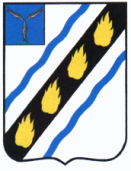 ПУШКИНСКОЕ МУНИЦИПАЛЬНОЕ ОБРАЗОВАНИЕСОВЕТСКОГО МУНИЦИПАЛЬНОГО РАЙОНАСАРАТОВСКОЙ ОБЛАСТИСОВЕТ ДЕПУТАТОВ (второго созыва)Р Е Ш Е Н И Еот 25.09.2023 № 10              р.п. ПушкиноО внесении изменений в решение Совета депутатов Пушкинского муниципального образования от 14.12.2022 № 302 «О бюджете Пушкинского  муниципального образования на 2023 год и на плановый период 2024 и 2025 годов»Руководствуясь Бюджетным кодексом Российской Федерации, Уставом Пушкинского муниципального образования Советского муниципального района, Совет депутатов Пушкинского муниципального образования РЕШИЛ:1. Внести в решение Совета депутатов Пушкинского муниципального образования от 14.12.2022 № 302 «О бюджете Пушкинского муниципального образования на 2023 год и на плановый период 2024 и 2025 годов» (с изменениями от 09.02.2023 № 311, от 10.03.2023 № 317, от 26.04.2023 №322, от 10.05.2023 №329, от 31.07.2023 №341, от 30.08.2023 №347) изменения следующего содержания:1) в пункте 1:- в подпункте 1.1. цифры «24275,0» заменить цифрами «24825,3»;- в подпункте 1.2. цифры «24308,5» заменить цифрами «24858,8»;2) приложение 1 изложить в новой редакции (приложение 1);3) в пункте 5:- в подпункте 5.2. цифры «6818,4» заменить цифрами «8018,4»;4) приложение 2 изложить в новой редакции (приложение 2);5) приложение 3 изложить в новой редакции (приложение 3);6) приложение 4 изложить в новой редакции (приложение 4);7) приложение 5 изложить в новой редакции (приложение 5).2. Настоящее решение вступает в силу со дня его официального опубликованияГлава Пушкинскогомуниципального образования                                                 И.В.ШонинаВерно:секретарь Совета депутатов                                                            Л.В.ШонинаВерно:секретарь Совета депутатов:                                                    Л.В.ШонинаВерно:секретарь Совета депутатов                                                        Л.В.ШонинаВерно :секретарь Совета депутатов                                                      Л.В.ШонинаПриложение 5к решению Совета депутатовот 25.09.2023 № 10«Приложение 5 к решению Совета депутатовот 14.12.2022 № 302»Источники финансирования дефицита бюджета Пушкинского муниципального образования на 2023 год и на плановый период 2024 и 2025 годов (тыс. рублей)Верно:секретарь Совета депутатов                                                    Л.В.Шонина                                                                                                                                           Приложение 1                                                                                                                                           Приложение 1                                                                                                                                           Приложение 1                                                                                                                                           Приложение 1                                                                                                                                           Приложение 1                                                                                                                                           Приложение 1                                                                                                                                           Приложение 1                                                                                                                                           Приложение 1                                                                                                                                           Приложение 1                                                                                                                                           Приложение 1                                                                                                                                           Приложение 1                                                                                                                                            к решению Совета депутатов                                                                                                                                            к решению Совета депутатов                                                                                                                                            к решению Совета депутатов                                                                                                                                            к решению Совета депутатов                                                                                                                                            к решению Совета депутатов                                                                                                                                            к решению Совета депутатов                                                                                                                                            к решению Совета депутатов                                                                                                                                            к решению Совета депутатов                                                                                                                                            к решению Совета депутатов                                                                                                                                            к решению Совета депутатов                                                                                                                                            к решению Совета депутатов                                                                                                                                           от 25.09.2023 № 10                                                                                                                                           от 25.09.2023 № 10                                                                                                                                           от 25.09.2023 № 10                                                                                                                                           от 25.09.2023 № 10                                                                                                                                           от 25.09.2023 № 10                                                                                                                                           от 25.09.2023 № 10                                                                                                                                           от 25.09.2023 № 10                                                                                                                                           от 25.09.2023 № 10                                                                                                                                           от 25.09.2023 № 10                                                                                                                                           от 25.09.2023 № 10                                                                                                                                           от 25.09.2023 № 10                                                                                                                                           "Приложение 1 к решению Совета депутатов                                                                                                                                           "Приложение 1 к решению Совета депутатов                                                                                                                                           "Приложение 1 к решению Совета депутатов                                                                                                                                           "Приложение 1 к решению Совета депутатов                                                                                                                                           "Приложение 1 к решению Совета депутатов                                                                                                                                           "Приложение 1 к решению Совета депутатов                                                                                                                                           "Приложение 1 к решению Совета депутатов                                                                                                                                           "Приложение 1 к решению Совета депутатов                                                                                                                                           "Приложение 1 к решению Совета депутатов                                                                                                                                           "Приложение 1 к решению Совета депутатов                                                                                                                                           "Приложение 1 к решению Совета депутатов                                                                                                                                           от 14.12.2022 № 302"                                                                                                                                           от 14.12.2022 № 302"                                                                                                                                           от 14.12.2022 № 302"                                                                                                                                           от 14.12.2022 № 302"                                                                                                                                           от 14.12.2022 № 302"                                                                                                                                           от 14.12.2022 № 302"                                                                                                                                           от 14.12.2022 № 302"                                                                                                                                           от 14.12.2022 № 302"                                                                                                                                           от 14.12.2022 № 302"                                                                                                                                           от 14.12.2022 № 302"                                                                                                                                           от 14.12.2022 № 302"Распределение доходов бюджета Пушкинского муниципального образования на 2023 год и на плановый период 2024 и 2025 годовРаспределение доходов бюджета Пушкинского муниципального образования на 2023 год и на плановый период 2024 и 2025 годовРаспределение доходов бюджета Пушкинского муниципального образования на 2023 год и на плановый период 2024 и 2025 годовРаспределение доходов бюджета Пушкинского муниципального образования на 2023 год и на плановый период 2024 и 2025 годовРаспределение доходов бюджета Пушкинского муниципального образования на 2023 год и на плановый период 2024 и 2025 годовРаспределение доходов бюджета Пушкинского муниципального образования на 2023 год и на плановый период 2024 и 2025 годовРаспределение доходов бюджета Пушкинского муниципального образования на 2023 год и на плановый период 2024 и 2025 годовРаспределение доходов бюджета Пушкинского муниципального образования на 2023 год и на плановый период 2024 и 2025 годовРаспределение доходов бюджета Пушкинского муниципального образования на 2023 год и на плановый период 2024 и 2025 годовРаспределение доходов бюджета Пушкинского муниципального образования на 2023 год и на плановый период 2024 и 2025 годовРаспределение доходов бюджета Пушкинского муниципального образования на 2023 год и на плановый период 2024 и 2025 годов(тыс.рублей)(тыс.рублей)(тыс.рублей)(тыс.рублей)(тыс.рублей)(тыс.рублей)(тыс.рублей)(тыс.рублей)(тыс.рублей)(тыс.рублей)(тыс.рублей)Код классификации доходов Код классификации доходов Код классификации доходов Наименование кода классификации доходовНаименование кода классификации доходовСуммаСуммаСуммаСуммаСуммаСуммаКод классификации доходов Код классификации доходов Код классификации доходов Наименование кода классификации доходовНаименование кода классификации доходов2023 год2023 год2023 год2024 год2024 год2025 год111223334451 00 00 000 00 0000 0001 00 00 000 00 0000 0001 00 00 000 00 0000 000НАЛОГОВЫЕ И НЕНАЛОГОВЫЕ ДОХОДЫНАЛОГОВЫЕ И НЕНАЛОГОВЫЕ ДОХОДЫ23 772,5 23 772,5 23 772,5 13 777,6 13 777,6 14 196,1 НАЛОГОВЫЕ ДОХОДЫНАЛОГОВЫЕ ДОХОДЫ20 158,7 20 158,7 20 158,7 12 067,8 12 067,8 12 139,2 1 01 00 000 00 0000 0001 01 00 000 00 0000 0001 01 00 000 00 0000 000НАЛОГИ НА ПРИБЫЛЬ, ДОХОДЫНАЛОГИ НА ПРИБЫЛЬ, ДОХОДЫ2 183,0 2 183,0 2 183,0 2 183,0 2 183,0 2 183,0 1 01 02 000 00 0000 0001 01 02 000 00 0000 0001 01 02 000 00 0000 000Налог на доходы физических лицНалог на доходы физических лиц2 183,0 2 183,0 2 183,0 2 183,0 2 183,0 2 183,0 1 03 00 000 00 0000 0001 03 00 000 00 0000 0001 03 00 000 00 0000 000НАЛОГИ НА ТОВАРЫ (РАБОТЫ, УСЛУГИ), РЕАЛИЗУЕМЫЕ НА ТЕРРИТОРИИ РОССИЙСКОЙ ФЕДЕРАЦИИНАЛОГИ НА ТОВАРЫ (РАБОТЫ, УСЛУГИ), РЕАЛИЗУЕМЫЕ НА ТЕРРИТОРИИ РОССИЙСКОЙ ФЕДЕРАЦИИ3 007,5 3 007,5 3 007,5 3 090,7 3 090,7 3 162,1 1 03 02000 01 0000 110 1 03 02000 01 0000 110 1 03 02000 01 0000 110 Акцизы по подакцизным товарам(продукции),производимым  на территории  Российской Федерации Акцизы по подакцизным товарам(продукции),производимым  на территории  Российской Федерации 3 007,5 3 007,5 3 007,5 3 090,7 3 090,7 3 162,1 1 05 00 000 00 0000 0001 05 00 000 00 0000 0001 05 00 000 00 0000 000НАЛОГИ НА СОВОКУПНЫЙ ДОХОДНАЛОГИ НА СОВОКУПНЫЙ ДОХОД11 499,1 11 499,1 11 499,1 3 325,0 3 325,0 3 325,0 1 05 03 000 00 0000 0001 05 03 000 00 0000 0001 05 03 000 00 0000 000Единый сельскохозяйственный налогЕдиный сельскохозяйственный налог11 499,1 11 499,1 11 499,1 3 325,0 3 325,0 3 325,0 1 06 00 000 00 0000 0001 06 00 000 00 0000 0001 06 00 000 00 0000 000НАЛОГИ НА ИМУЩЕСТВОНАЛОГИ НА ИМУЩЕСТВО3 469,1 3 469,1 3 469,1 3 469,1 3 469,1 3 469,1 1 06 01 000 00 0000 0001 06 01 000 00 0000 0001 06 01 000 00 0000 000Налог на имущество физических лицНалог на имущество физических лиц723,1 723,1 723,1 723,1 723,1 723,1 1 06 06 000 00 0000 0001 06 06 000 00 0000 0001 06 06 000 00 0000 000Земельный налог  Земельный налог  2 746,0 2 746,0 2 746,0 2 746,0 2 746,0 2 746,0 НЕНАЛОГОВЫЕ ДОХОДЫНЕНАЛОГОВЫЕ ДОХОДЫ3 613,8 3 613,8 3 613,8 1 709,8 1 709,8 2 056,9 1 11 00 000 00 0000 0001 11 00 000 00 0000 0001 11 00 000 00 0000 000ДОХОДЫ ОТ ИСПОЛЬЗОВАНИЯ ИМУЩЕСТВА, НАХОДЯЩЕГОСЯ В ГОСУДАРСТВЕННОЙ И МУНИЦИПАЛЬНОЙ СОБСТВЕННОСТИДОХОДЫ ОТ ИСПОЛЬЗОВАНИЯ ИМУЩЕСТВА, НАХОДЯЩЕГОСЯ В ГОСУДАРСТВЕННОЙ И МУНИЦИПАЛЬНОЙ СОБСТВЕННОСТИ1 362,0 1 362,0 1 362,0 1 597,8 1 597,8 1 944,9 1 11 05 013 13 0000 1201 11 05 013 13 0000 1201 11 05 013 13 0000 120Доходы,получаемые  в виде аренды  за земельные участки , государственная собственность  на которые не разграничена  и которые расположены в границах городских поселений, а также  средства от  продажи права  на заключение договоров аренды указанных  земельных участковДоходы,получаемые  в виде аренды  за земельные участки , государственная собственность  на которые не разграничена  и которые расположены в границах городских поселений, а также  средства от  продажи права  на заключение договоров аренды указанных  земельных участков1 000,0 1 000,0 1 000,0 1 000,0 1 000,0 1 000,0 1 11 05 035 13 0000 1201 11 05 035 13 0000 1201 11 05 035 13 0000 120Доходы от сдачи в аренду имущества,находящегося в оперативном управлении органов управления городских поселений и созданных ими  учреждений (за исключением имущества муниципальных бюджетных и автономных учреждений)Доходы от сдачи в аренду имущества,находящегося в оперативном управлении органов управления городских поселений и созданных ими  учреждений (за исключением имущества муниципальных бюджетных и автономных учреждений)212,0 212,0 212,0 105,0 105,0 105,0 1 11 09 045 13 0000 1201 11 09 045 13 0000 1201 11 09 045 13 0000 120Прочие поступления от использования имущества, находящегося в собственности городских поселений (за исключением имущества муниципальных бюджетных и автономных учреждений, а также имущества муниципальных унитарных предприятий, в том числе казенных)Прочие поступления от использования имущества, находящегося в собственности городских поселений (за исключением имущества муниципальных бюджетных и автономных учреждений, а также имущества муниципальных унитарных предприятий, в том числе казенных)150,0 150,0 150,0 492,8 492,8 839,9 1 14 00 000 00 0000 0001 14 00 000 00 0000 0001 14 00 000 00 0000 000ДОХОДЫ ОТ ПРОДАЖИ МАТЕРИАЛЬНЫХ И НЕМАТЕРИАЛЬНЫХ АКТИВОВДОХОДЫ ОТ ПРОДАЖИ МАТЕРИАЛЬНЫХ И НЕМАТЕРИАЛЬНЫХ АКТИВОВ2 245,8 2 245,8 2 245,8 106,0 106,0 106,0  1 14 02 053 13 0000 410 1 14 02 053 13 0000 410 1 14 02 053 13 0000 410Доходы от реализации имущества,находящегося в собст венности городских поселений( за исключением имущества муниципальных бюджетных и автономных учреждений ,а также имущества МУП,в т.ч.казенных)Доходы от реализации имущества,находящегося в собст венности городских поселений( за исключением имущества муниципальных бюджетных и автономных учреждений ,а также имущества МУП,в т.ч.казенных)56,0 56,0 56,0 56,0 56,0 56,0 1 14 06 013 13 0000 4301 14 06 013 13 0000 4301 14 06 013 13 0000 430Доходы от продажи земельных участков, государственная собственность на которые не разграничена и которые расположены в границах  городских поселенийДоходы от продажи земельных участков, государственная собственность на которые не разграничена и которые расположены в границах  городских поселений2 189,8 2 189,8 2 189,8 50,0 50,0 50,0 1 16 00000 00 0000 000 1 16 00000 00 0000 000 1 16 00000 00 0000 000 ШТРАФЫ, САНКЦИИ, ВОЗМЕЩЕНИЕ УЩЕРБАШТРАФЫ, САНКЦИИ, ВОЗМЕЩЕНИЕ УЩЕРБА6,0 6,0 6,0 6,0 6,0 6,0 1 16 07 090 13 0000 1401 16 07 090 13 0000 1401 16 07 090 13 0000 140Иные штрафы, неустойки, пени, уплаченные  в соответствии с законом и договором в случаенеисполнения или ненадлежащего исполнения  обязательств перед муниципальнып органом(муниципальным казенным  учреждением) городского поселенияИные штрафы, неустойки, пени, уплаченные  в соответствии с законом и договором в случаенеисполнения или ненадлежащего исполнения  обязательств перед муниципальнып органом(муниципальным казенным  учреждением) городского поселения6,0 6,0 6,0 6,0 6,0 6,0 1 17 00 000 00 0000 0001 17 00 000 00 0000 0001 17 00 000 00 0000 000ПРОЧИЕ НЕНАЛОГОВЫЕ ДОХОДЫПРОЧИЕ НЕНАЛОГОВЫЕ ДОХОДЫ0,0 0,0 0,0 0,0 0,0 0,0 1 17 05050 13 0000 1801 17 05050 13 0000 1801 17 05050 13 0000 180Прочие неналоговые доходы бюджетов городских поселенийПрочие неналоговые доходы бюджетов городских поселений0,0 0,0 0,0 0,0 0,0 0,0 2 00 00 000 00 0000 0002 00 00 000 00 0000 0002 00 00 000 00 0000 000БЕЗВОЗМЕЗДНЫЕ ПОСТУПЛЕНИЯБЕЗВОЗМЕЗДНЫЕ ПОСТУПЛЕНИЯ1 052,8 1 052,8 1 052,8 578,6 578,6 605,5 2 02 00 000 00 0000 0002 02 00 000 00 0000 0002 02 00 000 00 0000 000БЕЗВОЗМЕЗДНЫЕ ПОСТУПЛЕНИЯ ОТ ДРУГИХ БЮДЖЕТОВ БЮДЖЕТНОЙ СИСТЕМЫ РОССИЙСКОЙ ФЕДЕРАЦИИБЕЗВОЗМЕЗДНЫЕ ПОСТУПЛЕНИЯ ОТ ДРУГИХ БЮДЖЕТОВ БЮДЖЕТНОЙ СИСТЕМЫ РОССИЙСКОЙ ФЕДЕРАЦИИ1 052,8 1 052,8 1 052,8 578,6 578,6 605,5 2 02 10 000 00 0000 1502 02 10 000 00 0000 1502 02 10 000 00 0000 150Дотации бюджетам бюджетной системы Российской ФедерацииДотации бюджетам бюджетной системы Российской Федерации264,7 264,7 264,7 276,1 276,1 292,4 2 02 16 001 13 0002 1502 02 16 001 13 0002 1502 02 16 001 13 0002 150Дотации бюджетам городских поселений на выравнивание бюджетной обеспеченности за счет средств областного бюджетаДотации бюджетам городских поселений на выравнивание бюджетной обеспеченности за счет средств областного бюджета264,7 264,7 264,7 276,1 276,1 292,4 2 02 30 000 00 0000 1502 02 30 000 00 0000 1502 02 30 000 00 0000 150Субвенции бюджетам бюджетной системы Российской ФедерацииСубвенции бюджетам бюджетной системы Российской Федерации288,1 288,1 288,1 302,5 302,5 313,1 2 02 35 118 13 0000 1502 02 35 118 13 0000 1502 02 35 118 13 0000 150Субвенции бюджетам городских поселений  на осуществление  первичного воинского учета на территориях,где отсутствуют военные комиссариатыСубвенции бюджетам городских поселений  на осуществление  первичного воинского учета на территориях,где отсутствуют военные комиссариаты288,1 288,1 288,1 302,5 302,5 313,1 2 02 40 000 00 0000 1502 02 40 000 00 0000 1502 02 40 000 00 0000 150Иные межбюджетные трансфертыИные межбюджетные трансферты500,0 500,0 500,0 0,0 0,0 0,0 2 02 40 014 13 0010 1502 02 40 014 13 0010 1502 02 40 014 13 0010 150Межбюджетные трансферты, передаваемые бюджетам городских поселений из бюджетов муниципальных районов на осуществление части полномочий по решению вопросов местного значения в соответствии с заключенными соглашениями (в части доходов от уплаты акцизов из муниципального района)Межбюджетные трансферты, передаваемые бюджетам городских поселений из бюджетов муниципальных районов на осуществление части полномочий по решению вопросов местного значения в соответствии с заключенными соглашениями (в части доходов от уплаты акцизов из муниципального района)500,0 500,0 500,0 0,0 0,0 0,0 ВсегоВсегоВсегоВсегоВсего24 825,3 24 825,3 24 825,3 14 356,2 14 356,2 14 801,6 Приложение 2Приложение 2Приложение 2Приложение 2Приложение 2к решению Совета депутатовк решению Совета депутатовк решению Совета депутатовк решению Совета депутатовк решению Совета депутатовот 25.09.2023 № 10от 25.09.2023 № 10от 25.09.2023 № 10от 25.09.2023 № 10"Приложение 2 к решению Совета депутатов"Приложение 2 к решению Совета депутатов"Приложение 2 к решению Совета депутатов"Приложение 2 к решению Совета депутатов"Приложение 2 к решению Совета депутатовот 14.12.2022 № 302" от 14.12.2022 № 302" от 14.12.2022 № 302" от 14.12.2022 № 302" (тыс. рублей)НаименованиеКодРаз-делПод-разделЦелевая статьяВид расходовСуммаНаименованиеКодРаз-делПод-разделЦелевая статьяВид расходов2023 год2024 год2025 год123456789Администрация Пушкинского муниципального образования Советского муниципального района Саратовской областиАдминистрация Пушкинского муниципального образования Советского муниципального района Саратовской областиАдминистрация Пушкинского муниципального образования Советского муниципального района Саратовской областиАдминистрация Пушкинского муниципального образования Советского муниципального района Саратовской областиАдминистрация Пушкинского муниципального образования Советского муниципального района Саратовской областиАдминистрация Пушкинского муниципального образования Советского муниципального района Саратовской областиАдминистрация Пушкинского муниципального образования Советского муниципального района Саратовской областиАдминистрация Пушкинского муниципального образования Советского муниципального района Саратовской областиАдминистрация Пушкинского муниципального образования Советского муниципального района Саратовской области30224 858,8014 013,4014 111,70Общегосударственные вопросыОбщегосударственные вопросыОбщегосударственные вопросыОбщегосударственные вопросыОбщегосударственные вопросыОбщегосударственные вопросыОбщегосударственные вопросыОбщегосударственные вопросыОбщегосударственные вопросы3020110 416,307 422,607 426,80Функционирование Правительства Российской Федерации, высших исполнительных органов государственной власти субъектов Российской Федерации, местных администрацийФункционирование Правительства Российской Федерации, высших исполнительных органов государственной власти субъектов Российской Федерации, местных администрацийФункционирование Правительства Российской Федерации, высших исполнительных органов государственной власти субъектов Российской Федерации, местных администрацийФункционирование Правительства Российской Федерации, высших исполнительных органов государственной власти субъектов Российской Федерации, местных администрацийФункционирование Правительства Российской Федерации, высших исполнительных органов государственной власти субъектов Российской Федерации, местных администрацийФункционирование Правительства Российской Федерации, высших исполнительных органов государственной власти субъектов Российской Федерации, местных администрацийФункционирование Правительства Российской Федерации, высших исполнительных органов государственной власти субъектов Российской Федерации, местных администрацийФункционирование Правительства Российской Федерации, высших исполнительных органов государственной власти субъектов Российской Федерации, местных администрацийФункционирование Правительства Российской Федерации, высших исполнительных органов государственной власти субъектов Российской Федерации, местных администраций30201046 211,804 685,604 688,80Выполнение функций органами местного самоуправленияВыполнение функций органами местного самоуправленияВыполнение функций органами местного самоуправленияВыполнение функций органами местного самоуправленияВыполнение функций органами местного самоуправленияВыполнение функций органами местного самоуправленияВыполнение функций органами местного самоуправленияВыполнение функций органами местного самоуправленияВыполнение функций органами местного самоуправления302010481 0 00 000006 211,804 685,604 688,80Обеспечение деятельности органов местного самоуправленияОбеспечение деятельности органов местного самоуправленияОбеспечение деятельности органов местного самоуправленияОбеспечение деятельности органов местного самоуправленияОбеспечение деятельности органов местного самоуправленияОбеспечение деятельности органов местного самоуправленияОбеспечение деятельности органов местного самоуправленияОбеспечение деятельности органов местного самоуправленияОбеспечение деятельности органов местного самоуправления302010481 3 00 000006 211,804 685,604 688,80Расходы на обеспечение деятельности главы местной администрацииРасходы на обеспечение деятельности главы местной администрацииРасходы на обеспечение деятельности главы местной администрацииРасходы на обеспечение деятельности главы местной администрацииРасходы на обеспечение деятельности главы местной администрацииРасходы на обеспечение деятельности главы местной администрацииРасходы на обеспечение деятельности главы местной администрацииРасходы на обеспечение деятельности главы местной администрацииРасходы на обеспечение деятельности главы местной администрации302010481 3 00 021001 028,10857,70857,70 Расходы на выплаты персоналу в целях обеспечения выполнения функций государственными (муниципальными) органами, казенными учреждениями, органами управления государственными внебюджетными фондами Расходы на выплаты персоналу в целях обеспечения выполнения функций государственными (муниципальными) органами, казенными учреждениями, органами управления государственными внебюджетными фондами Расходы на выплаты персоналу в целях обеспечения выполнения функций государственными (муниципальными) органами, казенными учреждениями, органами управления государственными внебюджетными фондами Расходы на выплаты персоналу в целях обеспечения выполнения функций государственными (муниципальными) органами, казенными учреждениями, органами управления государственными внебюджетными фондами Расходы на выплаты персоналу в целях обеспечения выполнения функций государственными (муниципальными) органами, казенными учреждениями, органами управления государственными внебюджетными фондами Расходы на выплаты персоналу в целях обеспечения выполнения функций государственными (муниципальными) органами, казенными учреждениями, органами управления государственными внебюджетными фондами Расходы на выплаты персоналу в целях обеспечения выполнения функций государственными (муниципальными) органами, казенными учреждениями, органами управления государственными внебюджетными фондами Расходы на выплаты персоналу в целях обеспечения выполнения функций государственными (муниципальными) органами, казенными учреждениями, органами управления государственными внебюджетными фондами Расходы на выплаты персоналу в целях обеспечения выполнения функций государственными (муниципальными) органами, казенными учреждениями, органами управления государственными внебюджетными фондами302010481 3 00 021001001 028,10857,70857,70 Расходы на выплаты персоналу государственных (муниципальных) органов Расходы на выплаты персоналу государственных (муниципальных) органов Расходы на выплаты персоналу государственных (муниципальных) органов Расходы на выплаты персоналу государственных (муниципальных) органов Расходы на выплаты персоналу государственных (муниципальных) органов Расходы на выплаты персоналу государственных (муниципальных) органов Расходы на выплаты персоналу государственных (муниципальных) органов Расходы на выплаты персоналу государственных (муниципальных) органов Расходы на выплаты персоналу государственных (муниципальных) органов302010481 3 00 021001201 028,10857,70857,70Расходы на обеспечение деятельности центрального аппаратаРасходы на обеспечение деятельности центрального аппаратаРасходы на обеспечение деятельности центрального аппаратаРасходы на обеспечение деятельности центрального аппаратаРасходы на обеспечение деятельности центрального аппаратаРасходы на обеспечение деятельности центрального аппаратаРасходы на обеспечение деятельности центрального аппаратаРасходы на обеспечение деятельности центрального аппаратаРасходы на обеспечение деятельности центрального аппарата302010481 3 00 022005 073,803 732,903 736,10 Расходы на выплаты персоналу в целях обеспечения выполнения функций государственными (муниципальными) органами, казенными учреждениями, органами управления государственными внебюджетными фондами Расходы на выплаты персоналу в целях обеспечения выполнения функций государственными (муниципальными) органами, казенными учреждениями, органами управления государственными внебюджетными фондами Расходы на выплаты персоналу в целях обеспечения выполнения функций государственными (муниципальными) органами, казенными учреждениями, органами управления государственными внебюджетными фондами Расходы на выплаты персоналу в целях обеспечения выполнения функций государственными (муниципальными) органами, казенными учреждениями, органами управления государственными внебюджетными фондами Расходы на выплаты персоналу в целях обеспечения выполнения функций государственными (муниципальными) органами, казенными учреждениями, органами управления государственными внебюджетными фондами Расходы на выплаты персоналу в целях обеспечения выполнения функций государственными (муниципальными) органами, казенными учреждениями, органами управления государственными внебюджетными фондами Расходы на выплаты персоналу в целях обеспечения выполнения функций государственными (муниципальными) органами, казенными учреждениями, органами управления государственными внебюджетными фондами Расходы на выплаты персоналу в целях обеспечения выполнения функций государственными (муниципальными) органами, казенными учреждениями, органами управления государственными внебюджетными фондами Расходы на выплаты персоналу в целях обеспечения выполнения функций государственными (муниципальными) органами, казенными учреждениями, органами управления государственными внебюджетными фондами302010481 3 00 022001005 073,803 732,903 736,10 Расходы на выплаты персоналу государственных (муниципальных) органов Расходы на выплаты персоналу государственных (муниципальных) органов Расходы на выплаты персоналу государственных (муниципальных) органов Расходы на выплаты персоналу государственных (муниципальных) органов Расходы на выплаты персоналу государственных (муниципальных) органов Расходы на выплаты персоналу государственных (муниципальных) органов Расходы на выплаты персоналу государственных (муниципальных) органов Расходы на выплаты персоналу государственных (муниципальных) органов Расходы на выплаты персоналу государственных (муниципальных) органов302010481 3 00 022001205 073,803 732,903 736,10Уплата земельного налога, налога на имущество и транспортного налога органами местного самоуправленияУплата земельного налога, налога на имущество и транспортного налога органами местного самоуправленияУплата земельного налога, налога на имущество и транспортного налога органами местного самоуправленияУплата земельного налога, налога на имущество и транспортного налога органами местного самоуправленияУплата земельного налога, налога на имущество и транспортного налога органами местного самоуправленияУплата земельного налога, налога на имущество и транспортного налога органами местного самоуправленияУплата земельного налога, налога на имущество и транспортного налога органами местного самоуправленияУплата земельного налога, налога на имущество и транспортного налога органами местного самоуправленияУплата земельного налога, налога на имущество и транспортного налога органами местного самоуправления302010481 3 00 06100109,9095,0095,00Иные бюджетные ассигнованияИные бюджетные ассигнованияИные бюджетные ассигнованияИные бюджетные ассигнованияИные бюджетные ассигнованияИные бюджетные ассигнованияИные бюджетные ассигнованияИные бюджетные ассигнованияИные бюджетные ассигнования302010481 3 00 06100800109,9095,0095,00Уплата налогов,сборов и иных платежейУплата налогов,сборов и иных платежейУплата налогов,сборов и иных платежейУплата налогов,сборов и иных платежейУплата налогов,сборов и иных платежейУплата налогов,сборов и иных платежейУплата налогов,сборов и иных платежейУплата налогов,сборов и иных платежейУплата налогов,сборов и иных платежей302010481 3 00 06100850109,9095,0095,00Обеспечение деятельности финансовых, налоговых и таможенных органов и органов финансового (финансово-бюджетного) надзораОбеспечение деятельности финансовых, налоговых и таможенных органов и органов финансового (финансово-бюджетного) надзораОбеспечение деятельности финансовых, налоговых и таможенных органов и органов финансового (финансово-бюджетного) надзораОбеспечение деятельности финансовых, налоговых и таможенных органов и органов финансового (финансово-бюджетного) надзораОбеспечение деятельности финансовых, налоговых и таможенных органов и органов финансового (финансово-бюджетного) надзораОбеспечение деятельности финансовых, налоговых и таможенных органов и органов финансового (финансово-бюджетного) надзораОбеспечение деятельности финансовых, налоговых и таможенных органов и органов финансового (финансово-бюджетного) надзораОбеспечение деятельности финансовых, налоговых и таможенных органов и органов финансового (финансово-бюджетного) надзораОбеспечение деятельности финансовых, налоговых и таможенных органов и органов финансового (финансово-бюджетного) надзора302010610,000,000,00Предоставление межбюджетных трансфертовПредоставление межбюджетных трансфертовПредоставление межбюджетных трансфертовПредоставление межбюджетных трансфертовПредоставление межбюджетных трансфертовПредоставление межбюджетных трансфертовПредоставление межбюджетных трансфертовПредоставление межбюджетных трансфертовПредоставление межбюджетных трансфертов302010680 0 00 0000010,000,000,00Иные межбюджетные трансфертыИные межбюджетные трансфертыИные межбюджетные трансфертыИные межбюджетные трансфертыИные межбюджетные трансфертыИные межбюджетные трансфертыИные межбюджетные трансфертыИные межбюджетные трансфертыИные межбюджетные трансферты302010680 2 00 0000010,000,000,00Иные межбюджетные трансферты из бюджета поселений бюджету муниципального района на осуществление части полномочий по решению вопросов местного значения в соответствии с заключенными соглашениями Иные межбюджетные трансферты из бюджета поселений бюджету муниципального района на осуществление части полномочий по решению вопросов местного значения в соответствии с заключенными соглашениями Иные межбюджетные трансферты из бюджета поселений бюджету муниципального района на осуществление части полномочий по решению вопросов местного значения в соответствии с заключенными соглашениями Иные межбюджетные трансферты из бюджета поселений бюджету муниципального района на осуществление части полномочий по решению вопросов местного значения в соответствии с заключенными соглашениями Иные межбюджетные трансферты из бюджета поселений бюджету муниципального района на осуществление части полномочий по решению вопросов местного значения в соответствии с заключенными соглашениями Иные межбюджетные трансферты из бюджета поселений бюджету муниципального района на осуществление части полномочий по решению вопросов местного значения в соответствии с заключенными соглашениями Иные межбюджетные трансферты из бюджета поселений бюджету муниципального района на осуществление части полномочий по решению вопросов местного значения в соответствии с заключенными соглашениями Иные межбюджетные трансферты из бюджета поселений бюджету муниципального района на осуществление части полномочий по решению вопросов местного значения в соответствии с заключенными соглашениями Иные межбюджетные трансферты из бюджета поселений бюджету муниципального района на осуществление части полномочий по решению вопросов местного значения в соответствии с заключенными соглашениями 302010680 2 00 6070010,000,000,00Межбюджетные трансфертыМежбюджетные трансфертыМежбюджетные трансфертыМежбюджетные трансфертыМежбюджетные трансфертыМежбюджетные трансфертыМежбюджетные трансфертыМежбюджетные трансфертыМежбюджетные трансферты302010680 2 00 6070050010,000,000,00Иные межбюджетные трансфертыИные межбюджетные трансфертыИные межбюджетные трансфертыИные межбюджетные трансфертыИные межбюджетные трансфертыИные межбюджетные трансфертыИные межбюджетные трансфертыИные межбюджетные трансфертыИные межбюджетные трансферты302010680 2 00 6070054010,000,000,00Обеспечение проведения выборов и референдумовОбеспечение проведения выборов и референдумовОбеспечение проведения выборов и референдумовОбеспечение проведения выборов и референдумовОбеспечение проведения выборов и референдумовОбеспечение проведения выборов и референдумовОбеспечение проведения выборов и референдумовОбеспечение проведения выборов и референдумовОбеспечение проведения выборов и референдумов3020107404,200,000,00Обеспечение проведение выборов и референдумовОбеспечение проведение выборов и референдумовОбеспечение проведение выборов и референдумовОбеспечение проведение выборов и референдумовОбеспечение проведение выборов и референдумовОбеспечение проведение выборов и референдумовОбеспечение проведение выборов и референдумовОбеспечение проведение выборов и референдумовОбеспечение проведение выборов и референдумов302010790 0 00 00000404,200,000,00Обеспечение проведения выборов в законодательный (представительный) орган местного самоуправленияОбеспечение проведения выборов в законодательный (представительный) орган местного самоуправленияОбеспечение проведения выборов в законодательный (представительный) орган местного самоуправленияОбеспечение проведения выборов в законодательный (представительный) орган местного самоуправленияОбеспечение проведения выборов в законодательный (представительный) орган местного самоуправленияОбеспечение проведения выборов в законодательный (представительный) орган местного самоуправленияОбеспечение проведения выборов в законодательный (представительный) орган местного самоуправленияОбеспечение проведения выборов в законодательный (представительный) орган местного самоуправленияОбеспечение проведения выборов в законодательный (представительный) орган местного самоуправления302010790 0 00 03100404,200,000,00Иные бюджетные ассигнованияИные бюджетные ассигнованияИные бюджетные ассигнованияИные бюджетные ассигнованияИные бюджетные ассигнованияИные бюджетные ассигнованияИные бюджетные ассигнованияИные бюджетные ассигнованияИные бюджетные ассигнования302010790 0 00 03100800404,200,000,00Специальные расходыСпециальные расходыСпециальные расходыСпециальные расходыСпециальные расходыСпециальные расходыСпециальные расходыСпециальные расходыСпециальные расходы302010790 0 00 03100880404,200,000,00Резервные фондыРезервные фондыРезервные фондыРезервные фондыРезервные фондыРезервные фондыРезервные фондыРезервные фондыРезервные фонды302011110,0010,0010,00Расходы по исполнению отдельных обязательствРасходы по исполнению отдельных обязательствРасходы по исполнению отдельных обязательствРасходы по исполнению отдельных обязательствРасходы по исполнению отдельных обязательствРасходы по исполнению отдельных обязательствРасходы по исполнению отдельных обязательствРасходы по исполнению отдельных обязательствРасходы по исполнению отдельных обязательств302011187 0 00 0000010,0010,0010,00Средства резервного фондаСредства резервного фондаСредства резервного фондаСредства резервного фондаСредства резервного фондаСредства резервного фондаСредства резервного фондаСредства резервного фондаСредства резервного фонда302011187 3 00 0000010,0010,0010,00Средства резервного фонда из местных бюджетовСредства резервного фонда из местных бюджетовСредства резервного фонда из местных бюджетовСредства резервного фонда из местных бюджетовСредства резервного фонда из местных бюджетовСредства резервного фонда из местных бюджетовСредства резервного фонда из местных бюджетовСредства резервного фонда из местных бюджетовСредства резервного фонда из местных бюджетов302011187 3 00 9420010,0010,0010,00Иные бюджетные ассигнованияИные бюджетные ассигнованияИные бюджетные ассигнованияИные бюджетные ассигнованияИные бюджетные ассигнованияИные бюджетные ассигнованияИные бюджетные ассигнованияИные бюджетные ассигнованияИные бюджетные ассигнования302011187 3 00 9420080010,0010,0010,00Резервные средстваРезервные средстваРезервные средстваРезервные средстваРезервные средстваРезервные средстваРезервные средстваРезервные средстваРезервные средства302011187 3 00 9420087010,0010,0010,00Другие общегосударственные вопросыДругие общегосударственные вопросыДругие общегосударственные вопросыДругие общегосударственные вопросыДругие общегосударственные вопросыДругие общегосударственные вопросыДругие общегосударственные вопросыДругие общегосударственные вопросыДругие общегосударственные вопросы30201133 780,302 727,002 728,00Муниципальная программа "Проведение мероприятий на территории Пушкинского муниципального образования в связи с памятными событиями, знаменательными и юбилейными датами"Муниципальная программа "Проведение мероприятий на территории Пушкинского муниципального образования в связи с памятными событиями, знаменательными и юбилейными датами"Муниципальная программа "Проведение мероприятий на территории Пушкинского муниципального образования в связи с памятными событиями, знаменательными и юбилейными датами"Муниципальная программа "Проведение мероприятий на территории Пушкинского муниципального образования в связи с памятными событиями, знаменательными и юбилейными датами"Муниципальная программа "Проведение мероприятий на территории Пушкинского муниципального образования в связи с памятными событиями, знаменательными и юбилейными датами"Муниципальная программа "Проведение мероприятий на территории Пушкинского муниципального образования в связи с памятными событиями, знаменательными и юбилейными датами"Муниципальная программа "Проведение мероприятий на территории Пушкинского муниципального образования в связи с памятными событиями, знаменательными и юбилейными датами"Муниципальная программа "Проведение мероприятий на территории Пушкинского муниципального образования в связи с памятными событиями, знаменательными и юбилейными датами"Муниципальная программа "Проведение мероприятий на территории Пушкинского муниципального образования в связи с памятными событиями, знаменательными и юбилейными датами"302011331 0 00 0000080,0030,0030,00Основное мероприятие "Усовершенствование системы работы при проведении организационных мероприятий на территории Пушкинского муниципального образования"Основное мероприятие "Усовершенствование системы работы при проведении организационных мероприятий на территории Пушкинского муниципального образования"Основное мероприятие "Усовершенствование системы работы при проведении организационных мероприятий на территории Пушкинского муниципального образования"Основное мероприятие "Усовершенствование системы работы при проведении организационных мероприятий на территории Пушкинского муниципального образования"Основное мероприятие "Усовершенствование системы работы при проведении организационных мероприятий на территории Пушкинского муниципального образования"Основное мероприятие "Усовершенствование системы работы при проведении организационных мероприятий на территории Пушкинского муниципального образования"Основное мероприятие "Усовершенствование системы работы при проведении организационных мероприятий на территории Пушкинского муниципального образования"Основное мероприятие "Усовершенствование системы работы при проведении организационных мероприятий на территории Пушкинского муниципального образования"Основное мероприятие "Усовершенствование системы работы при проведении организационных мероприятий на территории Пушкинского муниципального образования"302011331 0 01 0000080,0030,0030,00Реализация основного мероприятияРеализация основного мероприятияРеализация основного мероприятияРеализация основного мероприятияРеализация основного мероприятияРеализация основного мероприятияРеализация основного мероприятияРеализация основного мероприятияРеализация основного мероприятия302011331 0 01 V000080,0030,0030,00Закупка товаров, работ и услуг для обеспечения государственных (муниципальных) нуждЗакупка товаров, работ и услуг для обеспечения государственных (муниципальных) нуждЗакупка товаров, работ и услуг для обеспечения государственных (муниципальных) нуждЗакупка товаров, работ и услуг для обеспечения государственных (муниципальных) нуждЗакупка товаров, работ и услуг для обеспечения государственных (муниципальных) нуждЗакупка товаров, работ и услуг для обеспечения государственных (муниципальных) нуждЗакупка товаров, работ и услуг для обеспечения государственных (муниципальных) нуждЗакупка товаров, работ и услуг для обеспечения государственных (муниципальных) нуждЗакупка товаров, работ и услуг для обеспечения государственных (муниципальных) нужд302011331 0 01 V000020079,0029,0029,00Иные закупки товаров, работ и услуг для обеспечения государственных (муниципальных) нуждИные закупки товаров, работ и услуг для обеспечения государственных (муниципальных) нуждИные закупки товаров, работ и услуг для обеспечения государственных (муниципальных) нуждИные закупки товаров, работ и услуг для обеспечения государственных (муниципальных) нуждИные закупки товаров, работ и услуг для обеспечения государственных (муниципальных) нуждИные закупки товаров, работ и услуг для обеспечения государственных (муниципальных) нуждИные закупки товаров, работ и услуг для обеспечения государственных (муниципальных) нуждИные закупки товаров, работ и услуг для обеспечения государственных (муниципальных) нуждИные закупки товаров, работ и услуг для обеспечения государственных (муниципальных) нужд302011331 0 01 V000024079,0029,0029,00Социальное обеспечение и иные выплаты населениюСоциальное обеспечение и иные выплаты населениюСоциальное обеспечение и иные выплаты населениюСоциальное обеспечение и иные выплаты населениюСоциальное обеспечение и иные выплаты населениюСоциальное обеспечение и иные выплаты населениюСоциальное обеспечение и иные выплаты населениюСоциальное обеспечение и иные выплаты населениюСоциальное обеспечение и иные выплаты населению302011331 0 01 V00003001,001,001,00Иные выплаты населениюИные выплаты населениюИные выплаты населениюИные выплаты населениюИные выплаты населениюИные выплаты населениюИные выплаты населениюИные выплаты населениюИные выплаты населению302011331 0 01 V00003601,001,001,00Муниципальная программа"Противодействие коррупции в Пушкинском муниципальном образовании Советского муниципального района Саратовской области"Муниципальная программа"Противодействие коррупции в Пушкинском муниципальном образовании Советского муниципального района Саратовской области"Муниципальная программа"Противодействие коррупции в Пушкинском муниципальном образовании Советского муниципального района Саратовской области"Муниципальная программа"Противодействие коррупции в Пушкинском муниципальном образовании Советского муниципального района Саратовской области"Муниципальная программа"Противодействие коррупции в Пушкинском муниципальном образовании Советского муниципального района Саратовской области"Муниципальная программа"Противодействие коррупции в Пушкинском муниципальном образовании Советского муниципального района Саратовской области"Муниципальная программа"Противодействие коррупции в Пушкинском муниципальном образовании Советского муниципального района Саратовской области"Муниципальная программа"Противодействие коррупции в Пушкинском муниципальном образовании Советского муниципального района Саратовской области"Муниципальная программа"Противодействие коррупции в Пушкинском муниципальном образовании Советского муниципального района Саратовской области"302011333 0 00 000002,002,002,00Основное мероприятие "Снижение уровня коррупции, ее влияния на деятельность администрации Пушкинского муниципального образования"Основное мероприятие "Снижение уровня коррупции, ее влияния на деятельность администрации Пушкинского муниципального образования"Основное мероприятие "Снижение уровня коррупции, ее влияния на деятельность администрации Пушкинского муниципального образования"Основное мероприятие "Снижение уровня коррупции, ее влияния на деятельность администрации Пушкинского муниципального образования"Основное мероприятие "Снижение уровня коррупции, ее влияния на деятельность администрации Пушкинского муниципального образования"Основное мероприятие "Снижение уровня коррупции, ее влияния на деятельность администрации Пушкинского муниципального образования"Основное мероприятие "Снижение уровня коррупции, ее влияния на деятельность администрации Пушкинского муниципального образования"Основное мероприятие "Снижение уровня коррупции, ее влияния на деятельность администрации Пушкинского муниципального образования"Основное мероприятие "Снижение уровня коррупции, ее влияния на деятельность администрации Пушкинского муниципального образования"302011333 0 01 000002,002,002,00Реализация основного мероприятия Реализация основного мероприятия Реализация основного мероприятия Реализация основного мероприятия Реализация основного мероприятия Реализация основного мероприятия Реализация основного мероприятия Реализация основного мероприятия Реализация основного мероприятия 302011333 0 01 V00002,002,002,00Закупка товаров, работ и услуг для обеспечения государственных (муниципальных) нуждЗакупка товаров, работ и услуг для обеспечения государственных (муниципальных) нуждЗакупка товаров, работ и услуг для обеспечения государственных (муниципальных) нуждЗакупка товаров, работ и услуг для обеспечения государственных (муниципальных) нуждЗакупка товаров, работ и услуг для обеспечения государственных (муниципальных) нуждЗакупка товаров, работ и услуг для обеспечения государственных (муниципальных) нуждЗакупка товаров, работ и услуг для обеспечения государственных (муниципальных) нуждЗакупка товаров, работ и услуг для обеспечения государственных (муниципальных) нуждЗакупка товаров, работ и услуг для обеспечения государственных (муниципальных) нужд302011333 0 01 V00002002,002,002,00Иные закупки товаров, работ и услуг для обеспечения государственных (муниципальных) нуждИные закупки товаров, работ и услуг для обеспечения государственных (муниципальных) нуждИные закупки товаров, работ и услуг для обеспечения государственных (муниципальных) нуждИные закупки товаров, работ и услуг для обеспечения государственных (муниципальных) нуждИные закупки товаров, работ и услуг для обеспечения государственных (муниципальных) нуждИные закупки товаров, работ и услуг для обеспечения государственных (муниципальных) нуждИные закупки товаров, работ и услуг для обеспечения государственных (муниципальных) нуждИные закупки товаров, работ и услуг для обеспечения государственных (муниципальных) нуждИные закупки товаров, работ и услуг для обеспечения государственных (муниципальных) нужд302011333 0 01 V00002402,002,002,00Муниципальная программа "Улучшение условий и охраны труда в администрации Пушкинского муниципального образования"Муниципальная программа "Улучшение условий и охраны труда в администрации Пушкинского муниципального образования"Муниципальная программа "Улучшение условий и охраны труда в администрации Пушкинского муниципального образования"Муниципальная программа "Улучшение условий и охраны труда в администрации Пушкинского муниципального образования"Муниципальная программа "Улучшение условий и охраны труда в администрации Пушкинского муниципального образования"Муниципальная программа "Улучшение условий и охраны труда в администрации Пушкинского муниципального образования"Муниципальная программа "Улучшение условий и охраны труда в администрации Пушкинского муниципального образования"Муниципальная программа "Улучшение условий и охраны труда в администрации Пушкинского муниципального образования"Муниципальная программа "Улучшение условий и охраны труда в администрации Пушкинского муниципального образования"302011334 0 00 000002,002,002,00Основное мероприятие "Приведение условий труда в соответствие с государственными нормативными требованиями охраны труда, улучшение условий труда"Основное мероприятие "Приведение условий труда в соответствие с государственными нормативными требованиями охраны труда, улучшение условий труда"Основное мероприятие "Приведение условий труда в соответствие с государственными нормативными требованиями охраны труда, улучшение условий труда"Основное мероприятие "Приведение условий труда в соответствие с государственными нормативными требованиями охраны труда, улучшение условий труда"Основное мероприятие "Приведение условий труда в соответствие с государственными нормативными требованиями охраны труда, улучшение условий труда"Основное мероприятие "Приведение условий труда в соответствие с государственными нормативными требованиями охраны труда, улучшение условий труда"Основное мероприятие "Приведение условий труда в соответствие с государственными нормативными требованиями охраны труда, улучшение условий труда"Основное мероприятие "Приведение условий труда в соответствие с государственными нормативными требованиями охраны труда, улучшение условий труда"Основное мероприятие "Приведение условий труда в соответствие с государственными нормативными требованиями охраны труда, улучшение условий труда"302011334 0 01 000002,002,002,00Реализация основного мероприятия Реализация основного мероприятия Реализация основного мероприятия Реализация основного мероприятия Реализация основного мероприятия Реализация основного мероприятия Реализация основного мероприятия Реализация основного мероприятия Реализация основного мероприятия 302011334 0 01 V00002,002,002,00Закупка товаров, работ и услуг для обеспечения государственных (муниципальных) нуждЗакупка товаров, работ и услуг для обеспечения государственных (муниципальных) нуждЗакупка товаров, работ и услуг для обеспечения государственных (муниципальных) нуждЗакупка товаров, работ и услуг для обеспечения государственных (муниципальных) нуждЗакупка товаров, работ и услуг для обеспечения государственных (муниципальных) нуждЗакупка товаров, работ и услуг для обеспечения государственных (муниципальных) нуждЗакупка товаров, работ и услуг для обеспечения государственных (муниципальных) нуждЗакупка товаров, работ и услуг для обеспечения государственных (муниципальных) нуждЗакупка товаров, работ и услуг для обеспечения государственных (муниципальных) нужд302011334 0 01 V00002002,002,002,00Иные закупки товаров, работ и услуг для обеспечения государственных (муниципальных) нуждИные закупки товаров, работ и услуг для обеспечения государственных (муниципальных) нуждИные закупки товаров, работ и услуг для обеспечения государственных (муниципальных) нуждИные закупки товаров, работ и услуг для обеспечения государственных (муниципальных) нуждИные закупки товаров, работ и услуг для обеспечения государственных (муниципальных) нуждИные закупки товаров, работ и услуг для обеспечения государственных (муниципальных) нуждИные закупки товаров, работ и услуг для обеспечения государственных (муниципальных) нуждИные закупки товаров, работ и услуг для обеспечения государственных (муниципальных) нуждИные закупки товаров, работ и услуг для обеспечения государственных (муниципальных) нужд302011334 0 01 V00002402,002,002,00Муниципальная программа "Развитие муниципальной службы в администрации Пушкинского муниципального образования"Муниципальная программа "Развитие муниципальной службы в администрации Пушкинского муниципального образования"Муниципальная программа "Развитие муниципальной службы в администрации Пушкинского муниципального образования"Муниципальная программа "Развитие муниципальной службы в администрации Пушкинского муниципального образования"Муниципальная программа "Развитие муниципальной службы в администрации Пушкинского муниципального образования"Муниципальная программа "Развитие муниципальной службы в администрации Пушкинского муниципального образования"Муниципальная программа "Развитие муниципальной службы в администрации Пушкинского муниципального образования"Муниципальная программа "Развитие муниципальной службы в администрации Пушкинского муниципального образования"Муниципальная программа "Развитие муниципальной службы в администрации Пушкинского муниципального образования"302011335 0 00 000002 013,501 462,001 462,00Основное мероприятие "Создание условий для развития муниципальной службы в Пушкинском муниципальном образовании"Основное мероприятие "Создание условий для развития муниципальной службы в Пушкинском муниципальном образовании"Основное мероприятие "Создание условий для развития муниципальной службы в Пушкинском муниципальном образовании"Основное мероприятие "Создание условий для развития муниципальной службы в Пушкинском муниципальном образовании"Основное мероприятие "Создание условий для развития муниципальной службы в Пушкинском муниципальном образовании"Основное мероприятие "Создание условий для развития муниципальной службы в Пушкинском муниципальном образовании"Основное мероприятие "Создание условий для развития муниципальной службы в Пушкинском муниципальном образовании"Основное мероприятие "Создание условий для развития муниципальной службы в Пушкинском муниципальном образовании"Основное мероприятие "Создание условий для развития муниципальной службы в Пушкинском муниципальном образовании"302011335 0 01 000002 013,501 462,001 462,00Реализация основного мероприятияРеализация основного мероприятияРеализация основного мероприятияРеализация основного мероприятияРеализация основного мероприятияРеализация основного мероприятияРеализация основного мероприятияРеализация основного мероприятияРеализация основного мероприятия302011335 0 01 V00002 013,501 462,001 462,00Закупка товаров, работ и услуг для обеспечения государственных (муниципальных) нуждЗакупка товаров, работ и услуг для обеспечения государственных (муниципальных) нуждЗакупка товаров, работ и услуг для обеспечения государственных (муниципальных) нуждЗакупка товаров, работ и услуг для обеспечения государственных (муниципальных) нуждЗакупка товаров, работ и услуг для обеспечения государственных (муниципальных) нуждЗакупка товаров, работ и услуг для обеспечения государственных (муниципальных) нуждЗакупка товаров, работ и услуг для обеспечения государственных (муниципальных) нуждЗакупка товаров, работ и услуг для обеспечения государственных (муниципальных) нуждЗакупка товаров, работ и услуг для обеспечения государственных (муниципальных) нужд302011335 0 01 V00002002 013,501 462,001 462,00Иные закупки товаров, работ и услуг для обеспечения государственных (муниципальных) нуждИные закупки товаров, работ и услуг для обеспечения государственных (муниципальных) нуждИные закупки товаров, работ и услуг для обеспечения государственных (муниципальных) нуждИные закупки товаров, работ и услуг для обеспечения государственных (муниципальных) нуждИные закупки товаров, работ и услуг для обеспечения государственных (муниципальных) нуждИные закупки товаров, работ и услуг для обеспечения государственных (муниципальных) нуждИные закупки товаров, работ и услуг для обеспечения государственных (муниципальных) нуждИные закупки товаров, работ и услуг для обеспечения государственных (муниципальных) нуждИные закупки товаров, работ и услуг для обеспечения государственных (муниципальных) нужд302011335 0 01 V00002402 013,501 462,001 462,00Муниципальная программа "Информатизация в администрации Пушкинского муниципального образования"Муниципальная программа "Информатизация в администрации Пушкинского муниципального образования"Муниципальная программа "Информатизация в администрации Пушкинского муниципального образования"Муниципальная программа "Информатизация в администрации Пушкинского муниципального образования"Муниципальная программа "Информатизация в администрации Пушкинского муниципального образования"Муниципальная программа "Информатизация в администрации Пушкинского муниципального образования"Муниципальная программа "Информатизация в администрации Пушкинского муниципального образования"Муниципальная программа "Информатизация в администрации Пушкинского муниципального образования"Муниципальная программа "Информатизация в администрации Пушкинского муниципального образования"302011336 0 00 00000155,30170,00170,00Основное мероприятие "Обеспечение муниципальных служащих средствами вычислительной техники"Основное мероприятие "Обеспечение муниципальных служащих средствами вычислительной техники"Основное мероприятие "Обеспечение муниципальных служащих средствами вычислительной техники"Основное мероприятие "Обеспечение муниципальных служащих средствами вычислительной техники"Основное мероприятие "Обеспечение муниципальных служащих средствами вычислительной техники"Основное мероприятие "Обеспечение муниципальных служащих средствами вычислительной техники"Основное мероприятие "Обеспечение муниципальных служащих средствами вычислительной техники"Основное мероприятие "Обеспечение муниципальных служащих средствами вычислительной техники"Основное мероприятие "Обеспечение муниципальных служащих средствами вычислительной техники"302011336 0 01 00000155,30170,00170,00Реализация основного мероприятияРеализация основного мероприятияРеализация основного мероприятияРеализация основного мероприятияРеализация основного мероприятияРеализация основного мероприятияРеализация основного мероприятияРеализация основного мероприятияРеализация основного мероприятия302011336 0 01 V0000155,30170,00170,00Закупка товаров, работ и услуг для обеспечения государственных (муниципальных) нуждЗакупка товаров, работ и услуг для обеспечения государственных (муниципальных) нуждЗакупка товаров, работ и услуг для обеспечения государственных (муниципальных) нуждЗакупка товаров, работ и услуг для обеспечения государственных (муниципальных) нуждЗакупка товаров, работ и услуг для обеспечения государственных (муниципальных) нуждЗакупка товаров, работ и услуг для обеспечения государственных (муниципальных) нуждЗакупка товаров, работ и услуг для обеспечения государственных (муниципальных) нуждЗакупка товаров, работ и услуг для обеспечения государственных (муниципальных) нуждЗакупка товаров, работ и услуг для обеспечения государственных (муниципальных) нужд302011336 0 01 V0000200155,30170,00170,00Иные закупки товаров, работ и услуг для обеспечения государственных (муниципальных) нуждИные закупки товаров, работ и услуг для обеспечения государственных (муниципальных) нуждИные закупки товаров, работ и услуг для обеспечения государственных (муниципальных) нуждИные закупки товаров, работ и услуг для обеспечения государственных (муниципальных) нуждИные закупки товаров, работ и услуг для обеспечения государственных (муниципальных) нуждИные закупки товаров, работ и услуг для обеспечения государственных (муниципальных) нуждИные закупки товаров, работ и услуг для обеспечения государственных (муниципальных) нуждИные закупки товаров, работ и услуг для обеспечения государственных (муниципальных) нуждИные закупки товаров, работ и услуг для обеспечения государственных (муниципальных) нужд302011336 0 01 V0000240155,30170,00170,00Мероприятия в сфере приватизации и продажи муниципального имуществаМероприятия в сфере приватизации и продажи муниципального имуществаМероприятия в сфере приватизации и продажи муниципального имуществаМероприятия в сфере приватизации и продажи муниципального имуществаМероприятия в сфере приватизации и продажи муниципального имуществаМероприятия в сфере приватизации и продажи муниципального имуществаМероприятия в сфере приватизации и продажи муниципального имуществаМероприятия в сфере приватизации и продажи муниципального имуществаМероприятия в сфере приватизации и продажи муниципального имущества302011384 0 00 000001 511,401 051,001 051,00Оценка недвижимости, признание прав и регулирования отношений по государственной и муниципальной собственностиОценка недвижимости, признание прав и регулирования отношений по государственной и муниципальной собственностиОценка недвижимости, признание прав и регулирования отношений по государственной и муниципальной собственностиОценка недвижимости, признание прав и регулирования отношений по государственной и муниципальной собственностиОценка недвижимости, признание прав и регулирования отношений по государственной и муниципальной собственностиОценка недвижимости, признание прав и регулирования отношений по государственной и муниципальной собственностиОценка недвижимости, признание прав и регулирования отношений по государственной и муниципальной собственностиОценка недвижимости, признание прав и регулирования отношений по государственной и муниципальной собственностиОценка недвижимости, признание прав и регулирования отношений по государственной и муниципальной собственности302011384 0 00 0660050,0050,0050,00Закупка товаров, работ и услуг для обеспечения государственных (муниципальных) нуждЗакупка товаров, работ и услуг для обеспечения государственных (муниципальных) нуждЗакупка товаров, работ и услуг для обеспечения государственных (муниципальных) нуждЗакупка товаров, работ и услуг для обеспечения государственных (муниципальных) нуждЗакупка товаров, работ и услуг для обеспечения государственных (муниципальных) нуждЗакупка товаров, работ и услуг для обеспечения государственных (муниципальных) нуждЗакупка товаров, работ и услуг для обеспечения государственных (муниципальных) нуждЗакупка товаров, работ и услуг для обеспечения государственных (муниципальных) нуждЗакупка товаров, работ и услуг для обеспечения государственных (муниципальных) нужд302011384 0 00 0660020050,0050,0050,00Иные закупки товаров, работ и услуг для обеспечения государственных (муниципальных) нуждИные закупки товаров, работ и услуг для обеспечения государственных (муниципальных) нуждИные закупки товаров, работ и услуг для обеспечения государственных (муниципальных) нуждИные закупки товаров, работ и услуг для обеспечения государственных (муниципальных) нуждИные закупки товаров, работ и услуг для обеспечения государственных (муниципальных) нуждИные закупки товаров, работ и услуг для обеспечения государственных (муниципальных) нуждИные закупки товаров, работ и услуг для обеспечения государственных (муниципальных) нуждИные закупки товаров, работ и услуг для обеспечения государственных (муниципальных) нуждИные закупки товаров, работ и услуг для обеспечения государственных (муниципальных) нужд302011384 0 00 0660024050,0050,0050,00Содержание и обслуживание казныСодержание и обслуживание казныСодержание и обслуживание казныСодержание и обслуживание казныСодержание и обслуживание казныСодержание и обслуживание казныСодержание и обслуживание казныСодержание и обслуживание казныСодержание и обслуживание казны302011384 0 00 067001 461,401 001,001 001,00Закупка товаров, работ и услуг для обеспечения государственных (муниципальных) нуждЗакупка товаров, работ и услуг для обеспечения государственных (муниципальных) нуждЗакупка товаров, работ и услуг для обеспечения государственных (муниципальных) нуждЗакупка товаров, работ и услуг для обеспечения государственных (муниципальных) нуждЗакупка товаров, работ и услуг для обеспечения государственных (муниципальных) нуждЗакупка товаров, работ и услуг для обеспечения государственных (муниципальных) нуждЗакупка товаров, работ и услуг для обеспечения государственных (муниципальных) нуждЗакупка товаров, работ и услуг для обеспечения государственных (муниципальных) нуждЗакупка товаров, работ и услуг для обеспечения государственных (муниципальных) нужд302011384 0 00 067002001 461,401 001,001 001,00Иные закупки товаров, работ и услуг для обеспечения государственных (муниципальных) нуждИные закупки товаров, работ и услуг для обеспечения государственных (муниципальных) нуждИные закупки товаров, работ и услуг для обеспечения государственных (муниципальных) нуждИные закупки товаров, работ и услуг для обеспечения государственных (муниципальных) нуждИные закупки товаров, работ и услуг для обеспечения государственных (муниципальных) нуждИные закупки товаров, работ и услуг для обеспечения государственных (муниципальных) нуждИные закупки товаров, работ и услуг для обеспечения государственных (муниципальных) нуждИные закупки товаров, работ и услуг для обеспечения государственных (муниципальных) нуждИные закупки товаров, работ и услуг для обеспечения государственных (муниципальных) нужд302011384 0 00 067002401 461,401 001,001 001,00Расходы по исполнению отдельных обязательствРасходы по исполнению отдельных обязательствРасходы по исполнению отдельных обязательствРасходы по исполнению отдельных обязательствРасходы по исполнению отдельных обязательствРасходы по исполнению отдельных обязательствРасходы по исполнению отдельных обязательствРасходы по исполнению отдельных обязательствРасходы по исполнению отдельных обязательств302011387 0 00 0000016,1010,0011,00Выполнение прочих обязательствВыполнение прочих обязательствВыполнение прочих обязательствВыполнение прочих обязательствВыполнение прочих обязательствВыполнение прочих обязательствВыполнение прочих обязательствВыполнение прочих обязательствВыполнение прочих обязательств302011387 1 00 000009,0010,0011,00Уплата членских взносов в Ассоциацию "Совет муниципальных образований Саратовской области"Уплата членских взносов в Ассоциацию "Совет муниципальных образований Саратовской области"Уплата членских взносов в Ассоциацию "Совет муниципальных образований Саратовской области"Уплата членских взносов в Ассоциацию "Совет муниципальных образований Саратовской области"Уплата членских взносов в Ассоциацию "Совет муниципальных образований Саратовской области"Уплата членских взносов в Ассоциацию "Совет муниципальных образований Саратовской области"Уплата членских взносов в Ассоциацию "Совет муниципальных образований Саратовской области"Уплата членских взносов в Ассоциацию "Совет муниципальных образований Саратовской области"Уплата членских взносов в Ассоциацию "Совет муниципальных образований Саратовской области"302011387 1 00 940009,0010,0011,00Иные бюджетные ассигнованияИные бюджетные ассигнованияИные бюджетные ассигнованияИные бюджетные ассигнованияИные бюджетные ассигнованияИные бюджетные ассигнованияИные бюджетные ассигнованияИные бюджетные ассигнованияИные бюджетные ассигнования302011387 1 00 940008009,0010,0011,00Уплата налогов,сборов и иных платежейУплата налогов,сборов и иных платежейУплата налогов,сборов и иных платежейУплата налогов,сборов и иных платежейУплата налогов,сборов и иных платежейУплата налогов,сборов и иных платежейУплата налогов,сборов и иных платежейУплата налогов,сборов и иных платежейУплата налогов,сборов и иных платежей302011387 1 00 940008509,0010,0011,00Исполнение судебных решений, не связанных с погашением кредиторской задолженностиИсполнение судебных решений, не связанных с погашением кредиторской задолженностиИсполнение судебных решений, не связанных с погашением кредиторской задолженностиИсполнение судебных решений, не связанных с погашением кредиторской задолженностиИсполнение судебных решений, не связанных с погашением кредиторской задолженностиИсполнение судебных решений, не связанных с погашением кредиторской задолженностиИсполнение судебных решений, не связанных с погашением кредиторской задолженностиИсполнение судебных решений, не связанных с погашением кредиторской задолженностиИсполнение судебных решений, не связанных с погашением кредиторской задолженности302011387 2 00 000007,100,000,00Расходы по исполнительным листамРасходы по исполнительным листамРасходы по исполнительным листамРасходы по исполнительным листамРасходы по исполнительным листамРасходы по исполнительным листамРасходы по исполнительным листамРасходы по исполнительным листамРасходы по исполнительным листам302011387 2 00 941007,100,000,00Закупка товаров, работ и услуг для обеспечения государственных (муниципальных) нуждЗакупка товаров, работ и услуг для обеспечения государственных (муниципальных) нуждЗакупка товаров, работ и услуг для обеспечения государственных (муниципальных) нуждЗакупка товаров, работ и услуг для обеспечения государственных (муниципальных) нуждЗакупка товаров, работ и услуг для обеспечения государственных (муниципальных) нуждЗакупка товаров, работ и услуг для обеспечения государственных (муниципальных) нуждЗакупка товаров, работ и услуг для обеспечения государственных (муниципальных) нуждЗакупка товаров, работ и услуг для обеспечения государственных (муниципальных) нуждЗакупка товаров, работ и услуг для обеспечения государственных (муниципальных) нужд302011387 2 00 941002005,100,000,00Иные закупки товаров, работ и услуг для обеспечения государственных (муниципальных) нуждИные закупки товаров, работ и услуг для обеспечения государственных (муниципальных) нуждИные закупки товаров, работ и услуг для обеспечения государственных (муниципальных) нуждИные закупки товаров, работ и услуг для обеспечения государственных (муниципальных) нуждИные закупки товаров, работ и услуг для обеспечения государственных (муниципальных) нуждИные закупки товаров, работ и услуг для обеспечения государственных (муниципальных) нуждИные закупки товаров, работ и услуг для обеспечения государственных (муниципальных) нуждИные закупки товаров, работ и услуг для обеспечения государственных (муниципальных) нуждИные закупки товаров, работ и услуг для обеспечения государственных (муниципальных) нужд302011387 2 00 941002405,100,000,00Иные бюджетные ассигнованияИные бюджетные ассигнованияИные бюджетные ассигнованияИные бюджетные ассигнованияИные бюджетные ассигнованияИные бюджетные ассигнованияИные бюджетные ассигнованияИные бюджетные ассигнованияИные бюджетные ассигнования302011387 2 00 941008002,000,000,00Исполнение судебных  актовИсполнение судебных  актовИсполнение судебных  актовИсполнение судебных  актовИсполнение судебных  актовИсполнение судебных  актовИсполнение судебных  актовИсполнение судебных  актовИсполнение судебных  актов302011387 2 00 941008302,000,000,00Национальная оборонаНациональная оборонаНациональная оборонаНациональная оборонаНациональная оборонаНациональная оборонаНациональная оборонаНациональная оборонаНациональная оборона30202288,10302,50313,10Мобилизационная и вневойсковая подготовкаМобилизационная и вневойсковая подготовкаМобилизационная и вневойсковая подготовкаМобилизационная и вневойсковая подготовкаМобилизационная и вневойсковая подготовкаМобилизационная и вневойсковая подготовкаМобилизационная и вневойсковая подготовкаМобилизационная и вневойсковая подготовкаМобилизационная и вневойсковая подготовка3020203288,10302,50313,10Межбюджетные трансфертыМежбюджетные трансфертыМежбюджетные трансфертыМежбюджетные трансфертыМежбюджетные трансфертыМежбюджетные трансфертыМежбюджетные трансфертыМежбюджетные трансфертыМежбюджетные трансферты302020386 0 00 00000288,10302,50313,10Осуществление переданных полномочий Российской Федерации за счет субвенций из федерального бюджетаОсуществление переданных полномочий Российской Федерации за счет субвенций из федерального бюджетаОсуществление переданных полномочий Российской Федерации за счет субвенций из федерального бюджетаОсуществление переданных полномочий Российской Федерации за счет субвенций из федерального бюджетаОсуществление переданных полномочий Российской Федерации за счет субвенций из федерального бюджетаОсуществление переданных полномочий Российской Федерации за счет субвенций из федерального бюджетаОсуществление переданных полномочий Российской Федерации за счет субвенций из федерального бюджетаОсуществление переданных полномочий Российской Федерации за счет субвенций из федерального бюджетаОсуществление переданных полномочий Российской Федерации за счет субвенций из федерального бюджета302020386 5 00 00000288,10302,50313,10Осуществление первичного воинского учета органами местного самоуправления поселений, муниципальных и городских округовОсуществление первичного воинского учета органами местного самоуправления поселений, муниципальных и городских округовОсуществление первичного воинского учета органами местного самоуправления поселений, муниципальных и городских округовОсуществление первичного воинского учета органами местного самоуправления поселений, муниципальных и городских округовОсуществление первичного воинского учета органами местного самоуправления поселений, муниципальных и городских округовОсуществление первичного воинского учета органами местного самоуправления поселений, муниципальных и городских округовОсуществление первичного воинского учета органами местного самоуправления поселений, муниципальных и городских округовОсуществление первичного воинского учета органами местного самоуправления поселений, муниципальных и городских округовОсуществление первичного воинского учета органами местного самоуправления поселений, муниципальных и городских округов302020386 5 00 51180288,10302,50313,10 Расходы на выплаты персоналу в целях обеспечения выполнения функций государственными (муниципальными) органами, казенными учреждениями, органами управления государственными внебюджетными фондами Расходы на выплаты персоналу в целях обеспечения выполнения функций государственными (муниципальными) органами, казенными учреждениями, органами управления государственными внебюджетными фондами Расходы на выплаты персоналу в целях обеспечения выполнения функций государственными (муниципальными) органами, казенными учреждениями, органами управления государственными внебюджетными фондами Расходы на выплаты персоналу в целях обеспечения выполнения функций государственными (муниципальными) органами, казенными учреждениями, органами управления государственными внебюджетными фондами Расходы на выплаты персоналу в целях обеспечения выполнения функций государственными (муниципальными) органами, казенными учреждениями, органами управления государственными внебюджетными фондами Расходы на выплаты персоналу в целях обеспечения выполнения функций государственными (муниципальными) органами, казенными учреждениями, органами управления государственными внебюджетными фондами Расходы на выплаты персоналу в целях обеспечения выполнения функций государственными (муниципальными) органами, казенными учреждениями, органами управления государственными внебюджетными фондами Расходы на выплаты персоналу в целях обеспечения выполнения функций государственными (муниципальными) органами, казенными учреждениями, органами управления государственными внебюджетными фондами Расходы на выплаты персоналу в целях обеспечения выполнения функций государственными (муниципальными) органами, казенными учреждениями, органами управления государственными внебюджетными фондами302020386 5 00 51180100288,10302,50313,10 Расходы на выплаты персоналу государственных (муниципальных) органов Расходы на выплаты персоналу государственных (муниципальных) органов Расходы на выплаты персоналу государственных (муниципальных) органов Расходы на выплаты персоналу государственных (муниципальных) органов Расходы на выплаты персоналу государственных (муниципальных) органов Расходы на выплаты персоналу государственных (муниципальных) органов Расходы на выплаты персоналу государственных (муниципальных) органов Расходы на выплаты персоналу государственных (муниципальных) органов Расходы на выплаты персоналу государственных (муниципальных) органов302020386 5 00 51180120288,10302,50313,10Национальная экономикаНациональная экономикаНациональная экономикаНациональная экономикаНациональная экономикаНациональная экономикаНациональная экономикаНациональная экономикаНациональная экономика302048 518,403 160,703 232,10Топливно-энергетический комплексТопливно-энергетический комплексТопливно-энергетический комплексТопливно-энергетический комплексТопливно-энергетический комплексТопливно-энергетический комплексТопливно-энергетический комплексТопливно-энергетический комплексТопливно-энергетический комплекс3020402350,000,000,00Муниципальная программа "Энергосбережение и повышение энергетической эффективности в Пушкинском муниципальном образовании на период с 2019-2029 годы"Муниципальная программа "Энергосбережение и повышение энергетической эффективности в Пушкинском муниципальном образовании на период с 2019-2029 годы"Муниципальная программа "Энергосбережение и повышение энергетической эффективности в Пушкинском муниципальном образовании на период с 2019-2029 годы"Муниципальная программа "Энергосбережение и повышение энергетической эффективности в Пушкинском муниципальном образовании на период с 2019-2029 годы"Муниципальная программа "Энергосбережение и повышение энергетической эффективности в Пушкинском муниципальном образовании на период с 2019-2029 годы"Муниципальная программа "Энергосбережение и повышение энергетической эффективности в Пушкинском муниципальном образовании на период с 2019-2029 годы"Муниципальная программа "Энергосбережение и повышение энергетической эффективности в Пушкинском муниципальном образовании на период с 2019-2029 годы"Муниципальная программа "Энергосбережение и повышение энергетической эффективности в Пушкинском муниципальном образовании на период с 2019-2029 годы"Муниципальная программа "Энергосбережение и повышение энергетической эффективности в Пушкинском муниципальном образовании на период с 2019-2029 годы"302040237 0 00 00000350,000,000,00Основное мероприятие "Повышение эффективности использования топливно-энергетических ресурсов"Основное мероприятие "Повышение эффективности использования топливно-энергетических ресурсов"Основное мероприятие "Повышение эффективности использования топливно-энергетических ресурсов"Основное мероприятие "Повышение эффективности использования топливно-энергетических ресурсов"Основное мероприятие "Повышение эффективности использования топливно-энергетических ресурсов"Основное мероприятие "Повышение эффективности использования топливно-энергетических ресурсов"Основное мероприятие "Повышение эффективности использования топливно-энергетических ресурсов"Основное мероприятие "Повышение эффективности использования топливно-энергетических ресурсов"Основное мероприятие "Повышение эффективности использования топливно-энергетических ресурсов"302040237 0 01 00000350,000,000,00Реализация основного мероприятияРеализация основного мероприятияРеализация основного мероприятияРеализация основного мероприятияРеализация основного мероприятияРеализация основного мероприятияРеализация основного мероприятияРеализация основного мероприятияРеализация основного мероприятия302040237 0 01 V0000350,000,000,00Закупка товаров, работ и услуг для обеспечения государственных (муниципальных) нуждЗакупка товаров, работ и услуг для обеспечения государственных (муниципальных) нуждЗакупка товаров, работ и услуг для обеспечения государственных (муниципальных) нуждЗакупка товаров, работ и услуг для обеспечения государственных (муниципальных) нуждЗакупка товаров, работ и услуг для обеспечения государственных (муниципальных) нуждЗакупка товаров, работ и услуг для обеспечения государственных (муниципальных) нуждЗакупка товаров, работ и услуг для обеспечения государственных (муниципальных) нуждЗакупка товаров, работ и услуг для обеспечения государственных (муниципальных) нуждЗакупка товаров, работ и услуг для обеспечения государственных (муниципальных) нужд302040237 0 01 V0000200350,000,000,00Иные закупки товаров, работ и услуг для обеспечения государственных (муниципальных) нуждИные закупки товаров, работ и услуг для обеспечения государственных (муниципальных) нуждИные закупки товаров, работ и услуг для обеспечения государственных (муниципальных) нуждИные закупки товаров, работ и услуг для обеспечения государственных (муниципальных) нуждИные закупки товаров, работ и услуг для обеспечения государственных (муниципальных) нуждИные закупки товаров, работ и услуг для обеспечения государственных (муниципальных) нуждИные закупки товаров, работ и услуг для обеспечения государственных (муниципальных) нуждИные закупки товаров, работ и услуг для обеспечения государственных (муниципальных) нуждИные закупки товаров, работ и услуг для обеспечения государственных (муниципальных) нужд302040237 0 01 V0000240350,000,000,00Дорожное хозяйство(дорожные фонды)Дорожное хозяйство(дорожные фонды)Дорожное хозяйство(дорожные фонды)Дорожное хозяйство(дорожные фонды)Дорожное хозяйство(дорожные фонды)Дорожное хозяйство(дорожные фонды)Дорожное хозяйство(дорожные фонды)Дорожное хозяйство(дорожные фонды)Дорожное хозяйство(дорожные фонды)30204098 018,403 090,703 162,10Муниципальная программа "О повышении безопасности дорожного движения в Пушкинском муниципальном образовании"Муниципальная программа "О повышении безопасности дорожного движения в Пушкинском муниципальном образовании"Муниципальная программа "О повышении безопасности дорожного движения в Пушкинском муниципальном образовании"Муниципальная программа "О повышении безопасности дорожного движения в Пушкинском муниципальном образовании"Муниципальная программа "О повышении безопасности дорожного движения в Пушкинском муниципальном образовании"Муниципальная программа "О повышении безопасности дорожного движения в Пушкинском муниципальном образовании"Муниципальная программа "О повышении безопасности дорожного движения в Пушкинском муниципальном образовании"Муниципальная программа "О повышении безопасности дорожного движения в Пушкинском муниципальном образовании"Муниципальная программа "О повышении безопасности дорожного движения в Пушкинском муниципальном образовании"302040938 0 00 000007 488,403 090,703 162,10Основное мероприятие "Сокращение количества ДТП и снижение их тяжести, а также сокращение лиц, пострадавших  в результате дорожно-транспортных происшествий"Основное мероприятие "Сокращение количества ДТП и снижение их тяжести, а также сокращение лиц, пострадавших  в результате дорожно-транспортных происшествий"Основное мероприятие "Сокращение количества ДТП и снижение их тяжести, а также сокращение лиц, пострадавших  в результате дорожно-транспортных происшествий"Основное мероприятие "Сокращение количества ДТП и снижение их тяжести, а также сокращение лиц, пострадавших  в результате дорожно-транспортных происшествий"Основное мероприятие "Сокращение количества ДТП и снижение их тяжести, а также сокращение лиц, пострадавших  в результате дорожно-транспортных происшествий"Основное мероприятие "Сокращение количества ДТП и снижение их тяжести, а также сокращение лиц, пострадавших  в результате дорожно-транспортных происшествий"Основное мероприятие "Сокращение количества ДТП и снижение их тяжести, а также сокращение лиц, пострадавших  в результате дорожно-транспортных происшествий"Основное мероприятие "Сокращение количества ДТП и снижение их тяжести, а также сокращение лиц, пострадавших  в результате дорожно-транспортных происшествий"Основное мероприятие "Сокращение количества ДТП и снижение их тяжести, а также сокращение лиц, пострадавших  в результате дорожно-транспортных происшествий"302040938 0 01 000007 488,403 090,703 162,10Реализация основного мероприятия Реализация основного мероприятия Реализация основного мероприятия Реализация основного мероприятия Реализация основного мероприятия Реализация основного мероприятия Реализация основного мероприятия Реализация основного мероприятия Реализация основного мероприятия 302040938 0 01 D00006 988,403 090,703 162,10Закупка товаров, работ и услуг для обеспечения государственных (муниципальных) нуждЗакупка товаров, работ и услуг для обеспечения государственных (муниципальных) нуждЗакупка товаров, работ и услуг для обеспечения государственных (муниципальных) нуждЗакупка товаров, работ и услуг для обеспечения государственных (муниципальных) нуждЗакупка товаров, работ и услуг для обеспечения государственных (муниципальных) нуждЗакупка товаров, работ и услуг для обеспечения государственных (муниципальных) нуждЗакупка товаров, работ и услуг для обеспечения государственных (муниципальных) нуждЗакупка товаров, работ и услуг для обеспечения государственных (муниципальных) нуждЗакупка товаров, работ и услуг для обеспечения государственных (муниципальных) нужд302040938 0 01 D00002006 988,403 090,703 162,10Иные закупки товаров, работ и услуг для обеспечения государственных (муниципальных) нуждИные закупки товаров, работ и услуг для обеспечения государственных (муниципальных) нуждИные закупки товаров, работ и услуг для обеспечения государственных (муниципальных) нуждИные закупки товаров, работ и услуг для обеспечения государственных (муниципальных) нуждИные закупки товаров, работ и услуг для обеспечения государственных (муниципальных) нуждИные закупки товаров, работ и услуг для обеспечения государственных (муниципальных) нуждИные закупки товаров, работ и услуг для обеспечения государственных (муниципальных) нуждИные закупки товаров, работ и услуг для обеспечения государственных (муниципальных) нуждИные закупки товаров, работ и услуг для обеспечения государственных (муниципальных) нужд302040938 0 01 D00002406 988,403 090,703 162,10Осуществление переданных полномочий бюджетам городских поселений из бюджета муниципального района по решению вопросов местного значения в части дорожной деятельности в отношении автомобильных дорог местного значения в соответствии с заключенными соглашениями (акцизы)Осуществление переданных полномочий бюджетам городских поселений из бюджета муниципального района по решению вопросов местного значения в части дорожной деятельности в отношении автомобильных дорог местного значения в соответствии с заключенными соглашениями (акцизы)Осуществление переданных полномочий бюджетам городских поселений из бюджета муниципального района по решению вопросов местного значения в части дорожной деятельности в отношении автомобильных дорог местного значения в соответствии с заключенными соглашениями (акцизы)Осуществление переданных полномочий бюджетам городских поселений из бюджета муниципального района по решению вопросов местного значения в части дорожной деятельности в отношении автомобильных дорог местного значения в соответствии с заключенными соглашениями (акцизы)Осуществление переданных полномочий бюджетам городских поселений из бюджета муниципального района по решению вопросов местного значения в части дорожной деятельности в отношении автомобильных дорог местного значения в соответствии с заключенными соглашениями (акцизы)Осуществление переданных полномочий бюджетам городских поселений из бюджета муниципального района по решению вопросов местного значения в части дорожной деятельности в отношении автомобильных дорог местного значения в соответствии с заключенными соглашениями (акцизы)Осуществление переданных полномочий бюджетам городских поселений из бюджета муниципального района по решению вопросов местного значения в части дорожной деятельности в отношении автомобильных дорог местного значения в соответствии с заключенными соглашениями (акцизы)Осуществление переданных полномочий бюджетам городских поселений из бюджета муниципального района по решению вопросов местного значения в части дорожной деятельности в отношении автомобильных дорог местного значения в соответствии с заключенными соглашениями (акцизы)Осуществление переданных полномочий бюджетам городских поселений из бюджета муниципального района по решению вопросов местного значения в части дорожной деятельности в отношении автомобильных дорог местного значения в соответствии с заключенными соглашениями (акцизы)302040938 0 01 D4600500,000,000,00Закупка товаров, работ и услуг для обеспечения государственных (муниципальных) нуждЗакупка товаров, работ и услуг для обеспечения государственных (муниципальных) нуждЗакупка товаров, работ и услуг для обеспечения государственных (муниципальных) нуждЗакупка товаров, работ и услуг для обеспечения государственных (муниципальных) нуждЗакупка товаров, работ и услуг для обеспечения государственных (муниципальных) нуждЗакупка товаров, работ и услуг для обеспечения государственных (муниципальных) нуждЗакупка товаров, работ и услуг для обеспечения государственных (муниципальных) нуждЗакупка товаров, работ и услуг для обеспечения государственных (муниципальных) нуждЗакупка товаров, работ и услуг для обеспечения государственных (муниципальных) нужд302040938 0 01 D4600200500,000,000,00Иные закупки товаров, работ и услуг для обеспечения государственных (муниципальных) нуждИные закупки товаров, работ и услуг для обеспечения государственных (муниципальных) нуждИные закупки товаров, работ и услуг для обеспечения государственных (муниципальных) нуждИные закупки товаров, работ и услуг для обеспечения государственных (муниципальных) нуждИные закупки товаров, работ и услуг для обеспечения государственных (муниципальных) нуждИные закупки товаров, работ и услуг для обеспечения государственных (муниципальных) нуждИные закупки товаров, работ и услуг для обеспечения государственных (муниципальных) нуждИные закупки товаров, работ и услуг для обеспечения государственных (муниципальных) нуждИные закупки товаров, работ и услуг для обеспечения государственных (муниципальных) нужд302040938 0 01 D4600240500,000,000,00Расходы по исполнению отдельных обязательствРасходы по исполнению отдельных обязательствРасходы по исполнению отдельных обязательствРасходы по исполнению отдельных обязательствРасходы по исполнению отдельных обязательствРасходы по исполнению отдельных обязательствРасходы по исполнению отдельных обязательствРасходы по исполнению отдельных обязательствРасходы по исполнению отдельных обязательств302040987 0 00 00000530,000,000,00Погашение просроченной кредиторской задолженностиПогашение просроченной кредиторской задолженностиПогашение просроченной кредиторской задолженностиПогашение просроченной кредиторской задолженностиПогашение просроченной кредиторской задолженностиПогашение просроченной кредиторской задолженностиПогашение просроченной кредиторской задолженностиПогашение просроченной кредиторской задолженностиПогашение просроченной кредиторской задолженности302040987 4 00 00000530,000,000,00Погашение кредиторской задолженности прошлых лет, в том числе по программным мероприятиямПогашение кредиторской задолженности прошлых лет, в том числе по программным мероприятиямПогашение кредиторской задолженности прошлых лет, в том числе по программным мероприятиямПогашение кредиторской задолженности прошлых лет, в том числе по программным мероприятиямПогашение кредиторской задолженности прошлых лет, в том числе по программным мероприятиямПогашение кредиторской задолженности прошлых лет, в том числе по программным мероприятиямПогашение кредиторской задолженности прошлых лет, в том числе по программным мероприятиямПогашение кредиторской задолженности прошлых лет, в том числе по программным мероприятиямПогашение кредиторской задолженности прошлых лет, в том числе по программным мероприятиям302040987 4 00 94500530,000,000,00Закупка товаров, работ и услуг для обеспечения государственных (муниципальных) нуждЗакупка товаров, работ и услуг для обеспечения государственных (муниципальных) нуждЗакупка товаров, работ и услуг для обеспечения государственных (муниципальных) нуждЗакупка товаров, работ и услуг для обеспечения государственных (муниципальных) нуждЗакупка товаров, работ и услуг для обеспечения государственных (муниципальных) нуждЗакупка товаров, работ и услуг для обеспечения государственных (муниципальных) нуждЗакупка товаров, работ и услуг для обеспечения государственных (муниципальных) нуждЗакупка товаров, работ и услуг для обеспечения государственных (муниципальных) нуждЗакупка товаров, работ и услуг для обеспечения государственных (муниципальных) нужд302040987 4 00 94500200530,000,000,00Иные закупки товаров, работ и услуг для обеспечения государственных (муниципальных) нуждИные закупки товаров, работ и услуг для обеспечения государственных (муниципальных) нуждИные закупки товаров, работ и услуг для обеспечения государственных (муниципальных) нуждИные закупки товаров, работ и услуг для обеспечения государственных (муниципальных) нуждИные закупки товаров, работ и услуг для обеспечения государственных (муниципальных) нуждИные закупки товаров, работ и услуг для обеспечения государственных (муниципальных) нуждИные закупки товаров, работ и услуг для обеспечения государственных (муниципальных) нуждИные закупки товаров, работ и услуг для обеспечения государственных (муниципальных) нуждИные закупки товаров, работ и услуг для обеспечения государственных (муниципальных) нужд302040987 4 00 94500240530,000,000,00Другие вопросы в области национальной экономикиДругие вопросы в области национальной экономикиДругие вопросы в области национальной экономикиДругие вопросы в области национальной экономикиДругие вопросы в области национальной экономикиДругие вопросы в области национальной экономикиДругие вопросы в области национальной экономикиДругие вопросы в области национальной экономикиДругие вопросы в области национальной экономики3020412150,0070,0070,00Мероприятия в сфере приватизации и продажи муниципального имуществаМероприятия в сфере приватизации и продажи муниципального имуществаМероприятия в сфере приватизации и продажи муниципального имуществаМероприятия в сфере приватизации и продажи муниципального имуществаМероприятия в сфере приватизации и продажи муниципального имуществаМероприятия в сфере приватизации и продажи муниципального имуществаМероприятия в сфере приватизации и продажи муниципального имуществаМероприятия в сфере приватизации и продажи муниципального имуществаМероприятия в сфере приватизации и продажи муниципального имущества302041284 0 00 00000150,0070,0070,00Мероприятия по землеустройству и землепользованиюМероприятия по землеустройству и землепользованиюМероприятия по землеустройству и землепользованиюМероприятия по землеустройству и землепользованиюМероприятия по землеустройству и землепользованиюМероприятия по землеустройству и землепользованиюМероприятия по землеустройству и землепользованиюМероприятия по землеустройству и землепользованиюМероприятия по землеустройству и землепользованию302041284 0 00 06800150,0070,0070,00Закупка товаров, работ и услуг для обеспечения государственных (муниципальных) нуждЗакупка товаров, работ и услуг для обеспечения государственных (муниципальных) нуждЗакупка товаров, работ и услуг для обеспечения государственных (муниципальных) нуждЗакупка товаров, работ и услуг для обеспечения государственных (муниципальных) нуждЗакупка товаров, работ и услуг для обеспечения государственных (муниципальных) нуждЗакупка товаров, работ и услуг для обеспечения государственных (муниципальных) нуждЗакупка товаров, работ и услуг для обеспечения государственных (муниципальных) нуждЗакупка товаров, работ и услуг для обеспечения государственных (муниципальных) нуждЗакупка товаров, работ и услуг для обеспечения государственных (муниципальных) нужд302041284 0 00 06800200150,0070,0070,00Иные закупки товаров, работ и услуг для обеспечения государственных (муниципальных) нуждИные закупки товаров, работ и услуг для обеспечения государственных (муниципальных) нуждИные закупки товаров, работ и услуг для обеспечения государственных (муниципальных) нуждИные закупки товаров, работ и услуг для обеспечения государственных (муниципальных) нуждИные закупки товаров, работ и услуг для обеспечения государственных (муниципальных) нуждИные закупки товаров, работ и услуг для обеспечения государственных (муниципальных) нуждИные закупки товаров, работ и услуг для обеспечения государственных (муниципальных) нуждИные закупки товаров, работ и услуг для обеспечения государственных (муниципальных) нуждИные закупки товаров, работ и услуг для обеспечения государственных (муниципальных) нужд302041284 0 00 06800240150,0070,0070,00Жилищно-коммунальное хозяйствоЖилищно-коммунальное хозяйствоЖилищно-коммунальное хозяйствоЖилищно-коммунальное хозяйствоЖилищно-коммунальное хозяйствоЖилищно-коммунальное хозяйствоЖилищно-коммунальное хозяйствоЖилищно-коммунальное хозяйствоЖилищно-коммунальное хозяйство302053 600,401 087,001 094,10Жилищное хозяйствоЖилищное хозяйствоЖилищное хозяйствоЖилищное хозяйствоЖилищное хозяйствоЖилищное хозяйствоЖилищное хозяйствоЖилищное хозяйствоЖилищное хозяйство302050160,0060,0060,00Расходы в сфере жилищно-коммунального хозяйстваРасходы в сфере жилищно-коммунального хозяйстваРасходы в сфере жилищно-коммунального хозяйстваРасходы в сфере жилищно-коммунального хозяйстваРасходы в сфере жилищно-коммунального хозяйстваРасходы в сфере жилищно-коммунального хозяйстваРасходы в сфере жилищно-коммунального хозяйстваРасходы в сфере жилищно-коммунального хозяйстваРасходы в сфере жилищно-коммунального хозяйства302050185 0 00 0000060,0060,0060,00Поддержка жилищного хозяйстваПоддержка жилищного хозяйстваПоддержка жилищного хозяйстваПоддержка жилищного хозяйстваПоддержка жилищного хозяйстваПоддержка жилищного хозяйстваПоддержка жилищного хозяйстваПоддержка жилищного хозяйстваПоддержка жилищного хозяйства302050185 1 00 0000060,0060,0060,00Минимальный размер взноса на капитальный ремонт общего имущества собственников помещений в многоквартирных домахМинимальный размер взноса на капитальный ремонт общего имущества собственников помещений в многоквартирных домахМинимальный размер взноса на капитальный ремонт общего имущества собственников помещений в многоквартирных домахМинимальный размер взноса на капитальный ремонт общего имущества собственников помещений в многоквартирных домахМинимальный размер взноса на капитальный ремонт общего имущества собственников помещений в многоквартирных домахМинимальный размер взноса на капитальный ремонт общего имущества собственников помещений в многоквартирных домахМинимальный размер взноса на капитальный ремонт общего имущества собственников помещений в многоквартирных домахМинимальный размер взноса на капитальный ремонт общего имущества собственников помещений в многоквартирных домахМинимальный размер взноса на капитальный ремонт общего имущества собственников помещений в многоквартирных домах302050185 1 00 0508060,0060,0060,00Закупка товаров, работ и услуг для обеспечения государственных (муниципальных) нуждЗакупка товаров, работ и услуг для обеспечения государственных (муниципальных) нуждЗакупка товаров, работ и услуг для обеспечения государственных (муниципальных) нуждЗакупка товаров, работ и услуг для обеспечения государственных (муниципальных) нуждЗакупка товаров, работ и услуг для обеспечения государственных (муниципальных) нуждЗакупка товаров, работ и услуг для обеспечения государственных (муниципальных) нуждЗакупка товаров, работ и услуг для обеспечения государственных (муниципальных) нуждЗакупка товаров, работ и услуг для обеспечения государственных (муниципальных) нуждЗакупка товаров, работ и услуг для обеспечения государственных (муниципальных) нужд302050185 1 00 0508020060,0060,0060,00Иные закупки товаров, работ и услуг для обеспечения государственных (муниципальных) нуждИные закупки товаров, работ и услуг для обеспечения государственных (муниципальных) нуждИные закупки товаров, работ и услуг для обеспечения государственных (муниципальных) нуждИные закупки товаров, работ и услуг для обеспечения государственных (муниципальных) нуждИные закупки товаров, работ и услуг для обеспечения государственных (муниципальных) нуждИные закупки товаров, работ и услуг для обеспечения государственных (муниципальных) нуждИные закупки товаров, работ и услуг для обеспечения государственных (муниципальных) нуждИные закупки товаров, работ и услуг для обеспечения государственных (муниципальных) нуждИные закупки товаров, работ и услуг для обеспечения государственных (муниципальных) нужд302050185 1 00 0508024060,0060,0060,00Коммунальное хозяйствоКоммунальное хозяйствоКоммунальное хозяйствоКоммунальное хозяйствоКоммунальное хозяйствоКоммунальное хозяйствоКоммунальное хозяйствоКоммунальное хозяйствоКоммунальное хозяйство302050250,0050,0050,00Муниципальная программа "Устойчивое развитие сельских территорий Пушкинского муниципального образования Советского муниципального района Саратовской области"Муниципальная программа "Устойчивое развитие сельских территорий Пушкинского муниципального образования Советского муниципального района Саратовской области"Муниципальная программа "Устойчивое развитие сельских территорий Пушкинского муниципального образования Советского муниципального района Саратовской области"Муниципальная программа "Устойчивое развитие сельских территорий Пушкинского муниципального образования Советского муниципального района Саратовской области"Муниципальная программа "Устойчивое развитие сельских территорий Пушкинского муниципального образования Советского муниципального района Саратовской области"Муниципальная программа "Устойчивое развитие сельских территорий Пушкинского муниципального образования Советского муниципального района Саратовской области"Муниципальная программа "Устойчивое развитие сельских территорий Пушкинского муниципального образования Советского муниципального района Саратовской области"Муниципальная программа "Устойчивое развитие сельских территорий Пушкинского муниципального образования Советского муниципального района Саратовской области"Муниципальная программа "Устойчивое развитие сельских территорий Пушкинского муниципального образования Советского муниципального района Саратовской области"302050239 0 00 0000050,0050,0050,00Основное мероприятие "Создание комфортных условий жизнедеятельности в сельской местности"Основное мероприятие "Создание комфортных условий жизнедеятельности в сельской местности"Основное мероприятие "Создание комфортных условий жизнедеятельности в сельской местности"Основное мероприятие "Создание комфортных условий жизнедеятельности в сельской местности"Основное мероприятие "Создание комфортных условий жизнедеятельности в сельской местности"Основное мероприятие "Создание комфортных условий жизнедеятельности в сельской местности"Основное мероприятие "Создание комфортных условий жизнедеятельности в сельской местности"Основное мероприятие "Создание комфортных условий жизнедеятельности в сельской местности"Основное мероприятие "Создание комфортных условий жизнедеятельности в сельской местности"302050239 0 01 0000050,0050,0050,00Реализация основного мероприятияРеализация основного мероприятияРеализация основного мероприятияРеализация основного мероприятияРеализация основного мероприятияРеализация основного мероприятияРеализация основного мероприятияРеализация основного мероприятияРеализация основного мероприятия302050239 0 01 V000050,0050,0050,00Закупка товаров, работ и услуг для обеспечения государственных (муниципальных) нуждЗакупка товаров, работ и услуг для обеспечения государственных (муниципальных) нуждЗакупка товаров, работ и услуг для обеспечения государственных (муниципальных) нуждЗакупка товаров, работ и услуг для обеспечения государственных (муниципальных) нуждЗакупка товаров, работ и услуг для обеспечения государственных (муниципальных) нуждЗакупка товаров, работ и услуг для обеспечения государственных (муниципальных) нуждЗакупка товаров, работ и услуг для обеспечения государственных (муниципальных) нуждЗакупка товаров, работ и услуг для обеспечения государственных (муниципальных) нуждЗакупка товаров, работ и услуг для обеспечения государственных (муниципальных) нужд302050239 0 01 V000020050,0050,0050,00Иные закупки товаров, работ и услуг для обеспечения государственных (муниципальных) нуждИные закупки товаров, работ и услуг для обеспечения государственных (муниципальных) нуждИные закупки товаров, работ и услуг для обеспечения государственных (муниципальных) нуждИные закупки товаров, работ и услуг для обеспечения государственных (муниципальных) нуждИные закупки товаров, работ и услуг для обеспечения государственных (муниципальных) нуждИные закупки товаров, работ и услуг для обеспечения государственных (муниципальных) нуждИные закупки товаров, работ и услуг для обеспечения государственных (муниципальных) нуждИные закупки товаров, работ и услуг для обеспечения государственных (муниципальных) нуждИные закупки товаров, работ и услуг для обеспечения государственных (муниципальных) нужд302050239 0 01 V000024050,0050,0050,00БлагоустройствоБлагоустройствоБлагоустройствоБлагоустройствоБлагоустройствоБлагоустройствоБлагоустройствоБлагоустройствоБлагоустройство30205033 490,40977,00984,10Муниципальная программа "Обеспечение первичных мер пожарной безопасности Пушкинского муниципального образования"Муниципальная программа "Обеспечение первичных мер пожарной безопасности Пушкинского муниципального образования"Муниципальная программа "Обеспечение первичных мер пожарной безопасности Пушкинского муниципального образования"Муниципальная программа "Обеспечение первичных мер пожарной безопасности Пушкинского муниципального образования"Муниципальная программа "Обеспечение первичных мер пожарной безопасности Пушкинского муниципального образования"Муниципальная программа "Обеспечение первичных мер пожарной безопасности Пушкинского муниципального образования"Муниципальная программа "Обеспечение первичных мер пожарной безопасности Пушкинского муниципального образования"Муниципальная программа "Обеспечение первичных мер пожарной безопасности Пушкинского муниципального образования"Муниципальная программа "Обеспечение первичных мер пожарной безопасности Пушкинского муниципального образования"302050340 0 00 000009,502,002,00Основное мероприятие "Обеспечение необходимых условий для реализации полномочия по обеспечению первичных мер пожарной безопасности"Основное мероприятие "Обеспечение необходимых условий для реализации полномочия по обеспечению первичных мер пожарной безопасности"Основное мероприятие "Обеспечение необходимых условий для реализации полномочия по обеспечению первичных мер пожарной безопасности"Основное мероприятие "Обеспечение необходимых условий для реализации полномочия по обеспечению первичных мер пожарной безопасности"Основное мероприятие "Обеспечение необходимых условий для реализации полномочия по обеспечению первичных мер пожарной безопасности"Основное мероприятие "Обеспечение необходимых условий для реализации полномочия по обеспечению первичных мер пожарной безопасности"Основное мероприятие "Обеспечение необходимых условий для реализации полномочия по обеспечению первичных мер пожарной безопасности"Основное мероприятие "Обеспечение необходимых условий для реализации полномочия по обеспечению первичных мер пожарной безопасности"Основное мероприятие "Обеспечение необходимых условий для реализации полномочия по обеспечению первичных мер пожарной безопасности"302050340 0 01 000009,502,002,00Реализация основного мероприятияРеализация основного мероприятияРеализация основного мероприятияРеализация основного мероприятияРеализация основного мероприятияРеализация основного мероприятияРеализация основного мероприятияРеализация основного мероприятияРеализация основного мероприятия302050340 0 01 V00009,502,002,00Закупка товаров, работ и услуг для обеспечения государственных (муниципальных) нуждЗакупка товаров, работ и услуг для обеспечения государственных (муниципальных) нуждЗакупка товаров, работ и услуг для обеспечения государственных (муниципальных) нуждЗакупка товаров, работ и услуг для обеспечения государственных (муниципальных) нуждЗакупка товаров, работ и услуг для обеспечения государственных (муниципальных) нуждЗакупка товаров, работ и услуг для обеспечения государственных (муниципальных) нуждЗакупка товаров, работ и услуг для обеспечения государственных (муниципальных) нуждЗакупка товаров, работ и услуг для обеспечения государственных (муниципальных) нуждЗакупка товаров, работ и услуг для обеспечения государственных (муниципальных) нужд302050340 0 01 V00002009,502,002,00Иные закупки товаров, работ и услуг для обеспечения государственных (муниципальных) нуждИные закупки товаров, работ и услуг для обеспечения государственных (муниципальных) нуждИные закупки товаров, работ и услуг для обеспечения государственных (муниципальных) нуждИные закупки товаров, работ и услуг для обеспечения государственных (муниципальных) нуждИные закупки товаров, работ и услуг для обеспечения государственных (муниципальных) нуждИные закупки товаров, работ и услуг для обеспечения государственных (муниципальных) нуждИные закупки товаров, работ и услуг для обеспечения государственных (муниципальных) нуждИные закупки товаров, работ и услуг для обеспечения государственных (муниципальных) нуждИные закупки товаров, работ и услуг для обеспечения государственных (муниципальных) нужд302050340 0 01 V00002409,502,002,00Муниципальная программа "Благоустройство территории Пушкинского муниципального образования"Муниципальная программа "Благоустройство территории Пушкинского муниципального образования"Муниципальная программа "Благоустройство территории Пушкинского муниципального образования"Муниципальная программа "Благоустройство территории Пушкинского муниципального образования"Муниципальная программа "Благоустройство территории Пушкинского муниципального образования"Муниципальная программа "Благоустройство территории Пушкинского муниципального образования"Муниципальная программа "Благоустройство территории Пушкинского муниципального образования"Муниципальная программа "Благоустройство территории Пушкинского муниципального образования"Муниципальная программа "Благоустройство территории Пушкинского муниципального образования"302050341 0 00 000003 480,90975,00982,10Основное мероприятие "Создание комфортных условий для деятельности и отдыха жителей поселка"Основное мероприятие "Создание комфортных условий для деятельности и отдыха жителей поселка"Основное мероприятие "Создание комфортных условий для деятельности и отдыха жителей поселка"Основное мероприятие "Создание комфортных условий для деятельности и отдыха жителей поселка"Основное мероприятие "Создание комфортных условий для деятельности и отдыха жителей поселка"Основное мероприятие "Создание комфортных условий для деятельности и отдыха жителей поселка"Основное мероприятие "Создание комфортных условий для деятельности и отдыха жителей поселка"Основное мероприятие "Создание комфортных условий для деятельности и отдыха жителей поселка"Основное мероприятие "Создание комфортных условий для деятельности и отдыха жителей поселка"302050341 0 01 000003 480,90975,00982,10Уличное освещениеУличное освещениеУличное освещениеУличное освещениеУличное освещениеУличное освещениеУличное освещениеУличное освещениеУличное освещение302050341 0 01 V10002 525,90900,00907,10Закупка товаров, работ и услуг для обеспечения государственных (муниципальных) нуждЗакупка товаров, работ и услуг для обеспечения государственных (муниципальных) нуждЗакупка товаров, работ и услуг для обеспечения государственных (муниципальных) нуждЗакупка товаров, работ и услуг для обеспечения государственных (муниципальных) нуждЗакупка товаров, работ и услуг для обеспечения государственных (муниципальных) нуждЗакупка товаров, работ и услуг для обеспечения государственных (муниципальных) нуждЗакупка товаров, работ и услуг для обеспечения государственных (муниципальных) нуждЗакупка товаров, работ и услуг для обеспечения государственных (муниципальных) нуждЗакупка товаров, работ и услуг для обеспечения государственных (муниципальных) нужд302050341 0 01 V10002002 525,90900,00907,10Иные закупки товаров, работ и услуг для обеспечения государственных (муниципальных) нуждИные закупки товаров, работ и услуг для обеспечения государственных (муниципальных) нуждИные закупки товаров, работ и услуг для обеспечения государственных (муниципальных) нуждИные закупки товаров, работ и услуг для обеспечения государственных (муниципальных) нуждИные закупки товаров, работ и услуг для обеспечения государственных (муниципальных) нуждИные закупки товаров, работ и услуг для обеспечения государственных (муниципальных) нуждИные закупки товаров, работ и услуг для обеспечения государственных (муниципальных) нуждИные закупки товаров, работ и услуг для обеспечения государственных (муниципальных) нуждИные закупки товаров, работ и услуг для обеспечения государственных (муниципальных) нужд302050341 0 01 V10002402 525,90900,00907,10ОзеленениеОзеленениеОзеленениеОзеленениеОзеленениеОзеленениеОзеленениеОзеленениеОзеленение302050341 0 01 V20005,005,005,00Закупка товаров, работ и услуг для обеспечения государственных (муниципальных) нуждЗакупка товаров, работ и услуг для обеспечения государственных (муниципальных) нуждЗакупка товаров, работ и услуг для обеспечения государственных (муниципальных) нуждЗакупка товаров, работ и услуг для обеспечения государственных (муниципальных) нуждЗакупка товаров, работ и услуг для обеспечения государственных (муниципальных) нуждЗакупка товаров, работ и услуг для обеспечения государственных (муниципальных) нуждЗакупка товаров, работ и услуг для обеспечения государственных (муниципальных) нуждЗакупка товаров, работ и услуг для обеспечения государственных (муниципальных) нуждЗакупка товаров, работ и услуг для обеспечения государственных (муниципальных) нужд302050341 0 01 V20002005,005,005,00Иные закупки товаров, работ и услуг для обеспечения государственных (муниципальных) нуждИные закупки товаров, работ и услуг для обеспечения государственных (муниципальных) нуждИные закупки товаров, работ и услуг для обеспечения государственных (муниципальных) нуждИные закупки товаров, работ и услуг для обеспечения государственных (муниципальных) нуждИные закупки товаров, работ и услуг для обеспечения государственных (муниципальных) нуждИные закупки товаров, работ и услуг для обеспечения государственных (муниципальных) нуждИные закупки товаров, работ и услуг для обеспечения государственных (муниципальных) нуждИные закупки товаров, работ и услуг для обеспечения государственных (муниципальных) нуждИные закупки товаров, работ и услуг для обеспечения государственных (муниципальных) нужд302050341 0 01 V20002405,005,005,00Прочие мероприятия по благоустройствуПрочие мероприятия по благоустройствуПрочие мероприятия по благоустройствуПрочие мероприятия по благоустройствуПрочие мероприятия по благоустройствуПрочие мероприятия по благоустройствуПрочие мероприятия по благоустройствуПрочие мероприятия по благоустройствуПрочие мероприятия по благоустройству302050341 0 01 V6000950,0070,0070,00Закупка товаров, работ и услуг для обеспечения государственных (муниципальных) нуждЗакупка товаров, работ и услуг для обеспечения государственных (муниципальных) нуждЗакупка товаров, работ и услуг для обеспечения государственных (муниципальных) нуждЗакупка товаров, работ и услуг для обеспечения государственных (муниципальных) нуждЗакупка товаров, работ и услуг для обеспечения государственных (муниципальных) нуждЗакупка товаров, работ и услуг для обеспечения государственных (муниципальных) нуждЗакупка товаров, работ и услуг для обеспечения государственных (муниципальных) нуждЗакупка товаров, работ и услуг для обеспечения государственных (муниципальных) нуждЗакупка товаров, работ и услуг для обеспечения государственных (муниципальных) нужд302050341 0 01 V6000200950,0070,0070,00Иные закупки товаров, работ и услуг для обеспечения государственных (муниципальных) нуждИные закупки товаров, работ и услуг для обеспечения государственных (муниципальных) нуждИные закупки товаров, работ и услуг для обеспечения государственных (муниципальных) нуждИные закупки товаров, работ и услуг для обеспечения государственных (муниципальных) нуждИные закупки товаров, работ и услуг для обеспечения государственных (муниципальных) нуждИные закупки товаров, работ и услуг для обеспечения государственных (муниципальных) нуждИные закупки товаров, работ и услуг для обеспечения государственных (муниципальных) нуждИные закупки товаров, работ и услуг для обеспечения государственных (муниципальных) нуждИные закупки товаров, работ и услуг для обеспечения государственных (муниципальных) нужд302050341 0 01 V6000240950,0070,0070,00КУЛЬТУРА И КИНЕМАТОГРАФИЯКУЛЬТУРА И КИНЕМАТОГРАФИЯКУЛЬТУРА И КИНЕМАТОГРАФИЯКУЛЬТУРА И КИНЕМАТОГРАФИЯКУЛЬТУРА И КИНЕМАТОГРАФИЯКУЛЬТУРА И КИНЕМАТОГРАФИЯКУЛЬТУРА И КИНЕМАТОГРАФИЯКУЛЬТУРА И КИНЕМАТОГРАФИЯКУЛЬТУРА И КИНЕМАТОГРАФИЯ302081 815,601 815,601 815,60КультураКультураКультураКультураКультураКультураКультураКультураКультура30208011 815,601 815,601 815,60Предоставление межбюджетных трансфертовПредоставление межбюджетных трансфертовПредоставление межбюджетных трансфертовПредоставление межбюджетных трансфертовПредоставление межбюджетных трансфертовПредоставление межбюджетных трансфертовПредоставление межбюджетных трансфертовПредоставление межбюджетных трансфертовПредоставление межбюджетных трансфертов302080180 0 00 000001 815,601 815,601 815,60Иные межбюджетные трансфертыИные межбюджетные трансфертыИные межбюджетные трансфертыИные межбюджетные трансфертыИные межбюджетные трансфертыИные межбюджетные трансфертыИные межбюджетные трансфертыИные межбюджетные трансфертыИные межбюджетные трансферты302080180 2 00 000001 815,601 815,601 815,60Иные межбюджетные трансферты из бюджета поселений бюджету муниципального района на осуществление части полномочий по решению вопросов местного значения в соответствии с заключенными соглашениями Иные межбюджетные трансферты из бюджета поселений бюджету муниципального района на осуществление части полномочий по решению вопросов местного значения в соответствии с заключенными соглашениями Иные межбюджетные трансферты из бюджета поселений бюджету муниципального района на осуществление части полномочий по решению вопросов местного значения в соответствии с заключенными соглашениями Иные межбюджетные трансферты из бюджета поселений бюджету муниципального района на осуществление части полномочий по решению вопросов местного значения в соответствии с заключенными соглашениями Иные межбюджетные трансферты из бюджета поселений бюджету муниципального района на осуществление части полномочий по решению вопросов местного значения в соответствии с заключенными соглашениями Иные межбюджетные трансферты из бюджета поселений бюджету муниципального района на осуществление части полномочий по решению вопросов местного значения в соответствии с заключенными соглашениями Иные межбюджетные трансферты из бюджета поселений бюджету муниципального района на осуществление части полномочий по решению вопросов местного значения в соответствии с заключенными соглашениями Иные межбюджетные трансферты из бюджета поселений бюджету муниципального района на осуществление части полномочий по решению вопросов местного значения в соответствии с заключенными соглашениями Иные межбюджетные трансферты из бюджета поселений бюджету муниципального района на осуществление части полномочий по решению вопросов местного значения в соответствии с заключенными соглашениями 302080180 2 00 607001 815,601 815,601 815,60Межбюджетные трансфертыМежбюджетные трансфертыМежбюджетные трансфертыМежбюджетные трансфертыМежбюджетные трансфертыМежбюджетные трансфертыМежбюджетные трансфертыМежбюджетные трансфертыМежбюджетные трансферты302080180 2 00 607005001 815,601 815,601 815,60Иные межбюджетные трансфертыИные межбюджетные трансфертыИные межбюджетные трансфертыИные межбюджетные трансфертыИные межбюджетные трансфертыИные межбюджетные трансфертыИные межбюджетные трансфертыИные межбюджетные трансфертыИные межбюджетные трансферты302080180 2 00 607005401 815,601 815,601 815,60Социальная политикаСоциальная политикаСоциальная политикаСоциальная политикаСоциальная политикаСоциальная политикаСоциальная политикаСоциальная политикаСоциальная политика30210220,00225,00230,00Пенсионное обеспечениеПенсионное обеспечениеПенсионное обеспечениеПенсионное обеспечениеПенсионное обеспечениеПенсионное обеспечениеПенсионное обеспечениеПенсионное обеспечениеПенсионное обеспечение3021001220,00225,00230,00Меры социальной поддержки и социальная поддержка отдельных категорий населения районаМеры социальной поддержки и социальная поддержка отдельных категорий населения районаМеры социальной поддержки и социальная поддержка отдельных категорий населения районаМеры социальной поддержки и социальная поддержка отдельных категорий населения районаМеры социальной поддержки и социальная поддержка отдельных категорий населения районаМеры социальной поддержки и социальная поддержка отдельных категорий населения районаМеры социальной поддержки и социальная поддержка отдельных категорий населения районаМеры социальной поддержки и социальная поддержка отдельных категорий населения районаМеры социальной поддержки и социальная поддержка отдельных категорий населения района302100189 0 00 00000220,00225,00230,00Доплата к пенсиям муниципальным служащимДоплата к пенсиям муниципальным служащимДоплата к пенсиям муниципальным служащимДоплата к пенсиям муниципальным служащимДоплата к пенсиям муниципальным служащимДоплата к пенсиям муниципальным служащимДоплата к пенсиям муниципальным служащимДоплата к пенсиям муниципальным служащимДоплата к пенсиям муниципальным служащим302100189 0 00 10010220,00225,00230,00Социальное обеспечение и иные выплаты населениюСоциальное обеспечение и иные выплаты населениюСоциальное обеспечение и иные выплаты населениюСоциальное обеспечение и иные выплаты населениюСоциальное обеспечение и иные выплаты населениюСоциальное обеспечение и иные выплаты населениюСоциальное обеспечение и иные выплаты населениюСоциальное обеспечение и иные выплаты населениюСоциальное обеспечение и иные выплаты населению302100189 0 00 10010300220,00225,00230,00Публичные нормативные социальные выплаты гражданамПубличные нормативные социальные выплаты гражданамПубличные нормативные социальные выплаты гражданамПубличные нормативные социальные выплаты гражданамПубличные нормативные социальные выплаты гражданамПубличные нормативные социальные выплаты гражданамПубличные нормативные социальные выплаты гражданамПубличные нормативные социальные выплаты гражданамПубличные нормативные социальные выплаты гражданам302100189 0 00 10010310220,00225,00230,00Всего24 858,814 013,414 111,7Приложение 3Приложение 3Приложение 3Приложение 3к решению Совета депутатовк решению Совета депутатовк решению Совета депутатовк решению Совета депутатовот 25.09.2023 № 10 от 25.09.2023 № 10 от 25.09.2023 № 10 от 25.09.2023 № 10 "Приложение 3 к решению Совета депутатов"Приложение 3 к решению Совета депутатов"Приложение 3 к решению Совета депутатов"Приложение 3 к решению Совета депутатовот 14.12.2022 № 302" от 14.12.2022 № 302" от 14.12.2022 № 302" от 14.12.2022 № 302" Распределение бюджетных ассигнований по разделам, подразделам, целевым статьям (муниципальным программам и непрограммным направлениям деятельности), группам (группам и подгруппам) видов расходов классификации расходов бюджета Пушкинского муниципального образования на 2023 год и на плановый период 2024 и 2025 годовРаспределение бюджетных ассигнований по разделам, подразделам, целевым статьям (муниципальным программам и непрограммным направлениям деятельности), группам (группам и подгруппам) видов расходов классификации расходов бюджета Пушкинского муниципального образования на 2023 год и на плановый период 2024 и 2025 годовРаспределение бюджетных ассигнований по разделам, подразделам, целевым статьям (муниципальным программам и непрограммным направлениям деятельности), группам (группам и подгруппам) видов расходов классификации расходов бюджета Пушкинского муниципального образования на 2023 год и на плановый период 2024 и 2025 годовРаспределение бюджетных ассигнований по разделам, подразделам, целевым статьям (муниципальным программам и непрограммным направлениям деятельности), группам (группам и подгруппам) видов расходов классификации расходов бюджета Пушкинского муниципального образования на 2023 год и на плановый период 2024 и 2025 годовРаспределение бюджетных ассигнований по разделам, подразделам, целевым статьям (муниципальным программам и непрограммным направлениям деятельности), группам (группам и подгруппам) видов расходов классификации расходов бюджета Пушкинского муниципального образования на 2023 год и на плановый период 2024 и 2025 годовРаспределение бюджетных ассигнований по разделам, подразделам, целевым статьям (муниципальным программам и непрограммным направлениям деятельности), группам (группам и подгруппам) видов расходов классификации расходов бюджета Пушкинского муниципального образования на 2023 год и на плановый период 2024 и 2025 годовРаспределение бюджетных ассигнований по разделам, подразделам, целевым статьям (муниципальным программам и непрограммным направлениям деятельности), группам (группам и подгруппам) видов расходов классификации расходов бюджета Пушкинского муниципального образования на 2023 год и на плановый период 2024 и 2025 годовРаспределение бюджетных ассигнований по разделам, подразделам, целевым статьям (муниципальным программам и непрограммным направлениям деятельности), группам (группам и подгруппам) видов расходов классификации расходов бюджета Пушкинского муниципального образования на 2023 год и на плановый период 2024 и 2025 годовРаспределение бюджетных ассигнований по разделам, подразделам, целевым статьям (муниципальным программам и непрограммным направлениям деятельности), группам (группам и подгруппам) видов расходов классификации расходов бюджета Пушкинского муниципального образования на 2023 год и на плановый период 2024 и 2025 годовРаспределение бюджетных ассигнований по разделам, подразделам, целевым статьям (муниципальным программам и непрограммным направлениям деятельности), группам (группам и подгруппам) видов расходов классификации расходов бюджета Пушкинского муниципального образования на 2023 год и на плановый период 2024 и 2025 годовРаспределение бюджетных ассигнований по разделам, подразделам, целевым статьям (муниципальным программам и непрограммным направлениям деятельности), группам (группам и подгруппам) видов расходов классификации расходов бюджета Пушкинского муниципального образования на 2023 год и на плановый период 2024 и 2025 годовРаспределение бюджетных ассигнований по разделам, подразделам, целевым статьям (муниципальным программам и непрограммным направлениям деятельности), группам (группам и подгруппам) видов расходов классификации расходов бюджета Пушкинского муниципального образования на 2023 год и на плановый период 2024 и 2025 годовРаспределение бюджетных ассигнований по разделам, подразделам, целевым статьям (муниципальным программам и непрограммным направлениям деятельности), группам (группам и подгруппам) видов расходов классификации расходов бюджета Пушкинского муниципального образования на 2023 год и на плановый период 2024 и 2025 годовРаспределение бюджетных ассигнований по разделам, подразделам, целевым статьям (муниципальным программам и непрограммным направлениям деятельности), группам (группам и подгруппам) видов расходов классификации расходов бюджета Пушкинского муниципального образования на 2023 год и на плановый период 2024 и 2025 годовРаспределение бюджетных ассигнований по разделам, подразделам, целевым статьям (муниципальным программам и непрограммным направлениям деятельности), группам (группам и подгруппам) видов расходов классификации расходов бюджета Пушкинского муниципального образования на 2023 год и на плановый период 2024 и 2025 годовРаспределение бюджетных ассигнований по разделам, подразделам, целевым статьям (муниципальным программам и непрограммным направлениям деятельности), группам (группам и подгруппам) видов расходов классификации расходов бюджета Пушкинского муниципального образования на 2023 год и на плановый период 2024 и 2025 годов2023(тыс. рублей)НаименованиеРазделПод-разделЦелевая статьяВид расходовСуммаСуммаСуммаНаименованиеРазделПод-разделЦелевая статьяВид расходов2023 год2024 год2025 год12345678Общегосударственные вопросыОбщегосударственные вопросыОбщегосударственные вопросыОбщегосударственные вопросыОбщегосударственные вопросыОбщегосударственные вопросыОбщегосударственные вопросыОбщегосударственные вопросы0110 416,307 422,607 426,80Функционирование Правительства Российской Федерации, высших исполнительных органов государственной власти субъектов Российской Федерации, местных администрацийФункционирование Правительства Российской Федерации, высших исполнительных органов государственной власти субъектов Российской Федерации, местных администрацийФункционирование Правительства Российской Федерации, высших исполнительных органов государственной власти субъектов Российской Федерации, местных администрацийФункционирование Правительства Российской Федерации, высших исполнительных органов государственной власти субъектов Российской Федерации, местных администрацийФункционирование Правительства Российской Федерации, высших исполнительных органов государственной власти субъектов Российской Федерации, местных администрацийФункционирование Правительства Российской Федерации, высших исполнительных органов государственной власти субъектов Российской Федерации, местных администрацийФункционирование Правительства Российской Федерации, высших исполнительных органов государственной власти субъектов Российской Федерации, местных администрацийФункционирование Правительства Российской Федерации, высших исполнительных органов государственной власти субъектов Российской Федерации, местных администраций01046 211,804 685,604 688,80Выполнение функций органами местного самоуправленияВыполнение функций органами местного самоуправленияВыполнение функций органами местного самоуправленияВыполнение функций органами местного самоуправленияВыполнение функций органами местного самоуправленияВыполнение функций органами местного самоуправленияВыполнение функций органами местного самоуправленияВыполнение функций органами местного самоуправления010481 0 00 000006 211,804 685,604 688,80Обеспечение деятельности органов местного самоуправленияОбеспечение деятельности органов местного самоуправленияОбеспечение деятельности органов местного самоуправленияОбеспечение деятельности органов местного самоуправленияОбеспечение деятельности органов местного самоуправленияОбеспечение деятельности органов местного самоуправленияОбеспечение деятельности органов местного самоуправленияОбеспечение деятельности органов местного самоуправления010481 3 00 000006 211,804 685,604 688,80Расходы на обеспечение деятельности главы местной администрацииРасходы на обеспечение деятельности главы местной администрацииРасходы на обеспечение деятельности главы местной администрацииРасходы на обеспечение деятельности главы местной администрацииРасходы на обеспечение деятельности главы местной администрацииРасходы на обеспечение деятельности главы местной администрацииРасходы на обеспечение деятельности главы местной администрацииРасходы на обеспечение деятельности главы местной администрации010481 3 00 021001 028,10857,70857,70 Расходы на выплаты персоналу в целях обеспечения выполнения функций государственными (муниципальными) органами, казенными учреждениями, органами управления государственными внебюджетными фондами Расходы на выплаты персоналу в целях обеспечения выполнения функций государственными (муниципальными) органами, казенными учреждениями, органами управления государственными внебюджетными фондами Расходы на выплаты персоналу в целях обеспечения выполнения функций государственными (муниципальными) органами, казенными учреждениями, органами управления государственными внебюджетными фондами Расходы на выплаты персоналу в целях обеспечения выполнения функций государственными (муниципальными) органами, казенными учреждениями, органами управления государственными внебюджетными фондами Расходы на выплаты персоналу в целях обеспечения выполнения функций государственными (муниципальными) органами, казенными учреждениями, органами управления государственными внебюджетными фондами Расходы на выплаты персоналу в целях обеспечения выполнения функций государственными (муниципальными) органами, казенными учреждениями, органами управления государственными внебюджетными фондами Расходы на выплаты персоналу в целях обеспечения выполнения функций государственными (муниципальными) органами, казенными учреждениями, органами управления государственными внебюджетными фондами Расходы на выплаты персоналу в целях обеспечения выполнения функций государственными (муниципальными) органами, казенными учреждениями, органами управления государственными внебюджетными фондами010481 3 00 021001001 028,10857,70857,70 Расходы на выплаты персоналу государственных (муниципальных) органов Расходы на выплаты персоналу государственных (муниципальных) органов Расходы на выплаты персоналу государственных (муниципальных) органов Расходы на выплаты персоналу государственных (муниципальных) органов Расходы на выплаты персоналу государственных (муниципальных) органов Расходы на выплаты персоналу государственных (муниципальных) органов Расходы на выплаты персоналу государственных (муниципальных) органов Расходы на выплаты персоналу государственных (муниципальных) органов010481 3 00 021001201 028,10857,70857,70Расходы на обеспечение деятельности центрального аппаратаРасходы на обеспечение деятельности центрального аппаратаРасходы на обеспечение деятельности центрального аппаратаРасходы на обеспечение деятельности центрального аппаратаРасходы на обеспечение деятельности центрального аппаратаРасходы на обеспечение деятельности центрального аппаратаРасходы на обеспечение деятельности центрального аппаратаРасходы на обеспечение деятельности центрального аппарата010481 3 00 022005 073,803 732,903 736,10 Расходы на выплаты персоналу в целях обеспечения выполнения функций государственными (муниципальными) органами, казенными учреждениями, органами управления государственными внебюджетными фондами Расходы на выплаты персоналу в целях обеспечения выполнения функций государственными (муниципальными) органами, казенными учреждениями, органами управления государственными внебюджетными фондами Расходы на выплаты персоналу в целях обеспечения выполнения функций государственными (муниципальными) органами, казенными учреждениями, органами управления государственными внебюджетными фондами Расходы на выплаты персоналу в целях обеспечения выполнения функций государственными (муниципальными) органами, казенными учреждениями, органами управления государственными внебюджетными фондами Расходы на выплаты персоналу в целях обеспечения выполнения функций государственными (муниципальными) органами, казенными учреждениями, органами управления государственными внебюджетными фондами Расходы на выплаты персоналу в целях обеспечения выполнения функций государственными (муниципальными) органами, казенными учреждениями, органами управления государственными внебюджетными фондами Расходы на выплаты персоналу в целях обеспечения выполнения функций государственными (муниципальными) органами, казенными учреждениями, органами управления государственными внебюджетными фондами Расходы на выплаты персоналу в целях обеспечения выполнения функций государственными (муниципальными) органами, казенными учреждениями, органами управления государственными внебюджетными фондами010481 3 00 022001005 073,803 732,903 736,10 Расходы на выплаты персоналу государственных (муниципальных) органов Расходы на выплаты персоналу государственных (муниципальных) органов Расходы на выплаты персоналу государственных (муниципальных) органов Расходы на выплаты персоналу государственных (муниципальных) органов Расходы на выплаты персоналу государственных (муниципальных) органов Расходы на выплаты персоналу государственных (муниципальных) органов Расходы на выплаты персоналу государственных (муниципальных) органов Расходы на выплаты персоналу государственных (муниципальных) органов010481 3 00 022001205 073,803 732,903 736,10Уплата земельного налога, налога на имущество и транспортного налога органами местного самоуправленияУплата земельного налога, налога на имущество и транспортного налога органами местного самоуправленияУплата земельного налога, налога на имущество и транспортного налога органами местного самоуправленияУплата земельного налога, налога на имущество и транспортного налога органами местного самоуправленияУплата земельного налога, налога на имущество и транспортного налога органами местного самоуправленияУплата земельного налога, налога на имущество и транспортного налога органами местного самоуправленияУплата земельного налога, налога на имущество и транспортного налога органами местного самоуправленияУплата земельного налога, налога на имущество и транспортного налога органами местного самоуправления010481 3 00 06100109,9095,0095,00Иные бюджетные ассигнованияИные бюджетные ассигнованияИные бюджетные ассигнованияИные бюджетные ассигнованияИные бюджетные ассигнованияИные бюджетные ассигнованияИные бюджетные ассигнованияИные бюджетные ассигнования010481 3 00 06100800109,9095,0095,00Уплата налогов,сборов и иных платежейУплата налогов,сборов и иных платежейУплата налогов,сборов и иных платежейУплата налогов,сборов и иных платежейУплата налогов,сборов и иных платежейУплата налогов,сборов и иных платежейУплата налогов,сборов и иных платежейУплата налогов,сборов и иных платежей010481 3 00 06100850109,9095,0095,00Обеспечение деятельности финансовых, налоговых и таможенных органов и органов финансового (финансово-бюджетного) надзораОбеспечение деятельности финансовых, налоговых и таможенных органов и органов финансового (финансово-бюджетного) надзораОбеспечение деятельности финансовых, налоговых и таможенных органов и органов финансового (финансово-бюджетного) надзораОбеспечение деятельности финансовых, налоговых и таможенных органов и органов финансового (финансово-бюджетного) надзораОбеспечение деятельности финансовых, налоговых и таможенных органов и органов финансового (финансово-бюджетного) надзораОбеспечение деятельности финансовых, налоговых и таможенных органов и органов финансового (финансово-бюджетного) надзораОбеспечение деятельности финансовых, налоговых и таможенных органов и органов финансового (финансово-бюджетного) надзораОбеспечение деятельности финансовых, налоговых и таможенных органов и органов финансового (финансово-бюджетного) надзора010610,000,000,00Предоставление межбюджетных трансфертовПредоставление межбюджетных трансфертовПредоставление межбюджетных трансфертовПредоставление межбюджетных трансфертовПредоставление межбюджетных трансфертовПредоставление межбюджетных трансфертовПредоставление межбюджетных трансфертовПредоставление межбюджетных трансфертов010680 0 00 0000010,000,000,00Иные межбюджетные трансфертыИные межбюджетные трансфертыИные межбюджетные трансфертыИные межбюджетные трансфертыИные межбюджетные трансфертыИные межбюджетные трансфертыИные межбюджетные трансфертыИные межбюджетные трансферты010680 2 00 0000010,000,000,00Иные межбюджетные трансферты из бюджета поселений бюджету муниципального района на осуществление части полномочий по решению вопросов местного значения в соответствии с заключенными соглашениями Иные межбюджетные трансферты из бюджета поселений бюджету муниципального района на осуществление части полномочий по решению вопросов местного значения в соответствии с заключенными соглашениями Иные межбюджетные трансферты из бюджета поселений бюджету муниципального района на осуществление части полномочий по решению вопросов местного значения в соответствии с заключенными соглашениями Иные межбюджетные трансферты из бюджета поселений бюджету муниципального района на осуществление части полномочий по решению вопросов местного значения в соответствии с заключенными соглашениями Иные межбюджетные трансферты из бюджета поселений бюджету муниципального района на осуществление части полномочий по решению вопросов местного значения в соответствии с заключенными соглашениями Иные межбюджетные трансферты из бюджета поселений бюджету муниципального района на осуществление части полномочий по решению вопросов местного значения в соответствии с заключенными соглашениями Иные межбюджетные трансферты из бюджета поселений бюджету муниципального района на осуществление части полномочий по решению вопросов местного значения в соответствии с заключенными соглашениями Иные межбюджетные трансферты из бюджета поселений бюджету муниципального района на осуществление части полномочий по решению вопросов местного значения в соответствии с заключенными соглашениями 010680 2 00 6070010,000,000,00Межбюджетные трансфертыМежбюджетные трансфертыМежбюджетные трансфертыМежбюджетные трансфертыМежбюджетные трансфертыМежбюджетные трансфертыМежбюджетные трансфертыМежбюджетные трансферты010680 2 00 6070050010,000,000,00Иные межбюджетные трансфертыИные межбюджетные трансфертыИные межбюджетные трансфертыИные межбюджетные трансфертыИные межбюджетные трансфертыИные межбюджетные трансфертыИные межбюджетные трансфертыИные межбюджетные трансферты010680 2 00 6070054010,000,000,00Обеспечение проведения выборов и референдумовОбеспечение проведения выборов и референдумовОбеспечение проведения выборов и референдумовОбеспечение проведения выборов и референдумовОбеспечение проведения выборов и референдумовОбеспечение проведения выборов и референдумовОбеспечение проведения выборов и референдумовОбеспечение проведения выборов и референдумов0107404,200,000,00Обеспечение проведение выборов и референдумовОбеспечение проведение выборов и референдумовОбеспечение проведение выборов и референдумовОбеспечение проведение выборов и референдумовОбеспечение проведение выборов и референдумовОбеспечение проведение выборов и референдумовОбеспечение проведение выборов и референдумовОбеспечение проведение выборов и референдумов010790 0 00 00000404,200,000,00Обеспечение проведения выборов в законодательный (представительный) орган местного самоуправленияОбеспечение проведения выборов в законодательный (представительный) орган местного самоуправленияОбеспечение проведения выборов в законодательный (представительный) орган местного самоуправленияОбеспечение проведения выборов в законодательный (представительный) орган местного самоуправленияОбеспечение проведения выборов в законодательный (представительный) орган местного самоуправленияОбеспечение проведения выборов в законодательный (представительный) орган местного самоуправленияОбеспечение проведения выборов в законодательный (представительный) орган местного самоуправленияОбеспечение проведения выборов в законодательный (представительный) орган местного самоуправления010790 0 00 03100404,200,000,00Иные бюджетные ассигнованияИные бюджетные ассигнованияИные бюджетные ассигнованияИные бюджетные ассигнованияИные бюджетные ассигнованияИные бюджетные ассигнованияИные бюджетные ассигнованияИные бюджетные ассигнования010790 0 00 03100800404,200,000,00Специальные расходыСпециальные расходыСпециальные расходыСпециальные расходыСпециальные расходыСпециальные расходыСпециальные расходыСпециальные расходы010790 0 00 03100880404,200,000,00Резервные фондыРезервные фондыРезервные фондыРезервные фондыРезервные фондыРезервные фондыРезервные фондыРезервные фонды011110,0010,0010,00Расходы по исполнению отдельных обязательствРасходы по исполнению отдельных обязательствРасходы по исполнению отдельных обязательствРасходы по исполнению отдельных обязательствРасходы по исполнению отдельных обязательствРасходы по исполнению отдельных обязательствРасходы по исполнению отдельных обязательствРасходы по исполнению отдельных обязательств011187 0 00 0000010,0010,0010,00Средства резервного фондаСредства резервного фондаСредства резервного фондаСредства резервного фондаСредства резервного фондаСредства резервного фондаСредства резервного фондаСредства резервного фонда011187 3 00 0000010,0010,0010,00Средства резервного фонда из местных бюджетовСредства резервного фонда из местных бюджетовСредства резервного фонда из местных бюджетовСредства резервного фонда из местных бюджетовСредства резервного фонда из местных бюджетовСредства резервного фонда из местных бюджетовСредства резервного фонда из местных бюджетовСредства резервного фонда из местных бюджетов011187 3 00 9420010,0010,0010,00Иные бюджетные ассигнованияИные бюджетные ассигнованияИные бюджетные ассигнованияИные бюджетные ассигнованияИные бюджетные ассигнованияИные бюджетные ассигнованияИные бюджетные ассигнованияИные бюджетные ассигнования011187 3 00 9420080010,0010,0010,00Резервные средстваРезервные средстваРезервные средстваРезервные средстваРезервные средстваРезервные средстваРезервные средстваРезервные средства011187 3 00 9420087010,0010,0010,00Другие общегосударственные вопросыДругие общегосударственные вопросыДругие общегосударственные вопросыДругие общегосударственные вопросыДругие общегосударственные вопросыДругие общегосударственные вопросыДругие общегосударственные вопросыДругие общегосударственные вопросы01133 780,302 727,002 728,00Муниципальная программа "Проведение мероприятий на территории Пушкинского муниципального образования в связи с памятными событиями, знаменательными и юбилейными датами"Муниципальная программа "Проведение мероприятий на территории Пушкинского муниципального образования в связи с памятными событиями, знаменательными и юбилейными датами"Муниципальная программа "Проведение мероприятий на территории Пушкинского муниципального образования в связи с памятными событиями, знаменательными и юбилейными датами"Муниципальная программа "Проведение мероприятий на территории Пушкинского муниципального образования в связи с памятными событиями, знаменательными и юбилейными датами"Муниципальная программа "Проведение мероприятий на территории Пушкинского муниципального образования в связи с памятными событиями, знаменательными и юбилейными датами"Муниципальная программа "Проведение мероприятий на территории Пушкинского муниципального образования в связи с памятными событиями, знаменательными и юбилейными датами"Муниципальная программа "Проведение мероприятий на территории Пушкинского муниципального образования в связи с памятными событиями, знаменательными и юбилейными датами"Муниципальная программа "Проведение мероприятий на территории Пушкинского муниципального образования в связи с памятными событиями, знаменательными и юбилейными датами"011331 0 00 0000080,0030,0030,00Основное мероприятие "Усовершенствование системы работы при проведении организационных мероприятий на территории Пушкинского муниципального образования"Основное мероприятие "Усовершенствование системы работы при проведении организационных мероприятий на территории Пушкинского муниципального образования"Основное мероприятие "Усовершенствование системы работы при проведении организационных мероприятий на территории Пушкинского муниципального образования"Основное мероприятие "Усовершенствование системы работы при проведении организационных мероприятий на территории Пушкинского муниципального образования"Основное мероприятие "Усовершенствование системы работы при проведении организационных мероприятий на территории Пушкинского муниципального образования"Основное мероприятие "Усовершенствование системы работы при проведении организационных мероприятий на территории Пушкинского муниципального образования"Основное мероприятие "Усовершенствование системы работы при проведении организационных мероприятий на территории Пушкинского муниципального образования"Основное мероприятие "Усовершенствование системы работы при проведении организационных мероприятий на территории Пушкинского муниципального образования"011331 0 01 0000080,0030,0030,00Реализация основного мероприятияРеализация основного мероприятияРеализация основного мероприятияРеализация основного мероприятияРеализация основного мероприятияРеализация основного мероприятияРеализация основного мероприятияРеализация основного мероприятия011331 0 01 V000080,0030,0030,00Закупка товаров, работ и услуг для обеспечения государственных (муниципальных) нуждЗакупка товаров, работ и услуг для обеспечения государственных (муниципальных) нуждЗакупка товаров, работ и услуг для обеспечения государственных (муниципальных) нуждЗакупка товаров, работ и услуг для обеспечения государственных (муниципальных) нуждЗакупка товаров, работ и услуг для обеспечения государственных (муниципальных) нуждЗакупка товаров, работ и услуг для обеспечения государственных (муниципальных) нуждЗакупка товаров, работ и услуг для обеспечения государственных (муниципальных) нуждЗакупка товаров, работ и услуг для обеспечения государственных (муниципальных) нужд011331 0 01 V000020079,0029,0029,00Иные закупки товаров, работ и услуг для обеспечения государственных (муниципальных) нуждИные закупки товаров, работ и услуг для обеспечения государственных (муниципальных) нуждИные закупки товаров, работ и услуг для обеспечения государственных (муниципальных) нуждИные закупки товаров, работ и услуг для обеспечения государственных (муниципальных) нуждИные закупки товаров, работ и услуг для обеспечения государственных (муниципальных) нуждИные закупки товаров, работ и услуг для обеспечения государственных (муниципальных) нуждИные закупки товаров, работ и услуг для обеспечения государственных (муниципальных) нуждИные закупки товаров, работ и услуг для обеспечения государственных (муниципальных) нужд011331 0 01 V000024079,0029,0029,00Социальное обеспечение и иные выплаты населениюСоциальное обеспечение и иные выплаты населениюСоциальное обеспечение и иные выплаты населениюСоциальное обеспечение и иные выплаты населениюСоциальное обеспечение и иные выплаты населениюСоциальное обеспечение и иные выплаты населениюСоциальное обеспечение и иные выплаты населениюСоциальное обеспечение и иные выплаты населению011331 0 01 V00003001,001,001,00Иные выплаты населениюИные выплаты населениюИные выплаты населениюИные выплаты населениюИные выплаты населениюИные выплаты населениюИные выплаты населениюИные выплаты населению011331 0 01 V00003601,001,001,00Муниципальная программа"Противодействие коррупции в Пушкинском муниципальном образовании Советского муниципального района Саратовской области"Муниципальная программа"Противодействие коррупции в Пушкинском муниципальном образовании Советского муниципального района Саратовской области"Муниципальная программа"Противодействие коррупции в Пушкинском муниципальном образовании Советского муниципального района Саратовской области"Муниципальная программа"Противодействие коррупции в Пушкинском муниципальном образовании Советского муниципального района Саратовской области"Муниципальная программа"Противодействие коррупции в Пушкинском муниципальном образовании Советского муниципального района Саратовской области"Муниципальная программа"Противодействие коррупции в Пушкинском муниципальном образовании Советского муниципального района Саратовской области"Муниципальная программа"Противодействие коррупции в Пушкинском муниципальном образовании Советского муниципального района Саратовской области"Муниципальная программа"Противодействие коррупции в Пушкинском муниципальном образовании Советского муниципального района Саратовской области"011333 0 00 000002,002,002,00Основное мероприятие "Снижение уровня коррупции, ее влияния на деятельность администрации Пушкинского муниципального образования"Основное мероприятие "Снижение уровня коррупции, ее влияния на деятельность администрации Пушкинского муниципального образования"Основное мероприятие "Снижение уровня коррупции, ее влияния на деятельность администрации Пушкинского муниципального образования"Основное мероприятие "Снижение уровня коррупции, ее влияния на деятельность администрации Пушкинского муниципального образования"Основное мероприятие "Снижение уровня коррупции, ее влияния на деятельность администрации Пушкинского муниципального образования"Основное мероприятие "Снижение уровня коррупции, ее влияния на деятельность администрации Пушкинского муниципального образования"Основное мероприятие "Снижение уровня коррупции, ее влияния на деятельность администрации Пушкинского муниципального образования"Основное мероприятие "Снижение уровня коррупции, ее влияния на деятельность администрации Пушкинского муниципального образования"011333 0 01 000002,002,002,00Реализация основного мероприятия Реализация основного мероприятия Реализация основного мероприятия Реализация основного мероприятия Реализация основного мероприятия Реализация основного мероприятия Реализация основного мероприятия Реализация основного мероприятия 011333 0 01 V00002,002,002,00Закупка товаров, работ и услуг для обеспечения государственных (муниципальных) нуждЗакупка товаров, работ и услуг для обеспечения государственных (муниципальных) нуждЗакупка товаров, работ и услуг для обеспечения государственных (муниципальных) нуждЗакупка товаров, работ и услуг для обеспечения государственных (муниципальных) нуждЗакупка товаров, работ и услуг для обеспечения государственных (муниципальных) нуждЗакупка товаров, работ и услуг для обеспечения государственных (муниципальных) нуждЗакупка товаров, работ и услуг для обеспечения государственных (муниципальных) нуждЗакупка товаров, работ и услуг для обеспечения государственных (муниципальных) нужд011333 0 01 V00002002,002,002,00Иные закупки товаров, работ и услуг для обеспечения государственных (муниципальных) нуждИные закупки товаров, работ и услуг для обеспечения государственных (муниципальных) нуждИные закупки товаров, работ и услуг для обеспечения государственных (муниципальных) нуждИные закупки товаров, работ и услуг для обеспечения государственных (муниципальных) нуждИные закупки товаров, работ и услуг для обеспечения государственных (муниципальных) нуждИные закупки товаров, работ и услуг для обеспечения государственных (муниципальных) нуждИные закупки товаров, работ и услуг для обеспечения государственных (муниципальных) нуждИные закупки товаров, работ и услуг для обеспечения государственных (муниципальных) нужд011333 0 01 V00002402,002,002,00Муниципальная программа "Улучшение условий и охраны труда в администрации Пушкинского муниципального образования"Муниципальная программа "Улучшение условий и охраны труда в администрации Пушкинского муниципального образования"Муниципальная программа "Улучшение условий и охраны труда в администрации Пушкинского муниципального образования"Муниципальная программа "Улучшение условий и охраны труда в администрации Пушкинского муниципального образования"Муниципальная программа "Улучшение условий и охраны труда в администрации Пушкинского муниципального образования"Муниципальная программа "Улучшение условий и охраны труда в администрации Пушкинского муниципального образования"Муниципальная программа "Улучшение условий и охраны труда в администрации Пушкинского муниципального образования"Муниципальная программа "Улучшение условий и охраны труда в администрации Пушкинского муниципального образования"011334 0 00 000002,002,002,00Основное мероприятие "Приведение условий труда в соответствие с государственными нормативными требованиями охраны труда, улучшение условий труда"Основное мероприятие "Приведение условий труда в соответствие с государственными нормативными требованиями охраны труда, улучшение условий труда"Основное мероприятие "Приведение условий труда в соответствие с государственными нормативными требованиями охраны труда, улучшение условий труда"Основное мероприятие "Приведение условий труда в соответствие с государственными нормативными требованиями охраны труда, улучшение условий труда"Основное мероприятие "Приведение условий труда в соответствие с государственными нормативными требованиями охраны труда, улучшение условий труда"Основное мероприятие "Приведение условий труда в соответствие с государственными нормативными требованиями охраны труда, улучшение условий труда"Основное мероприятие "Приведение условий труда в соответствие с государственными нормативными требованиями охраны труда, улучшение условий труда"Основное мероприятие "Приведение условий труда в соответствие с государственными нормативными требованиями охраны труда, улучшение условий труда"011334 0 01 000002,002,002,00Реализация основного мероприятия Реализация основного мероприятия Реализация основного мероприятия Реализация основного мероприятия Реализация основного мероприятия Реализация основного мероприятия Реализация основного мероприятия Реализация основного мероприятия 011334 0 01 V00002,002,002,00Закупка товаров, работ и услуг для обеспечения государственных (муниципальных) нуждЗакупка товаров, работ и услуг для обеспечения государственных (муниципальных) нуждЗакупка товаров, работ и услуг для обеспечения государственных (муниципальных) нуждЗакупка товаров, работ и услуг для обеспечения государственных (муниципальных) нуждЗакупка товаров, работ и услуг для обеспечения государственных (муниципальных) нуждЗакупка товаров, работ и услуг для обеспечения государственных (муниципальных) нуждЗакупка товаров, работ и услуг для обеспечения государственных (муниципальных) нуждЗакупка товаров, работ и услуг для обеспечения государственных (муниципальных) нужд011334 0 01 V00002002,002,002,00Иные закупки товаров, работ и услуг для обеспечения государственных (муниципальных) нуждИные закупки товаров, работ и услуг для обеспечения государственных (муниципальных) нуждИные закупки товаров, работ и услуг для обеспечения государственных (муниципальных) нуждИные закупки товаров, работ и услуг для обеспечения государственных (муниципальных) нуждИные закупки товаров, работ и услуг для обеспечения государственных (муниципальных) нуждИные закупки товаров, работ и услуг для обеспечения государственных (муниципальных) нуждИные закупки товаров, работ и услуг для обеспечения государственных (муниципальных) нуждИные закупки товаров, работ и услуг для обеспечения государственных (муниципальных) нужд011334 0 01 V00002402,002,002,00Муниципальная программа "Развитие муниципальной службы в администрации Пушкинского муниципального образования"Муниципальная программа "Развитие муниципальной службы в администрации Пушкинского муниципального образования"Муниципальная программа "Развитие муниципальной службы в администрации Пушкинского муниципального образования"Муниципальная программа "Развитие муниципальной службы в администрации Пушкинского муниципального образования"Муниципальная программа "Развитие муниципальной службы в администрации Пушкинского муниципального образования"Муниципальная программа "Развитие муниципальной службы в администрации Пушкинского муниципального образования"Муниципальная программа "Развитие муниципальной службы в администрации Пушкинского муниципального образования"Муниципальная программа "Развитие муниципальной службы в администрации Пушкинского муниципального образования"011335 0 00 000002 013,501 462,001 462,00Основное мероприятие "Создание условий для развития муниципальной службы в Пушкинском муниципальном образовании"Основное мероприятие "Создание условий для развития муниципальной службы в Пушкинском муниципальном образовании"Основное мероприятие "Создание условий для развития муниципальной службы в Пушкинском муниципальном образовании"Основное мероприятие "Создание условий для развития муниципальной службы в Пушкинском муниципальном образовании"Основное мероприятие "Создание условий для развития муниципальной службы в Пушкинском муниципальном образовании"Основное мероприятие "Создание условий для развития муниципальной службы в Пушкинском муниципальном образовании"Основное мероприятие "Создание условий для развития муниципальной службы в Пушкинском муниципальном образовании"Основное мероприятие "Создание условий для развития муниципальной службы в Пушкинском муниципальном образовании"011335 0 01 000002 013,501 462,001 462,00Реализация основного мероприятияРеализация основного мероприятияРеализация основного мероприятияРеализация основного мероприятияРеализация основного мероприятияРеализация основного мероприятияРеализация основного мероприятияРеализация основного мероприятия011335 0 01 V00002 013,501 462,001 462,00Закупка товаров, работ и услуг для обеспечения государственных (муниципальных) нуждЗакупка товаров, работ и услуг для обеспечения государственных (муниципальных) нуждЗакупка товаров, работ и услуг для обеспечения государственных (муниципальных) нуждЗакупка товаров, работ и услуг для обеспечения государственных (муниципальных) нуждЗакупка товаров, работ и услуг для обеспечения государственных (муниципальных) нуждЗакупка товаров, работ и услуг для обеспечения государственных (муниципальных) нуждЗакупка товаров, работ и услуг для обеспечения государственных (муниципальных) нуждЗакупка товаров, работ и услуг для обеспечения государственных (муниципальных) нужд011335 0 01 V00002002 013,501 462,001 462,00Иные закупки товаров, работ и услуг для обеспечения государственных (муниципальных) нуждИные закупки товаров, работ и услуг для обеспечения государственных (муниципальных) нуждИные закупки товаров, работ и услуг для обеспечения государственных (муниципальных) нуждИные закупки товаров, работ и услуг для обеспечения государственных (муниципальных) нуждИные закупки товаров, работ и услуг для обеспечения государственных (муниципальных) нуждИные закупки товаров, работ и услуг для обеспечения государственных (муниципальных) нуждИные закупки товаров, работ и услуг для обеспечения государственных (муниципальных) нуждИные закупки товаров, работ и услуг для обеспечения государственных (муниципальных) нужд011335 0 01 V00002402 013,501 462,001 462,00Муниципальная программа "Информатизация в администрации Пушкинского муниципального образования"Муниципальная программа "Информатизация в администрации Пушкинского муниципального образования"Муниципальная программа "Информатизация в администрации Пушкинского муниципального образования"Муниципальная программа "Информатизация в администрации Пушкинского муниципального образования"Муниципальная программа "Информатизация в администрации Пушкинского муниципального образования"Муниципальная программа "Информатизация в администрации Пушкинского муниципального образования"Муниципальная программа "Информатизация в администрации Пушкинского муниципального образования"Муниципальная программа "Информатизация в администрации Пушкинского муниципального образования"011336 0 00 00000155,30170,00170,00Основное мероприятие "Обеспечение муниципальных служащих средствами вычислительной техники"Основное мероприятие "Обеспечение муниципальных служащих средствами вычислительной техники"Основное мероприятие "Обеспечение муниципальных служащих средствами вычислительной техники"Основное мероприятие "Обеспечение муниципальных служащих средствами вычислительной техники"Основное мероприятие "Обеспечение муниципальных служащих средствами вычислительной техники"Основное мероприятие "Обеспечение муниципальных служащих средствами вычислительной техники"Основное мероприятие "Обеспечение муниципальных служащих средствами вычислительной техники"Основное мероприятие "Обеспечение муниципальных служащих средствами вычислительной техники"011336 0 01 00000155,30170,00170,00Реализация основного мероприятияРеализация основного мероприятияРеализация основного мероприятияРеализация основного мероприятияРеализация основного мероприятияРеализация основного мероприятияРеализация основного мероприятияРеализация основного мероприятия011336 0 01 V0000155,30170,00170,00Закупка товаров, работ и услуг для обеспечения государственных (муниципальных) нуждЗакупка товаров, работ и услуг для обеспечения государственных (муниципальных) нуждЗакупка товаров, работ и услуг для обеспечения государственных (муниципальных) нуждЗакупка товаров, работ и услуг для обеспечения государственных (муниципальных) нуждЗакупка товаров, работ и услуг для обеспечения государственных (муниципальных) нуждЗакупка товаров, работ и услуг для обеспечения государственных (муниципальных) нуждЗакупка товаров, работ и услуг для обеспечения государственных (муниципальных) нуждЗакупка товаров, работ и услуг для обеспечения государственных (муниципальных) нужд011336 0 01 V0000200155,30170,00170,00Иные закупки товаров, работ и услуг для обеспечения государственных (муниципальных) нуждИные закупки товаров, работ и услуг для обеспечения государственных (муниципальных) нуждИные закупки товаров, работ и услуг для обеспечения государственных (муниципальных) нуждИные закупки товаров, работ и услуг для обеспечения государственных (муниципальных) нуждИные закупки товаров, работ и услуг для обеспечения государственных (муниципальных) нуждИные закупки товаров, работ и услуг для обеспечения государственных (муниципальных) нуждИные закупки товаров, работ и услуг для обеспечения государственных (муниципальных) нуждИные закупки товаров, работ и услуг для обеспечения государственных (муниципальных) нужд011336 0 01 V0000240155,30170,00170,00Мероприятия в сфере приватизации и продажи муниципального имуществаМероприятия в сфере приватизации и продажи муниципального имуществаМероприятия в сфере приватизации и продажи муниципального имуществаМероприятия в сфере приватизации и продажи муниципального имуществаМероприятия в сфере приватизации и продажи муниципального имуществаМероприятия в сфере приватизации и продажи муниципального имуществаМероприятия в сфере приватизации и продажи муниципального имуществаМероприятия в сфере приватизации и продажи муниципального имущества011384 0 00 000001 511,401 051,001 051,00Оценка недвижимости, признание прав и регулирования отношений по государственной и муниципальной собственностиОценка недвижимости, признание прав и регулирования отношений по государственной и муниципальной собственностиОценка недвижимости, признание прав и регулирования отношений по государственной и муниципальной собственностиОценка недвижимости, признание прав и регулирования отношений по государственной и муниципальной собственностиОценка недвижимости, признание прав и регулирования отношений по государственной и муниципальной собственностиОценка недвижимости, признание прав и регулирования отношений по государственной и муниципальной собственностиОценка недвижимости, признание прав и регулирования отношений по государственной и муниципальной собственностиОценка недвижимости, признание прав и регулирования отношений по государственной и муниципальной собственности011384 0 00 0660050,0050,0050,00Закупка товаров, работ и услуг для обеспечения государственных (муниципальных) нуждЗакупка товаров, работ и услуг для обеспечения государственных (муниципальных) нуждЗакупка товаров, работ и услуг для обеспечения государственных (муниципальных) нуждЗакупка товаров, работ и услуг для обеспечения государственных (муниципальных) нуждЗакупка товаров, работ и услуг для обеспечения государственных (муниципальных) нуждЗакупка товаров, работ и услуг для обеспечения государственных (муниципальных) нуждЗакупка товаров, работ и услуг для обеспечения государственных (муниципальных) нуждЗакупка товаров, работ и услуг для обеспечения государственных (муниципальных) нужд011384 0 00 0660020050,0050,0050,00Иные закупки товаров, работ и услуг для обеспечения государственных (муниципальных) нуждИные закупки товаров, работ и услуг для обеспечения государственных (муниципальных) нуждИные закупки товаров, работ и услуг для обеспечения государственных (муниципальных) нуждИные закупки товаров, работ и услуг для обеспечения государственных (муниципальных) нуждИные закупки товаров, работ и услуг для обеспечения государственных (муниципальных) нуждИные закупки товаров, работ и услуг для обеспечения государственных (муниципальных) нуждИные закупки товаров, работ и услуг для обеспечения государственных (муниципальных) нуждИные закупки товаров, работ и услуг для обеспечения государственных (муниципальных) нужд011384 0 00 0660024050,0050,0050,00Содержание и обслуживание казныСодержание и обслуживание казныСодержание и обслуживание казныСодержание и обслуживание казныСодержание и обслуживание казныСодержание и обслуживание казныСодержание и обслуживание казныСодержание и обслуживание казны011384 0 00 067001 461,401 001,001 001,00Закупка товаров, работ и услуг для обеспечения государственных (муниципальных) нуждЗакупка товаров, работ и услуг для обеспечения государственных (муниципальных) нуждЗакупка товаров, работ и услуг для обеспечения государственных (муниципальных) нуждЗакупка товаров, работ и услуг для обеспечения государственных (муниципальных) нуждЗакупка товаров, работ и услуг для обеспечения государственных (муниципальных) нуждЗакупка товаров, работ и услуг для обеспечения государственных (муниципальных) нуждЗакупка товаров, работ и услуг для обеспечения государственных (муниципальных) нуждЗакупка товаров, работ и услуг для обеспечения государственных (муниципальных) нужд011384 0 00 067002001 461,401 001,001 001,00Иные закупки товаров, работ и услуг для обеспечения государственных (муниципальных) нуждИные закупки товаров, работ и услуг для обеспечения государственных (муниципальных) нуждИные закупки товаров, работ и услуг для обеспечения государственных (муниципальных) нуждИные закупки товаров, работ и услуг для обеспечения государственных (муниципальных) нуждИные закупки товаров, работ и услуг для обеспечения государственных (муниципальных) нуждИные закупки товаров, работ и услуг для обеспечения государственных (муниципальных) нуждИные закупки товаров, работ и услуг для обеспечения государственных (муниципальных) нуждИные закупки товаров, работ и услуг для обеспечения государственных (муниципальных) нужд011384 0 00 067002401 461,401 001,001 001,00Расходы по исполнению отдельных обязательствРасходы по исполнению отдельных обязательствРасходы по исполнению отдельных обязательствРасходы по исполнению отдельных обязательствРасходы по исполнению отдельных обязательствРасходы по исполнению отдельных обязательствРасходы по исполнению отдельных обязательствРасходы по исполнению отдельных обязательств011387 0 00 0000016,1010,0011,00Выполнение прочих обязательствВыполнение прочих обязательствВыполнение прочих обязательствВыполнение прочих обязательствВыполнение прочих обязательствВыполнение прочих обязательствВыполнение прочих обязательствВыполнение прочих обязательств011387 1 00 000009,0010,0011,00Уплата членских взносов в Ассоциацию "Совет муниципальных образований Саратовской области"Уплата членских взносов в Ассоциацию "Совет муниципальных образований Саратовской области"Уплата членских взносов в Ассоциацию "Совет муниципальных образований Саратовской области"Уплата членских взносов в Ассоциацию "Совет муниципальных образований Саратовской области"Уплата членских взносов в Ассоциацию "Совет муниципальных образований Саратовской области"Уплата членских взносов в Ассоциацию "Совет муниципальных образований Саратовской области"Уплата членских взносов в Ассоциацию "Совет муниципальных образований Саратовской области"Уплата членских взносов в Ассоциацию "Совет муниципальных образований Саратовской области"011387 1 00 940009,0010,0011,00Иные бюджетные ассигнованияИные бюджетные ассигнованияИные бюджетные ассигнованияИные бюджетные ассигнованияИные бюджетные ассигнованияИные бюджетные ассигнованияИные бюджетные ассигнованияИные бюджетные ассигнования011387 1 00 940008009,0010,0011,00Уплата налогов,сборов и иных платежейУплата налогов,сборов и иных платежейУплата налогов,сборов и иных платежейУплата налогов,сборов и иных платежейУплата налогов,сборов и иных платежейУплата налогов,сборов и иных платежейУплата налогов,сборов и иных платежейУплата налогов,сборов и иных платежей011387 1 00 940008509,0010,0011,00Исполнение судебных решений, не связанных с погашением кредиторской задолженностиИсполнение судебных решений, не связанных с погашением кредиторской задолженностиИсполнение судебных решений, не связанных с погашением кредиторской задолженностиИсполнение судебных решений, не связанных с погашением кредиторской задолженностиИсполнение судебных решений, не связанных с погашением кредиторской задолженностиИсполнение судебных решений, не связанных с погашением кредиторской задолженностиИсполнение судебных решений, не связанных с погашением кредиторской задолженностиИсполнение судебных решений, не связанных с погашением кредиторской задолженности011387 2 00 000007,100,000,00Расходы по исполнительным листамРасходы по исполнительным листамРасходы по исполнительным листамРасходы по исполнительным листамРасходы по исполнительным листамРасходы по исполнительным листамРасходы по исполнительным листамРасходы по исполнительным листам011387 2 00 941007,100,000,00Закупка товаров, работ и услуг для обеспечения государственных (муниципальных) нуждЗакупка товаров, работ и услуг для обеспечения государственных (муниципальных) нуждЗакупка товаров, работ и услуг для обеспечения государственных (муниципальных) нуждЗакупка товаров, работ и услуг для обеспечения государственных (муниципальных) нуждЗакупка товаров, работ и услуг для обеспечения государственных (муниципальных) нуждЗакупка товаров, работ и услуг для обеспечения государственных (муниципальных) нуждЗакупка товаров, работ и услуг для обеспечения государственных (муниципальных) нуждЗакупка товаров, работ и услуг для обеспечения государственных (муниципальных) нужд011387 2 00 941002005,100,000,00Иные закупки товаров, работ и услуг для обеспечения государственных (муниципальных) нуждИные закупки товаров, работ и услуг для обеспечения государственных (муниципальных) нуждИные закупки товаров, работ и услуг для обеспечения государственных (муниципальных) нуждИные закупки товаров, работ и услуг для обеспечения государственных (муниципальных) нуждИные закупки товаров, работ и услуг для обеспечения государственных (муниципальных) нуждИные закупки товаров, работ и услуг для обеспечения государственных (муниципальных) нуждИные закупки товаров, работ и услуг для обеспечения государственных (муниципальных) нуждИные закупки товаров, работ и услуг для обеспечения государственных (муниципальных) нужд011387 2 00 941002405,100,000,00Иные бюджетные ассигнованияИные бюджетные ассигнованияИные бюджетные ассигнованияИные бюджетные ассигнованияИные бюджетные ассигнованияИные бюджетные ассигнованияИные бюджетные ассигнованияИные бюджетные ассигнования011387 2 00 941008002,000,000,00Исполнение судебных  актовИсполнение судебных  актовИсполнение судебных  актовИсполнение судебных  актовИсполнение судебных  актовИсполнение судебных  актовИсполнение судебных  актовИсполнение судебных  актов011387 2 00 941008302,000,000,00Национальная оборонаНациональная оборонаНациональная оборонаНациональная оборонаНациональная оборонаНациональная оборонаНациональная оборонаНациональная оборона02288,10302,50313,10Мобилизационная и вневойсковая подготовкаМобилизационная и вневойсковая подготовкаМобилизационная и вневойсковая подготовкаМобилизационная и вневойсковая подготовкаМобилизационная и вневойсковая подготовкаМобилизационная и вневойсковая подготовкаМобилизационная и вневойсковая подготовкаМобилизационная и вневойсковая подготовка0203288,10302,50313,10Межбюджетные трансфертыМежбюджетные трансфертыМежбюджетные трансфертыМежбюджетные трансфертыМежбюджетные трансфертыМежбюджетные трансфертыМежбюджетные трансфертыМежбюджетные трансферты020386 0 00 00000288,10302,50313,10Осуществление переданных полномочий Российской Федерации за счет субвенций из федерального бюджетаОсуществление переданных полномочий Российской Федерации за счет субвенций из федерального бюджетаОсуществление переданных полномочий Российской Федерации за счет субвенций из федерального бюджетаОсуществление переданных полномочий Российской Федерации за счет субвенций из федерального бюджетаОсуществление переданных полномочий Российской Федерации за счет субвенций из федерального бюджетаОсуществление переданных полномочий Российской Федерации за счет субвенций из федерального бюджетаОсуществление переданных полномочий Российской Федерации за счет субвенций из федерального бюджетаОсуществление переданных полномочий Российской Федерации за счет субвенций из федерального бюджета020386 5 00 00000288,10302,50313,10Осуществление первичного воинского учета органами местного самоуправления поселений, муниципальных и городских округовОсуществление первичного воинского учета органами местного самоуправления поселений, муниципальных и городских округовОсуществление первичного воинского учета органами местного самоуправления поселений, муниципальных и городских округовОсуществление первичного воинского учета органами местного самоуправления поселений, муниципальных и городских округовОсуществление первичного воинского учета органами местного самоуправления поселений, муниципальных и городских округовОсуществление первичного воинского учета органами местного самоуправления поселений, муниципальных и городских округовОсуществление первичного воинского учета органами местного самоуправления поселений, муниципальных и городских округовОсуществление первичного воинского учета органами местного самоуправления поселений, муниципальных и городских округов020386 5 00 51180288,10302,50313,10 Расходы на выплаты персоналу в целях обеспечения выполнения функций государственными (муниципальными) органами, казенными учреждениями, органами управления государственными внебюджетными фондами Расходы на выплаты персоналу в целях обеспечения выполнения функций государственными (муниципальными) органами, казенными учреждениями, органами управления государственными внебюджетными фондами Расходы на выплаты персоналу в целях обеспечения выполнения функций государственными (муниципальными) органами, казенными учреждениями, органами управления государственными внебюджетными фондами Расходы на выплаты персоналу в целях обеспечения выполнения функций государственными (муниципальными) органами, казенными учреждениями, органами управления государственными внебюджетными фондами Расходы на выплаты персоналу в целях обеспечения выполнения функций государственными (муниципальными) органами, казенными учреждениями, органами управления государственными внебюджетными фондами Расходы на выплаты персоналу в целях обеспечения выполнения функций государственными (муниципальными) органами, казенными учреждениями, органами управления государственными внебюджетными фондами Расходы на выплаты персоналу в целях обеспечения выполнения функций государственными (муниципальными) органами, казенными учреждениями, органами управления государственными внебюджетными фондами Расходы на выплаты персоналу в целях обеспечения выполнения функций государственными (муниципальными) органами, казенными учреждениями, органами управления государственными внебюджетными фондами020386 5 00 51180100288,10302,50313,10 Расходы на выплаты персоналу государственных (муниципальных) органов Расходы на выплаты персоналу государственных (муниципальных) органов Расходы на выплаты персоналу государственных (муниципальных) органов Расходы на выплаты персоналу государственных (муниципальных) органов Расходы на выплаты персоналу государственных (муниципальных) органов Расходы на выплаты персоналу государственных (муниципальных) органов Расходы на выплаты персоналу государственных (муниципальных) органов Расходы на выплаты персоналу государственных (муниципальных) органов020386 5 00 51180120288,10302,50313,10Национальная экономикаНациональная экономикаНациональная экономикаНациональная экономикаНациональная экономикаНациональная экономикаНациональная экономикаНациональная экономика048 518,403 160,703 232,10Топливно-энергетический комплексТопливно-энергетический комплексТопливно-энергетический комплексТопливно-энергетический комплексТопливно-энергетический комплексТопливно-энергетический комплексТопливно-энергетический комплексТопливно-энергетический комплекс0402350,000,000,00Муниципальная программа "Энергосбережение и повышение энергетической эффективности в Пушкинском муниципальном образовании на период с 2019-2029 годы"Муниципальная программа "Энергосбережение и повышение энергетической эффективности в Пушкинском муниципальном образовании на период с 2019-2029 годы"Муниципальная программа "Энергосбережение и повышение энергетической эффективности в Пушкинском муниципальном образовании на период с 2019-2029 годы"Муниципальная программа "Энергосбережение и повышение энергетической эффективности в Пушкинском муниципальном образовании на период с 2019-2029 годы"Муниципальная программа "Энергосбережение и повышение энергетической эффективности в Пушкинском муниципальном образовании на период с 2019-2029 годы"Муниципальная программа "Энергосбережение и повышение энергетической эффективности в Пушкинском муниципальном образовании на период с 2019-2029 годы"Муниципальная программа "Энергосбережение и повышение энергетической эффективности в Пушкинском муниципальном образовании на период с 2019-2029 годы"Муниципальная программа "Энергосбережение и повышение энергетической эффективности в Пушкинском муниципальном образовании на период с 2019-2029 годы"040237 0 00 00000350,000,000,00Основное мероприятие "Повышение эффективности использования топливно-энергетических ресурсов"Основное мероприятие "Повышение эффективности использования топливно-энергетических ресурсов"Основное мероприятие "Повышение эффективности использования топливно-энергетических ресурсов"Основное мероприятие "Повышение эффективности использования топливно-энергетических ресурсов"Основное мероприятие "Повышение эффективности использования топливно-энергетических ресурсов"Основное мероприятие "Повышение эффективности использования топливно-энергетических ресурсов"Основное мероприятие "Повышение эффективности использования топливно-энергетических ресурсов"Основное мероприятие "Повышение эффективности использования топливно-энергетических ресурсов"040237 0 01 00000350,000,000,00Реализация основного мероприятияРеализация основного мероприятияРеализация основного мероприятияРеализация основного мероприятияРеализация основного мероприятияРеализация основного мероприятияРеализация основного мероприятияРеализация основного мероприятия040237 0 01 V0000350,000,000,00Закупка товаров, работ и услуг для обеспечения государственных (муниципальных) нуждЗакупка товаров, работ и услуг для обеспечения государственных (муниципальных) нуждЗакупка товаров, работ и услуг для обеспечения государственных (муниципальных) нуждЗакупка товаров, работ и услуг для обеспечения государственных (муниципальных) нуждЗакупка товаров, работ и услуг для обеспечения государственных (муниципальных) нуждЗакупка товаров, работ и услуг для обеспечения государственных (муниципальных) нуждЗакупка товаров, работ и услуг для обеспечения государственных (муниципальных) нуждЗакупка товаров, работ и услуг для обеспечения государственных (муниципальных) нужд040237 0 01 V0000200350,000,000,00Иные закупки товаров, работ и услуг для обеспечения государственных (муниципальных) нуждИные закупки товаров, работ и услуг для обеспечения государственных (муниципальных) нуждИные закупки товаров, работ и услуг для обеспечения государственных (муниципальных) нуждИные закупки товаров, работ и услуг для обеспечения государственных (муниципальных) нуждИные закупки товаров, работ и услуг для обеспечения государственных (муниципальных) нуждИные закупки товаров, работ и услуг для обеспечения государственных (муниципальных) нуждИные закупки товаров, работ и услуг для обеспечения государственных (муниципальных) нуждИные закупки товаров, работ и услуг для обеспечения государственных (муниципальных) нужд040237 0 01 V0000240350,000,000,00Дорожное хозяйство(дорожные фонды)Дорожное хозяйство(дорожные фонды)Дорожное хозяйство(дорожные фонды)Дорожное хозяйство(дорожные фонды)Дорожное хозяйство(дорожные фонды)Дорожное хозяйство(дорожные фонды)Дорожное хозяйство(дорожные фонды)Дорожное хозяйство(дорожные фонды)04098 018,403 090,703 162,10Муниципальная программа "О повышении безопасности дорожного движения в Пушкинском муниципальном образовании"Муниципальная программа "О повышении безопасности дорожного движения в Пушкинском муниципальном образовании"Муниципальная программа "О повышении безопасности дорожного движения в Пушкинском муниципальном образовании"Муниципальная программа "О повышении безопасности дорожного движения в Пушкинском муниципальном образовании"Муниципальная программа "О повышении безопасности дорожного движения в Пушкинском муниципальном образовании"Муниципальная программа "О повышении безопасности дорожного движения в Пушкинском муниципальном образовании"Муниципальная программа "О повышении безопасности дорожного движения в Пушкинском муниципальном образовании"Муниципальная программа "О повышении безопасности дорожного движения в Пушкинском муниципальном образовании"040938 0 00 000007 488,403 090,703 162,10Основное мероприятие "Сокращение количества ДТП и снижение их тяжести, а также сокращение лиц, пострадавших  в результате дорожно-транспортных происшествий"Основное мероприятие "Сокращение количества ДТП и снижение их тяжести, а также сокращение лиц, пострадавших  в результате дорожно-транспортных происшествий"Основное мероприятие "Сокращение количества ДТП и снижение их тяжести, а также сокращение лиц, пострадавших  в результате дорожно-транспортных происшествий"Основное мероприятие "Сокращение количества ДТП и снижение их тяжести, а также сокращение лиц, пострадавших  в результате дорожно-транспортных происшествий"Основное мероприятие "Сокращение количества ДТП и снижение их тяжести, а также сокращение лиц, пострадавших  в результате дорожно-транспортных происшествий"Основное мероприятие "Сокращение количества ДТП и снижение их тяжести, а также сокращение лиц, пострадавших  в результате дорожно-транспортных происшествий"Основное мероприятие "Сокращение количества ДТП и снижение их тяжести, а также сокращение лиц, пострадавших  в результате дорожно-транспортных происшествий"Основное мероприятие "Сокращение количества ДТП и снижение их тяжести, а также сокращение лиц, пострадавших  в результате дорожно-транспортных происшествий"040938 0 01 000007 488,403 090,703 162,10Реализация основного мероприятия Реализация основного мероприятия Реализация основного мероприятия Реализация основного мероприятия Реализация основного мероприятия Реализация основного мероприятия Реализация основного мероприятия Реализация основного мероприятия 040938 0 01 D00006 988,403 090,703 162,10Закупка товаров, работ и услуг для обеспечения государственных (муниципальных) нуждЗакупка товаров, работ и услуг для обеспечения государственных (муниципальных) нуждЗакупка товаров, работ и услуг для обеспечения государственных (муниципальных) нуждЗакупка товаров, работ и услуг для обеспечения государственных (муниципальных) нуждЗакупка товаров, работ и услуг для обеспечения государственных (муниципальных) нуждЗакупка товаров, работ и услуг для обеспечения государственных (муниципальных) нуждЗакупка товаров, работ и услуг для обеспечения государственных (муниципальных) нуждЗакупка товаров, работ и услуг для обеспечения государственных (муниципальных) нужд040938 0 01 D00002006 988,403 090,703 162,10Иные закупки товаров, работ и услуг для обеспечения государственных (муниципальных) нуждИные закупки товаров, работ и услуг для обеспечения государственных (муниципальных) нуждИные закупки товаров, работ и услуг для обеспечения государственных (муниципальных) нуждИные закупки товаров, работ и услуг для обеспечения государственных (муниципальных) нуждИные закупки товаров, работ и услуг для обеспечения государственных (муниципальных) нуждИные закупки товаров, работ и услуг для обеспечения государственных (муниципальных) нуждИные закупки товаров, работ и услуг для обеспечения государственных (муниципальных) нуждИные закупки товаров, работ и услуг для обеспечения государственных (муниципальных) нужд040938 0 01 D00002406 988,403 090,703 162,10Осуществление переданных полномочий бюджетам городских поселений из бюджета муниципального района по решению вопросов местного значения в части дорожной деятельности в отношении автомобильных дорог местного значения в соответствии с заключенными соглашениями (акцизы)Осуществление переданных полномочий бюджетам городских поселений из бюджета муниципального района по решению вопросов местного значения в части дорожной деятельности в отношении автомобильных дорог местного значения в соответствии с заключенными соглашениями (акцизы)Осуществление переданных полномочий бюджетам городских поселений из бюджета муниципального района по решению вопросов местного значения в части дорожной деятельности в отношении автомобильных дорог местного значения в соответствии с заключенными соглашениями (акцизы)Осуществление переданных полномочий бюджетам городских поселений из бюджета муниципального района по решению вопросов местного значения в части дорожной деятельности в отношении автомобильных дорог местного значения в соответствии с заключенными соглашениями (акцизы)Осуществление переданных полномочий бюджетам городских поселений из бюджета муниципального района по решению вопросов местного значения в части дорожной деятельности в отношении автомобильных дорог местного значения в соответствии с заключенными соглашениями (акцизы)Осуществление переданных полномочий бюджетам городских поселений из бюджета муниципального района по решению вопросов местного значения в части дорожной деятельности в отношении автомобильных дорог местного значения в соответствии с заключенными соглашениями (акцизы)Осуществление переданных полномочий бюджетам городских поселений из бюджета муниципального района по решению вопросов местного значения в части дорожной деятельности в отношении автомобильных дорог местного значения в соответствии с заключенными соглашениями (акцизы)Осуществление переданных полномочий бюджетам городских поселений из бюджета муниципального района по решению вопросов местного значения в части дорожной деятельности в отношении автомобильных дорог местного значения в соответствии с заключенными соглашениями (акцизы)040938 0 01 D4600500,000,000,00Закупка товаров, работ и услуг для обеспечения государственных (муниципальных) нуждЗакупка товаров, работ и услуг для обеспечения государственных (муниципальных) нуждЗакупка товаров, работ и услуг для обеспечения государственных (муниципальных) нуждЗакупка товаров, работ и услуг для обеспечения государственных (муниципальных) нуждЗакупка товаров, работ и услуг для обеспечения государственных (муниципальных) нуждЗакупка товаров, работ и услуг для обеспечения государственных (муниципальных) нуждЗакупка товаров, работ и услуг для обеспечения государственных (муниципальных) нуждЗакупка товаров, работ и услуг для обеспечения государственных (муниципальных) нужд040938 0 01 D4600200500,000,000,00Иные закупки товаров, работ и услуг для обеспечения государственных (муниципальных) нуждИные закупки товаров, работ и услуг для обеспечения государственных (муниципальных) нуждИные закупки товаров, работ и услуг для обеспечения государственных (муниципальных) нуждИные закупки товаров, работ и услуг для обеспечения государственных (муниципальных) нуждИные закупки товаров, работ и услуг для обеспечения государственных (муниципальных) нуждИные закупки товаров, работ и услуг для обеспечения государственных (муниципальных) нуждИные закупки товаров, работ и услуг для обеспечения государственных (муниципальных) нуждИные закупки товаров, работ и услуг для обеспечения государственных (муниципальных) нужд040938 0 01 D4600240500,000,000,00Расходы по исполнению отдельных обязательствРасходы по исполнению отдельных обязательствРасходы по исполнению отдельных обязательствРасходы по исполнению отдельных обязательствРасходы по исполнению отдельных обязательствРасходы по исполнению отдельных обязательствРасходы по исполнению отдельных обязательствРасходы по исполнению отдельных обязательств040987 0 00 00000530,000,000,00Погашение просроченной кредиторской задолженностиПогашение просроченной кредиторской задолженностиПогашение просроченной кредиторской задолженностиПогашение просроченной кредиторской задолженностиПогашение просроченной кредиторской задолженностиПогашение просроченной кредиторской задолженностиПогашение просроченной кредиторской задолженностиПогашение просроченной кредиторской задолженности040987 4 00 00000530,000,000,00Погашение кредиторской задолженности прошлых лет, в том числе по программным мероприятиямПогашение кредиторской задолженности прошлых лет, в том числе по программным мероприятиямПогашение кредиторской задолженности прошлых лет, в том числе по программным мероприятиямПогашение кредиторской задолженности прошлых лет, в том числе по программным мероприятиямПогашение кредиторской задолженности прошлых лет, в том числе по программным мероприятиямПогашение кредиторской задолженности прошлых лет, в том числе по программным мероприятиямПогашение кредиторской задолженности прошлых лет, в том числе по программным мероприятиямПогашение кредиторской задолженности прошлых лет, в том числе по программным мероприятиям040987 4 00 94500530,000,000,00Закупка товаров, работ и услуг для обеспечения государственных (муниципальных) нуждЗакупка товаров, работ и услуг для обеспечения государственных (муниципальных) нуждЗакупка товаров, работ и услуг для обеспечения государственных (муниципальных) нуждЗакупка товаров, работ и услуг для обеспечения государственных (муниципальных) нуждЗакупка товаров, работ и услуг для обеспечения государственных (муниципальных) нуждЗакупка товаров, работ и услуг для обеспечения государственных (муниципальных) нуждЗакупка товаров, работ и услуг для обеспечения государственных (муниципальных) нуждЗакупка товаров, работ и услуг для обеспечения государственных (муниципальных) нужд040987 4 00 94500200530,000,000,00Иные закупки товаров, работ и услуг для обеспечения государственных (муниципальных) нуждИные закупки товаров, работ и услуг для обеспечения государственных (муниципальных) нуждИные закупки товаров, работ и услуг для обеспечения государственных (муниципальных) нуждИные закупки товаров, работ и услуг для обеспечения государственных (муниципальных) нуждИные закупки товаров, работ и услуг для обеспечения государственных (муниципальных) нуждИные закупки товаров, работ и услуг для обеспечения государственных (муниципальных) нуждИные закупки товаров, работ и услуг для обеспечения государственных (муниципальных) нуждИные закупки товаров, работ и услуг для обеспечения государственных (муниципальных) нужд040987 4 00 94500240530,000,000,00Другие вопросы в области национальной экономикиДругие вопросы в области национальной экономикиДругие вопросы в области национальной экономикиДругие вопросы в области национальной экономикиДругие вопросы в области национальной экономикиДругие вопросы в области национальной экономикиДругие вопросы в области национальной экономикиДругие вопросы в области национальной экономики0412150,0070,0070,00Мероприятия в сфере приватизации и продажи муниципального имуществаМероприятия в сфере приватизации и продажи муниципального имуществаМероприятия в сфере приватизации и продажи муниципального имуществаМероприятия в сфере приватизации и продажи муниципального имуществаМероприятия в сфере приватизации и продажи муниципального имуществаМероприятия в сфере приватизации и продажи муниципального имуществаМероприятия в сфере приватизации и продажи муниципального имуществаМероприятия в сфере приватизации и продажи муниципального имущества041284 0 00 00000150,0070,0070,00Мероприятия по землеустройству и землепользованиюМероприятия по землеустройству и землепользованиюМероприятия по землеустройству и землепользованиюМероприятия по землеустройству и землепользованиюМероприятия по землеустройству и землепользованиюМероприятия по землеустройству и землепользованиюМероприятия по землеустройству и землепользованиюМероприятия по землеустройству и землепользованию041284 0 00 06800150,0070,0070,00Закупка товаров, работ и услуг для обеспечения государственных (муниципальных) нуждЗакупка товаров, работ и услуг для обеспечения государственных (муниципальных) нуждЗакупка товаров, работ и услуг для обеспечения государственных (муниципальных) нуждЗакупка товаров, работ и услуг для обеспечения государственных (муниципальных) нуждЗакупка товаров, работ и услуг для обеспечения государственных (муниципальных) нуждЗакупка товаров, работ и услуг для обеспечения государственных (муниципальных) нуждЗакупка товаров, работ и услуг для обеспечения государственных (муниципальных) нуждЗакупка товаров, работ и услуг для обеспечения государственных (муниципальных) нужд041284 0 00 06800200150,0070,0070,00Иные закупки товаров, работ и услуг для обеспечения государственных (муниципальных) нуждИные закупки товаров, работ и услуг для обеспечения государственных (муниципальных) нуждИные закупки товаров, работ и услуг для обеспечения государственных (муниципальных) нуждИные закупки товаров, работ и услуг для обеспечения государственных (муниципальных) нуждИные закупки товаров, работ и услуг для обеспечения государственных (муниципальных) нуждИные закупки товаров, работ и услуг для обеспечения государственных (муниципальных) нуждИные закупки товаров, работ и услуг для обеспечения государственных (муниципальных) нуждИные закупки товаров, работ и услуг для обеспечения государственных (муниципальных) нужд041284 0 00 06800240150,0070,0070,00Жилищно-коммунальное хозяйствоЖилищно-коммунальное хозяйствоЖилищно-коммунальное хозяйствоЖилищно-коммунальное хозяйствоЖилищно-коммунальное хозяйствоЖилищно-коммунальное хозяйствоЖилищно-коммунальное хозяйствоЖилищно-коммунальное хозяйство053 600,401 087,001 094,10Жилищное хозяйствоЖилищное хозяйствоЖилищное хозяйствоЖилищное хозяйствоЖилищное хозяйствоЖилищное хозяйствоЖилищное хозяйствоЖилищное хозяйство050160,0060,0060,00Расходы в сфере жилищно-коммунального хозяйстваРасходы в сфере жилищно-коммунального хозяйстваРасходы в сфере жилищно-коммунального хозяйстваРасходы в сфере жилищно-коммунального хозяйстваРасходы в сфере жилищно-коммунального хозяйстваРасходы в сфере жилищно-коммунального хозяйстваРасходы в сфере жилищно-коммунального хозяйстваРасходы в сфере жилищно-коммунального хозяйства050185 0 00 0000060,0060,0060,00Поддержка жилищного хозяйстваПоддержка жилищного хозяйстваПоддержка жилищного хозяйстваПоддержка жилищного хозяйстваПоддержка жилищного хозяйстваПоддержка жилищного хозяйстваПоддержка жилищного хозяйстваПоддержка жилищного хозяйства050185 1 00 0000060,0060,0060,00Минимальный размер взноса на капитальный ремонт общего имущества собственников помещений в многоквартирных домахМинимальный размер взноса на капитальный ремонт общего имущества собственников помещений в многоквартирных домахМинимальный размер взноса на капитальный ремонт общего имущества собственников помещений в многоквартирных домахМинимальный размер взноса на капитальный ремонт общего имущества собственников помещений в многоквартирных домахМинимальный размер взноса на капитальный ремонт общего имущества собственников помещений в многоквартирных домахМинимальный размер взноса на капитальный ремонт общего имущества собственников помещений в многоквартирных домахМинимальный размер взноса на капитальный ремонт общего имущества собственников помещений в многоквартирных домахМинимальный размер взноса на капитальный ремонт общего имущества собственников помещений в многоквартирных домах050185 1 00 0508060,0060,0060,00Закупка товаров, работ и услуг для обеспечения государственных (муниципальных) нуждЗакупка товаров, работ и услуг для обеспечения государственных (муниципальных) нуждЗакупка товаров, работ и услуг для обеспечения государственных (муниципальных) нуждЗакупка товаров, работ и услуг для обеспечения государственных (муниципальных) нуждЗакупка товаров, работ и услуг для обеспечения государственных (муниципальных) нуждЗакупка товаров, работ и услуг для обеспечения государственных (муниципальных) нуждЗакупка товаров, работ и услуг для обеспечения государственных (муниципальных) нуждЗакупка товаров, работ и услуг для обеспечения государственных (муниципальных) нужд050185 1 00 0508020060,0060,0060,00Иные закупки товаров, работ и услуг для обеспечения государственных (муниципальных) нуждИные закупки товаров, работ и услуг для обеспечения государственных (муниципальных) нуждИные закупки товаров, работ и услуг для обеспечения государственных (муниципальных) нуждИные закупки товаров, работ и услуг для обеспечения государственных (муниципальных) нуждИные закупки товаров, работ и услуг для обеспечения государственных (муниципальных) нуждИные закупки товаров, работ и услуг для обеспечения государственных (муниципальных) нуждИные закупки товаров, работ и услуг для обеспечения государственных (муниципальных) нуждИные закупки товаров, работ и услуг для обеспечения государственных (муниципальных) нужд050185 1 00 0508024060,0060,0060,00Коммунальное хозяйствоКоммунальное хозяйствоКоммунальное хозяйствоКоммунальное хозяйствоКоммунальное хозяйствоКоммунальное хозяйствоКоммунальное хозяйствоКоммунальное хозяйство050250,0050,0050,00Муниципальная программа "Устойчивое развитие сельских территорий Пушкинского муниципального образования Советского муниципального района Саратовской области"Муниципальная программа "Устойчивое развитие сельских территорий Пушкинского муниципального образования Советского муниципального района Саратовской области"Муниципальная программа "Устойчивое развитие сельских территорий Пушкинского муниципального образования Советского муниципального района Саратовской области"Муниципальная программа "Устойчивое развитие сельских территорий Пушкинского муниципального образования Советского муниципального района Саратовской области"Муниципальная программа "Устойчивое развитие сельских территорий Пушкинского муниципального образования Советского муниципального района Саратовской области"Муниципальная программа "Устойчивое развитие сельских территорий Пушкинского муниципального образования Советского муниципального района Саратовской области"Муниципальная программа "Устойчивое развитие сельских территорий Пушкинского муниципального образования Советского муниципального района Саратовской области"Муниципальная программа "Устойчивое развитие сельских территорий Пушкинского муниципального образования Советского муниципального района Саратовской области"050239 0 00 0000050,0050,0050,00Основное мероприятие "Создание комфортных условий жизнедеятельности в сельской местности"Основное мероприятие "Создание комфортных условий жизнедеятельности в сельской местности"Основное мероприятие "Создание комфортных условий жизнедеятельности в сельской местности"Основное мероприятие "Создание комфортных условий жизнедеятельности в сельской местности"Основное мероприятие "Создание комфортных условий жизнедеятельности в сельской местности"Основное мероприятие "Создание комфортных условий жизнедеятельности в сельской местности"Основное мероприятие "Создание комфортных условий жизнедеятельности в сельской местности"Основное мероприятие "Создание комфортных условий жизнедеятельности в сельской местности"050239 0 01 0000050,0050,0050,00Реализация основного мероприятияРеализация основного мероприятияРеализация основного мероприятияРеализация основного мероприятияРеализация основного мероприятияРеализация основного мероприятияРеализация основного мероприятияРеализация основного мероприятия050239 0 01 V000050,0050,0050,00Закупка товаров, работ и услуг для обеспечения государственных (муниципальных) нуждЗакупка товаров, работ и услуг для обеспечения государственных (муниципальных) нуждЗакупка товаров, работ и услуг для обеспечения государственных (муниципальных) нуждЗакупка товаров, работ и услуг для обеспечения государственных (муниципальных) нуждЗакупка товаров, работ и услуг для обеспечения государственных (муниципальных) нуждЗакупка товаров, работ и услуг для обеспечения государственных (муниципальных) нуждЗакупка товаров, работ и услуг для обеспечения государственных (муниципальных) нуждЗакупка товаров, работ и услуг для обеспечения государственных (муниципальных) нужд050239 0 01 V000020050,0050,0050,00Иные закупки товаров, работ и услуг для обеспечения государственных (муниципальных) нуждИные закупки товаров, работ и услуг для обеспечения государственных (муниципальных) нуждИные закупки товаров, работ и услуг для обеспечения государственных (муниципальных) нуждИные закупки товаров, работ и услуг для обеспечения государственных (муниципальных) нуждИные закупки товаров, работ и услуг для обеспечения государственных (муниципальных) нуждИные закупки товаров, работ и услуг для обеспечения государственных (муниципальных) нуждИные закупки товаров, работ и услуг для обеспечения государственных (муниципальных) нуждИные закупки товаров, работ и услуг для обеспечения государственных (муниципальных) нужд050239 0 01 V000024050,0050,0050,00БлагоустройствоБлагоустройствоБлагоустройствоБлагоустройствоБлагоустройствоБлагоустройствоБлагоустройствоБлагоустройство05033 490,40977,00984,10Муниципальная программа "Обеспечение первичных мер пожарной безопасности Пушкинского муниципального образования"Муниципальная программа "Обеспечение первичных мер пожарной безопасности Пушкинского муниципального образования"Муниципальная программа "Обеспечение первичных мер пожарной безопасности Пушкинского муниципального образования"Муниципальная программа "Обеспечение первичных мер пожарной безопасности Пушкинского муниципального образования"Муниципальная программа "Обеспечение первичных мер пожарной безопасности Пушкинского муниципального образования"Муниципальная программа "Обеспечение первичных мер пожарной безопасности Пушкинского муниципального образования"Муниципальная программа "Обеспечение первичных мер пожарной безопасности Пушкинского муниципального образования"Муниципальная программа "Обеспечение первичных мер пожарной безопасности Пушкинского муниципального образования"050340 0 00 000009,502,002,00Основное мероприятие "Обеспечение необходимых условий для реализации полномочия по обеспечению первичных мер пожарной безопасности"Основное мероприятие "Обеспечение необходимых условий для реализации полномочия по обеспечению первичных мер пожарной безопасности"Основное мероприятие "Обеспечение необходимых условий для реализации полномочия по обеспечению первичных мер пожарной безопасности"Основное мероприятие "Обеспечение необходимых условий для реализации полномочия по обеспечению первичных мер пожарной безопасности"Основное мероприятие "Обеспечение необходимых условий для реализации полномочия по обеспечению первичных мер пожарной безопасности"Основное мероприятие "Обеспечение необходимых условий для реализации полномочия по обеспечению первичных мер пожарной безопасности"Основное мероприятие "Обеспечение необходимых условий для реализации полномочия по обеспечению первичных мер пожарной безопасности"Основное мероприятие "Обеспечение необходимых условий для реализации полномочия по обеспечению первичных мер пожарной безопасности"050340 0 01 000009,502,002,00Реализация основного мероприятияРеализация основного мероприятияРеализация основного мероприятияРеализация основного мероприятияРеализация основного мероприятияРеализация основного мероприятияРеализация основного мероприятияРеализация основного мероприятия050340 0 01 V00009,502,002,00Закупка товаров, работ и услуг для обеспечения государственных (муниципальных) нуждЗакупка товаров, работ и услуг для обеспечения государственных (муниципальных) нуждЗакупка товаров, работ и услуг для обеспечения государственных (муниципальных) нуждЗакупка товаров, работ и услуг для обеспечения государственных (муниципальных) нуждЗакупка товаров, работ и услуг для обеспечения государственных (муниципальных) нуждЗакупка товаров, работ и услуг для обеспечения государственных (муниципальных) нуждЗакупка товаров, работ и услуг для обеспечения государственных (муниципальных) нуждЗакупка товаров, работ и услуг для обеспечения государственных (муниципальных) нужд050340 0 01 V00002009,502,002,00Иные закупки товаров, работ и услуг для обеспечения государственных (муниципальных) нуждИные закупки товаров, работ и услуг для обеспечения государственных (муниципальных) нуждИные закупки товаров, работ и услуг для обеспечения государственных (муниципальных) нуждИные закупки товаров, работ и услуг для обеспечения государственных (муниципальных) нуждИные закупки товаров, работ и услуг для обеспечения государственных (муниципальных) нуждИные закупки товаров, работ и услуг для обеспечения государственных (муниципальных) нуждИные закупки товаров, работ и услуг для обеспечения государственных (муниципальных) нуждИные закупки товаров, работ и услуг для обеспечения государственных (муниципальных) нужд050340 0 01 V00002409,502,002,00Муниципальная программа "Благоустройство территории Пушкинского муниципального образования"Муниципальная программа "Благоустройство территории Пушкинского муниципального образования"Муниципальная программа "Благоустройство территории Пушкинского муниципального образования"Муниципальная программа "Благоустройство территории Пушкинского муниципального образования"Муниципальная программа "Благоустройство территории Пушкинского муниципального образования"Муниципальная программа "Благоустройство территории Пушкинского муниципального образования"Муниципальная программа "Благоустройство территории Пушкинского муниципального образования"Муниципальная программа "Благоустройство территории Пушкинского муниципального образования"050341 0 00 000003 480,90975,00982,10Основное мероприятие "Создание комфортных условий для деятельности и отдыха жителей поселка"Основное мероприятие "Создание комфортных условий для деятельности и отдыха жителей поселка"Основное мероприятие "Создание комфортных условий для деятельности и отдыха жителей поселка"Основное мероприятие "Создание комфортных условий для деятельности и отдыха жителей поселка"Основное мероприятие "Создание комфортных условий для деятельности и отдыха жителей поселка"Основное мероприятие "Создание комфортных условий для деятельности и отдыха жителей поселка"Основное мероприятие "Создание комфортных условий для деятельности и отдыха жителей поселка"Основное мероприятие "Создание комфортных условий для деятельности и отдыха жителей поселка"050341 0 01 000003 480,90975,00982,10Уличное освещениеУличное освещениеУличное освещениеУличное освещениеУличное освещениеУличное освещениеУличное освещениеУличное освещение050341 0 01 V10002 525,90900,00907,10Закупка товаров, работ и услуг для обеспечения государственных (муниципальных) нуждЗакупка товаров, работ и услуг для обеспечения государственных (муниципальных) нуждЗакупка товаров, работ и услуг для обеспечения государственных (муниципальных) нуждЗакупка товаров, работ и услуг для обеспечения государственных (муниципальных) нуждЗакупка товаров, работ и услуг для обеспечения государственных (муниципальных) нуждЗакупка товаров, работ и услуг для обеспечения государственных (муниципальных) нуждЗакупка товаров, работ и услуг для обеспечения государственных (муниципальных) нуждЗакупка товаров, работ и услуг для обеспечения государственных (муниципальных) нужд050341 0 01 V10002002 525,90900,00907,10Иные закупки товаров, работ и услуг для обеспечения государственных (муниципальных) нуждИные закупки товаров, работ и услуг для обеспечения государственных (муниципальных) нуждИные закупки товаров, работ и услуг для обеспечения государственных (муниципальных) нуждИные закупки товаров, работ и услуг для обеспечения государственных (муниципальных) нуждИные закупки товаров, работ и услуг для обеспечения государственных (муниципальных) нуждИные закупки товаров, работ и услуг для обеспечения государственных (муниципальных) нуждИные закупки товаров, работ и услуг для обеспечения государственных (муниципальных) нуждИные закупки товаров, работ и услуг для обеспечения государственных (муниципальных) нужд050341 0 01 V10002402 525,90900,00907,10ОзеленениеОзеленениеОзеленениеОзеленениеОзеленениеОзеленениеОзеленениеОзеленение050341 0 01 V20005,005,005,00Закупка товаров, работ и услуг для обеспечения государственных (муниципальных) нуждЗакупка товаров, работ и услуг для обеспечения государственных (муниципальных) нуждЗакупка товаров, работ и услуг для обеспечения государственных (муниципальных) нуждЗакупка товаров, работ и услуг для обеспечения государственных (муниципальных) нуждЗакупка товаров, работ и услуг для обеспечения государственных (муниципальных) нуждЗакупка товаров, работ и услуг для обеспечения государственных (муниципальных) нуждЗакупка товаров, работ и услуг для обеспечения государственных (муниципальных) нуждЗакупка товаров, работ и услуг для обеспечения государственных (муниципальных) нужд050341 0 01 V20002005,005,005,00Иные закупки товаров, работ и услуг для обеспечения государственных (муниципальных) нуждИные закупки товаров, работ и услуг для обеспечения государственных (муниципальных) нуждИные закупки товаров, работ и услуг для обеспечения государственных (муниципальных) нуждИные закупки товаров, работ и услуг для обеспечения государственных (муниципальных) нуждИные закупки товаров, работ и услуг для обеспечения государственных (муниципальных) нуждИные закупки товаров, работ и услуг для обеспечения государственных (муниципальных) нуждИные закупки товаров, работ и услуг для обеспечения государственных (муниципальных) нуждИные закупки товаров, работ и услуг для обеспечения государственных (муниципальных) нужд050341 0 01 V20002405,005,005,00Прочие мероприятия по благоустройствуПрочие мероприятия по благоустройствуПрочие мероприятия по благоустройствуПрочие мероприятия по благоустройствуПрочие мероприятия по благоустройствуПрочие мероприятия по благоустройствуПрочие мероприятия по благоустройствуПрочие мероприятия по благоустройству050341 0 01 V6000950,0070,0070,00Закупка товаров, работ и услуг для обеспечения государственных (муниципальных) нуждЗакупка товаров, работ и услуг для обеспечения государственных (муниципальных) нуждЗакупка товаров, работ и услуг для обеспечения государственных (муниципальных) нуждЗакупка товаров, работ и услуг для обеспечения государственных (муниципальных) нуждЗакупка товаров, работ и услуг для обеспечения государственных (муниципальных) нуждЗакупка товаров, работ и услуг для обеспечения государственных (муниципальных) нуждЗакупка товаров, работ и услуг для обеспечения государственных (муниципальных) нуждЗакупка товаров, работ и услуг для обеспечения государственных (муниципальных) нужд050341 0 01 V6000200950,0070,0070,00Иные закупки товаров, работ и услуг для обеспечения государственных (муниципальных) нуждИные закупки товаров, работ и услуг для обеспечения государственных (муниципальных) нуждИные закупки товаров, работ и услуг для обеспечения государственных (муниципальных) нуждИные закупки товаров, работ и услуг для обеспечения государственных (муниципальных) нуждИные закупки товаров, работ и услуг для обеспечения государственных (муниципальных) нуждИные закупки товаров, работ и услуг для обеспечения государственных (муниципальных) нуждИные закупки товаров, работ и услуг для обеспечения государственных (муниципальных) нуждИные закупки товаров, работ и услуг для обеспечения государственных (муниципальных) нужд050341 0 01 V6000240950,0070,0070,00КУЛЬТУРА И КИНЕМАТОГРАФИЯКУЛЬТУРА И КИНЕМАТОГРАФИЯКУЛЬТУРА И КИНЕМАТОГРАФИЯКУЛЬТУРА И КИНЕМАТОГРАФИЯКУЛЬТУРА И КИНЕМАТОГРАФИЯКУЛЬТУРА И КИНЕМАТОГРАФИЯКУЛЬТУРА И КИНЕМАТОГРАФИЯКУЛЬТУРА И КИНЕМАТОГРАФИЯ081 815,601 815,601 815,60КультураКультураКультураКультураКультураКультураКультураКультура08011 815,601 815,601 815,60Предоставление межбюджетных трансфертовПредоставление межбюджетных трансфертовПредоставление межбюджетных трансфертовПредоставление межбюджетных трансфертовПредоставление межбюджетных трансфертовПредоставление межбюджетных трансфертовПредоставление межбюджетных трансфертовПредоставление межбюджетных трансфертов080180 0 00 000001 815,601 815,601 815,60Иные межбюджетные трансфертыИные межбюджетные трансфертыИные межбюджетные трансфертыИные межбюджетные трансфертыИные межбюджетные трансфертыИные межбюджетные трансфертыИные межбюджетные трансфертыИные межбюджетные трансферты080180 2 00 000001 815,601 815,601 815,60Иные межбюджетные трансферты из бюджета поселений бюджету муниципального района на осуществление части полномочий по решению вопросов местного значения в соответствии с заключенными соглашениями Иные межбюджетные трансферты из бюджета поселений бюджету муниципального района на осуществление части полномочий по решению вопросов местного значения в соответствии с заключенными соглашениями Иные межбюджетные трансферты из бюджета поселений бюджету муниципального района на осуществление части полномочий по решению вопросов местного значения в соответствии с заключенными соглашениями Иные межбюджетные трансферты из бюджета поселений бюджету муниципального района на осуществление части полномочий по решению вопросов местного значения в соответствии с заключенными соглашениями Иные межбюджетные трансферты из бюджета поселений бюджету муниципального района на осуществление части полномочий по решению вопросов местного значения в соответствии с заключенными соглашениями Иные межбюджетные трансферты из бюджета поселений бюджету муниципального района на осуществление части полномочий по решению вопросов местного значения в соответствии с заключенными соглашениями Иные межбюджетные трансферты из бюджета поселений бюджету муниципального района на осуществление части полномочий по решению вопросов местного значения в соответствии с заключенными соглашениями Иные межбюджетные трансферты из бюджета поселений бюджету муниципального района на осуществление части полномочий по решению вопросов местного значения в соответствии с заключенными соглашениями 080180 2 00 607001 815,601 815,601 815,60Межбюджетные трансфертыМежбюджетные трансфертыМежбюджетные трансфертыМежбюджетные трансфертыМежбюджетные трансфертыМежбюджетные трансфертыМежбюджетные трансфертыМежбюджетные трансферты080180 2 00 607005001 815,601 815,601 815,60Иные межбюджетные трансфертыИные межбюджетные трансфертыИные межбюджетные трансфертыИные межбюджетные трансфертыИные межбюджетные трансфертыИные межбюджетные трансфертыИные межбюджетные трансфертыИные межбюджетные трансферты080180 2 00 607005401 815,601 815,601 815,60Социальная политикаСоциальная политикаСоциальная политикаСоциальная политикаСоциальная политикаСоциальная политикаСоциальная политикаСоциальная политика10220,00225,00230,00Пенсионное обеспечениеПенсионное обеспечениеПенсионное обеспечениеПенсионное обеспечениеПенсионное обеспечениеПенсионное обеспечениеПенсионное обеспечениеПенсионное обеспечение1001220,00225,00230,00Меры социальной поддержки и социальная поддержка отдельных категорий населения районаМеры социальной поддержки и социальная поддержка отдельных категорий населения районаМеры социальной поддержки и социальная поддержка отдельных категорий населения районаМеры социальной поддержки и социальная поддержка отдельных категорий населения районаМеры социальной поддержки и социальная поддержка отдельных категорий населения районаМеры социальной поддержки и социальная поддержка отдельных категорий населения районаМеры социальной поддержки и социальная поддержка отдельных категорий населения районаМеры социальной поддержки и социальная поддержка отдельных категорий населения района100189 0 00 00000220,00225,00230,00Доплата к пенсиям муниципальным служащимДоплата к пенсиям муниципальным служащимДоплата к пенсиям муниципальным служащимДоплата к пенсиям муниципальным служащимДоплата к пенсиям муниципальным служащимДоплата к пенсиям муниципальным служащимДоплата к пенсиям муниципальным служащимДоплата к пенсиям муниципальным служащим100189 0 00 10010220,00225,00230,00Социальное обеспечение и иные выплаты населениюСоциальное обеспечение и иные выплаты населениюСоциальное обеспечение и иные выплаты населениюСоциальное обеспечение и иные выплаты населениюСоциальное обеспечение и иные выплаты населениюСоциальное обеспечение и иные выплаты населениюСоциальное обеспечение и иные выплаты населениюСоциальное обеспечение и иные выплаты населению100189 0 00 10010300220,00225,00230,00Публичные нормативные социальные выплаты гражданамПубличные нормативные социальные выплаты гражданамПубличные нормативные социальные выплаты гражданамПубличные нормативные социальные выплаты гражданамПубличные нормативные социальные выплаты гражданамПубличные нормативные социальные выплаты гражданамПубличные нормативные социальные выплаты гражданамПубличные нормативные социальные выплаты гражданам100189 0 00 10010310220,00225,00230,00Всего24 858,8014 013,4014 111,70Приложение 4Приложение 4Приложение 4к решению Совета депутатовк решению Совета депутатовк решению Совета депутатовот 25.09.2023 № 10от 25.09.2023 № 10от 25.09.2023 № 10"Приложение 4 к решению Совета депутатов"Приложение 4 к решению Совета депутатов"Приложение 4 к решению Совета депутатовот 14.12.2022 № 302" от 14.12.2022 № 302" от 14.12.2022 № 302" Распределение бюджетных ассигнований по целевым статьям (муниципальным программам и непрограммным направлениям деятельности), группам (группам и подгруппам) видов расходов классификации расходов бюджета Пушкинского муниципального образования на 2023 год и на плановый период 2024 и 2025 годов Распределение бюджетных ассигнований по целевым статьям (муниципальным программам и непрограммным направлениям деятельности), группам (группам и подгруппам) видов расходов классификации расходов бюджета Пушкинского муниципального образования на 2023 год и на плановый период 2024 и 2025 годов Распределение бюджетных ассигнований по целевым статьям (муниципальным программам и непрограммным направлениям деятельности), группам (группам и подгруппам) видов расходов классификации расходов бюджета Пушкинского муниципального образования на 2023 год и на плановый период 2024 и 2025 годов Распределение бюджетных ассигнований по целевым статьям (муниципальным программам и непрограммным направлениям деятельности), группам (группам и подгруппам) видов расходов классификации расходов бюджета Пушкинского муниципального образования на 2023 год и на плановый период 2024 и 2025 годов Распределение бюджетных ассигнований по целевым статьям (муниципальным программам и непрограммным направлениям деятельности), группам (группам и подгруппам) видов расходов классификации расходов бюджета Пушкинского муниципального образования на 2023 год и на плановый период 2024 и 2025 годов Распределение бюджетных ассигнований по целевым статьям (муниципальным программам и непрограммным направлениям деятельности), группам (группам и подгруппам) видов расходов классификации расходов бюджета Пушкинского муниципального образования на 2023 год и на плановый период 2024 и 2025 годов Распределение бюджетных ассигнований по целевым статьям (муниципальным программам и непрограммным направлениям деятельности), группам (группам и подгруппам) видов расходов классификации расходов бюджета Пушкинского муниципального образования на 2023 год и на плановый период 2024 и 2025 годов Распределение бюджетных ассигнований по целевым статьям (муниципальным программам и непрограммным направлениям деятельности), группам (группам и подгруппам) видов расходов классификации расходов бюджета Пушкинского муниципального образования на 2023 год и на плановый период 2024 и 2025 годов Распределение бюджетных ассигнований по целевым статьям (муниципальным программам и непрограммным направлениям деятельности), группам (группам и подгруппам) видов расходов классификации расходов бюджета Пушкинского муниципального образования на 2023 год и на плановый период 2024 и 2025 годов Распределение бюджетных ассигнований по целевым статьям (муниципальным программам и непрограммным направлениям деятельности), группам (группам и подгруппам) видов расходов классификации расходов бюджета Пушкинского муниципального образования на 2023 год и на плановый период 2024 и 2025 годов Распределение бюджетных ассигнований по целевым статьям (муниципальным программам и непрограммным направлениям деятельности), группам (группам и подгруппам) видов расходов классификации расходов бюджета Пушкинского муниципального образования на 2023 год и на плановый период 2024 и 2025 годов Распределение бюджетных ассигнований по целевым статьям (муниципальным программам и непрограммным направлениям деятельности), группам (группам и подгруппам) видов расходов классификации расходов бюджета Пушкинского муниципального образования на 2023 год и на плановый период 2024 и 2025 годов 2023(тыс. рублей)НаименованиеЦелевая статьяВид расходовСуммаСуммаСуммаНаименованиеЦелевая статьяВид расходов2023 год2024 год2025 год123456Муниципальная программа "Проведение мероприятий на территории Пушкинского муниципального образования в связи с памятными событиями, знаменательными и юбилейными датами"Муниципальная программа "Проведение мероприятий на территории Пушкинского муниципального образования в связи с памятными событиями, знаменательными и юбилейными датами"Муниципальная программа "Проведение мероприятий на территории Пушкинского муниципального образования в связи с памятными событиями, знаменательными и юбилейными датами"Муниципальная программа "Проведение мероприятий на территории Пушкинского муниципального образования в связи с памятными событиями, знаменательными и юбилейными датами"Муниципальная программа "Проведение мероприятий на территории Пушкинского муниципального образования в связи с памятными событиями, знаменательными и юбилейными датами"Муниципальная программа "Проведение мероприятий на территории Пушкинского муниципального образования в связи с памятными событиями, знаменательными и юбилейными датами"31 0 00 0000080,0030,0030,00Основное мероприятие "Усовершенствование системы работы при проведении организационных мероприятий на территории Пушкинского муниципального образования"Основное мероприятие "Усовершенствование системы работы при проведении организационных мероприятий на территории Пушкинского муниципального образования"Основное мероприятие "Усовершенствование системы работы при проведении организационных мероприятий на территории Пушкинского муниципального образования"Основное мероприятие "Усовершенствование системы работы при проведении организационных мероприятий на территории Пушкинского муниципального образования"Основное мероприятие "Усовершенствование системы работы при проведении организационных мероприятий на территории Пушкинского муниципального образования"Основное мероприятие "Усовершенствование системы работы при проведении организационных мероприятий на территории Пушкинского муниципального образования"31 0 01 0000080,0030,0030,00Реализация основного мероприятияРеализация основного мероприятияРеализация основного мероприятияРеализация основного мероприятияРеализация основного мероприятияРеализация основного мероприятия31 0 01 V000080,0030,0030,00Закупка товаров, работ и услуг для обеспечения государственных (муниципальных) нуждЗакупка товаров, работ и услуг для обеспечения государственных (муниципальных) нуждЗакупка товаров, работ и услуг для обеспечения государственных (муниципальных) нуждЗакупка товаров, работ и услуг для обеспечения государственных (муниципальных) нуждЗакупка товаров, работ и услуг для обеспечения государственных (муниципальных) нуждЗакупка товаров, работ и услуг для обеспечения государственных (муниципальных) нужд31 0 01 V000020079,0029,0029,00Иные закупки товаров, работ и услуг для обеспечения государственных (муниципальных) нуждИные закупки товаров, работ и услуг для обеспечения государственных (муниципальных) нуждИные закупки товаров, работ и услуг для обеспечения государственных (муниципальных) нуждИные закупки товаров, работ и услуг для обеспечения государственных (муниципальных) нуждИные закупки товаров, работ и услуг для обеспечения государственных (муниципальных) нуждИные закупки товаров, работ и услуг для обеспечения государственных (муниципальных) нужд31 0 01 V000024079,0029,0029,00Социальное обеспечение и иные выплаты населениюСоциальное обеспечение и иные выплаты населениюСоциальное обеспечение и иные выплаты населениюСоциальное обеспечение и иные выплаты населениюСоциальное обеспечение и иные выплаты населениюСоциальное обеспечение и иные выплаты населению31 0 01 V00003001,001,001,00Иные выплаты населениюИные выплаты населениюИные выплаты населениюИные выплаты населениюИные выплаты населениюИные выплаты населению31 0 01 V00003601,001,001,00Муниципальная программа"Противодействие коррупции в Пушкинском муниципальном образовании Советского муниципального района Саратовской области"Муниципальная программа"Противодействие коррупции в Пушкинском муниципальном образовании Советского муниципального района Саратовской области"Муниципальная программа"Противодействие коррупции в Пушкинском муниципальном образовании Советского муниципального района Саратовской области"Муниципальная программа"Противодействие коррупции в Пушкинском муниципальном образовании Советского муниципального района Саратовской области"Муниципальная программа"Противодействие коррупции в Пушкинском муниципальном образовании Советского муниципального района Саратовской области"Муниципальная программа"Противодействие коррупции в Пушкинском муниципальном образовании Советского муниципального района Саратовской области"33 0 00 000002,002,002,00Основное мероприятие "Снижение уровня коррупции, ее влияния на деятельность администрации Пушкинского муниципального образования"Основное мероприятие "Снижение уровня коррупции, ее влияния на деятельность администрации Пушкинского муниципального образования"Основное мероприятие "Снижение уровня коррупции, ее влияния на деятельность администрации Пушкинского муниципального образования"Основное мероприятие "Снижение уровня коррупции, ее влияния на деятельность администрации Пушкинского муниципального образования"Основное мероприятие "Снижение уровня коррупции, ее влияния на деятельность администрации Пушкинского муниципального образования"Основное мероприятие "Снижение уровня коррупции, ее влияния на деятельность администрации Пушкинского муниципального образования"33 0 01 000002,002,002,00Реализация основного мероприятия Реализация основного мероприятия Реализация основного мероприятия Реализация основного мероприятия Реализация основного мероприятия Реализация основного мероприятия 33 0 01 V00002,002,002,00Закупка товаров, работ и услуг для обеспечения государственных (муниципальных) нуждЗакупка товаров, работ и услуг для обеспечения государственных (муниципальных) нуждЗакупка товаров, работ и услуг для обеспечения государственных (муниципальных) нуждЗакупка товаров, работ и услуг для обеспечения государственных (муниципальных) нуждЗакупка товаров, работ и услуг для обеспечения государственных (муниципальных) нуждЗакупка товаров, работ и услуг для обеспечения государственных (муниципальных) нужд33 0 01 V00002002,002,002,00Иные закупки товаров, работ и услуг для обеспечения государственных (муниципальных) нуждИные закупки товаров, работ и услуг для обеспечения государственных (муниципальных) нуждИные закупки товаров, работ и услуг для обеспечения государственных (муниципальных) нуждИные закупки товаров, работ и услуг для обеспечения государственных (муниципальных) нуждИные закупки товаров, работ и услуг для обеспечения государственных (муниципальных) нуждИные закупки товаров, работ и услуг для обеспечения государственных (муниципальных) нужд33 0 01 V00002402,002,002,00Муниципальная программа "Улучшение условий и охраны труда в администрации Пушкинского муниципального образования"Муниципальная программа "Улучшение условий и охраны труда в администрации Пушкинского муниципального образования"Муниципальная программа "Улучшение условий и охраны труда в администрации Пушкинского муниципального образования"Муниципальная программа "Улучшение условий и охраны труда в администрации Пушкинского муниципального образования"Муниципальная программа "Улучшение условий и охраны труда в администрации Пушкинского муниципального образования"Муниципальная программа "Улучшение условий и охраны труда в администрации Пушкинского муниципального образования"34 0 00 000002,002,002,00Основное мероприятие "Приведение условий труда в соответствие с государственными нормативными требованиями охраны труда, улучшение условий труда"Основное мероприятие "Приведение условий труда в соответствие с государственными нормативными требованиями охраны труда, улучшение условий труда"Основное мероприятие "Приведение условий труда в соответствие с государственными нормативными требованиями охраны труда, улучшение условий труда"Основное мероприятие "Приведение условий труда в соответствие с государственными нормативными требованиями охраны труда, улучшение условий труда"Основное мероприятие "Приведение условий труда в соответствие с государственными нормативными требованиями охраны труда, улучшение условий труда"Основное мероприятие "Приведение условий труда в соответствие с государственными нормативными требованиями охраны труда, улучшение условий труда"34 0 01 000002,002,002,00Реализация основного мероприятия Реализация основного мероприятия Реализация основного мероприятия Реализация основного мероприятия Реализация основного мероприятия Реализация основного мероприятия 34 0 01 V00002,002,002,00Закупка товаров, работ и услуг для обеспечения государственных (муниципальных) нуждЗакупка товаров, работ и услуг для обеспечения государственных (муниципальных) нуждЗакупка товаров, работ и услуг для обеспечения государственных (муниципальных) нуждЗакупка товаров, работ и услуг для обеспечения государственных (муниципальных) нуждЗакупка товаров, работ и услуг для обеспечения государственных (муниципальных) нуждЗакупка товаров, работ и услуг для обеспечения государственных (муниципальных) нужд34 0 01 V00002002,002,002,00Иные закупки товаров, работ и услуг для обеспечения государственных (муниципальных) нуждИные закупки товаров, работ и услуг для обеспечения государственных (муниципальных) нуждИные закупки товаров, работ и услуг для обеспечения государственных (муниципальных) нуждИные закупки товаров, работ и услуг для обеспечения государственных (муниципальных) нуждИные закупки товаров, работ и услуг для обеспечения государственных (муниципальных) нуждИные закупки товаров, работ и услуг для обеспечения государственных (муниципальных) нужд34 0 01 V00002402,002,002,00Муниципальная программа "Развитие муниципальной службы в администрации Пушкинского муниципального образования"Муниципальная программа "Развитие муниципальной службы в администрации Пушкинского муниципального образования"Муниципальная программа "Развитие муниципальной службы в администрации Пушкинского муниципального образования"Муниципальная программа "Развитие муниципальной службы в администрации Пушкинского муниципального образования"Муниципальная программа "Развитие муниципальной службы в администрации Пушкинского муниципального образования"Муниципальная программа "Развитие муниципальной службы в администрации Пушкинского муниципального образования"35 0 00 000002 013,501 462,001 462,00Основное мероприятие "Создание условий для развития муниципальной службы в Пушкинском муниципальном образовании"Основное мероприятие "Создание условий для развития муниципальной службы в Пушкинском муниципальном образовании"Основное мероприятие "Создание условий для развития муниципальной службы в Пушкинском муниципальном образовании"Основное мероприятие "Создание условий для развития муниципальной службы в Пушкинском муниципальном образовании"Основное мероприятие "Создание условий для развития муниципальной службы в Пушкинском муниципальном образовании"Основное мероприятие "Создание условий для развития муниципальной службы в Пушкинском муниципальном образовании"35 0 01 000002 013,501 462,001 462,00Реализация основного мероприятияРеализация основного мероприятияРеализация основного мероприятияРеализация основного мероприятияРеализация основного мероприятияРеализация основного мероприятия35 0 01 V00002 013,501 462,001 462,00Закупка товаров, работ и услуг для обеспечения государственных (муниципальных) нуждЗакупка товаров, работ и услуг для обеспечения государственных (муниципальных) нуждЗакупка товаров, работ и услуг для обеспечения государственных (муниципальных) нуждЗакупка товаров, работ и услуг для обеспечения государственных (муниципальных) нуждЗакупка товаров, работ и услуг для обеспечения государственных (муниципальных) нуждЗакупка товаров, работ и услуг для обеспечения государственных (муниципальных) нужд35 0 01 V00002002 013,501 462,001 462,00Иные закупки товаров, работ и услуг для обеспечения государственных (муниципальных) нуждИные закупки товаров, работ и услуг для обеспечения государственных (муниципальных) нуждИные закупки товаров, работ и услуг для обеспечения государственных (муниципальных) нуждИные закупки товаров, работ и услуг для обеспечения государственных (муниципальных) нуждИные закупки товаров, работ и услуг для обеспечения государственных (муниципальных) нуждИные закупки товаров, работ и услуг для обеспечения государственных (муниципальных) нужд35 0 01 V00002402 013,501 462,001 462,00Муниципальная программа "Информатизация в администрации Пушкинского муниципального образования"Муниципальная программа "Информатизация в администрации Пушкинского муниципального образования"Муниципальная программа "Информатизация в администрации Пушкинского муниципального образования"Муниципальная программа "Информатизация в администрации Пушкинского муниципального образования"Муниципальная программа "Информатизация в администрации Пушкинского муниципального образования"Муниципальная программа "Информатизация в администрации Пушкинского муниципального образования"36 0 00 00000155,30170,00170,00Основное мероприятие "Обеспечение муниципальных служащих средствами вычислительной техники"Основное мероприятие "Обеспечение муниципальных служащих средствами вычислительной техники"Основное мероприятие "Обеспечение муниципальных служащих средствами вычислительной техники"Основное мероприятие "Обеспечение муниципальных служащих средствами вычислительной техники"Основное мероприятие "Обеспечение муниципальных служащих средствами вычислительной техники"Основное мероприятие "Обеспечение муниципальных служащих средствами вычислительной техники"36 0 01 00000155,30170,00170,00Реализация основного мероприятияРеализация основного мероприятияРеализация основного мероприятияРеализация основного мероприятияРеализация основного мероприятияРеализация основного мероприятия36 0 01 V0000155,30170,00170,00Закупка товаров, работ и услуг для обеспечения государственных (муниципальных) нуждЗакупка товаров, работ и услуг для обеспечения государственных (муниципальных) нуждЗакупка товаров, работ и услуг для обеспечения государственных (муниципальных) нуждЗакупка товаров, работ и услуг для обеспечения государственных (муниципальных) нуждЗакупка товаров, работ и услуг для обеспечения государственных (муниципальных) нуждЗакупка товаров, работ и услуг для обеспечения государственных (муниципальных) нужд36 0 01 V0000200155,30170,00170,00Иные закупки товаров, работ и услуг для обеспечения государственных (муниципальных) нуждИные закупки товаров, работ и услуг для обеспечения государственных (муниципальных) нуждИные закупки товаров, работ и услуг для обеспечения государственных (муниципальных) нуждИные закупки товаров, работ и услуг для обеспечения государственных (муниципальных) нуждИные закупки товаров, работ и услуг для обеспечения государственных (муниципальных) нуждИные закупки товаров, работ и услуг для обеспечения государственных (муниципальных) нужд36 0 01 V0000240155,30170,00170,00Муниципальная программа "Энергосбережение и повышение энергетической эффективности в Пушкинском муниципальном образовании на период с 2019-2029 годы"Муниципальная программа "Энергосбережение и повышение энергетической эффективности в Пушкинском муниципальном образовании на период с 2019-2029 годы"Муниципальная программа "Энергосбережение и повышение энергетической эффективности в Пушкинском муниципальном образовании на период с 2019-2029 годы"Муниципальная программа "Энергосбережение и повышение энергетической эффективности в Пушкинском муниципальном образовании на период с 2019-2029 годы"Муниципальная программа "Энергосбережение и повышение энергетической эффективности в Пушкинском муниципальном образовании на период с 2019-2029 годы"Муниципальная программа "Энергосбережение и повышение энергетической эффективности в Пушкинском муниципальном образовании на период с 2019-2029 годы"37 0 00 00000350,000,000,00Основное мероприятие "Повышение эффективности использования топливно-энергетических ресурсов"Основное мероприятие "Повышение эффективности использования топливно-энергетических ресурсов"Основное мероприятие "Повышение эффективности использования топливно-энергетических ресурсов"Основное мероприятие "Повышение эффективности использования топливно-энергетических ресурсов"Основное мероприятие "Повышение эффективности использования топливно-энергетических ресурсов"Основное мероприятие "Повышение эффективности использования топливно-энергетических ресурсов"37 0 01 00000350,000,000,00Реализация основного мероприятияРеализация основного мероприятияРеализация основного мероприятияРеализация основного мероприятияРеализация основного мероприятияРеализация основного мероприятия37 0 01 V0000350,000,000,00Закупка товаров, работ и услуг для обеспечения государственных (муниципальных) нуждЗакупка товаров, работ и услуг для обеспечения государственных (муниципальных) нуждЗакупка товаров, работ и услуг для обеспечения государственных (муниципальных) нуждЗакупка товаров, работ и услуг для обеспечения государственных (муниципальных) нуждЗакупка товаров, работ и услуг для обеспечения государственных (муниципальных) нуждЗакупка товаров, работ и услуг для обеспечения государственных (муниципальных) нужд37 0 01 V0000200350,000,000,00Иные закупки товаров, работ и услуг для обеспечения государственных (муниципальных) нуждИные закупки товаров, работ и услуг для обеспечения государственных (муниципальных) нуждИные закупки товаров, работ и услуг для обеспечения государственных (муниципальных) нуждИные закупки товаров, работ и услуг для обеспечения государственных (муниципальных) нуждИные закупки товаров, работ и услуг для обеспечения государственных (муниципальных) нуждИные закупки товаров, работ и услуг для обеспечения государственных (муниципальных) нужд37 0 01 V0000240350,000,000,00Муниципальная программа "О повышении безопасности дорожного движения в Пушкинском муниципальном образовании"Муниципальная программа "О повышении безопасности дорожного движения в Пушкинском муниципальном образовании"Муниципальная программа "О повышении безопасности дорожного движения в Пушкинском муниципальном образовании"Муниципальная программа "О повышении безопасности дорожного движения в Пушкинском муниципальном образовании"Муниципальная программа "О повышении безопасности дорожного движения в Пушкинском муниципальном образовании"Муниципальная программа "О повышении безопасности дорожного движения в Пушкинском муниципальном образовании"38 0 00 000007 488,403 090,703 162,10Основное мероприятие "Сокращение количества ДТП и снижение их тяжести, а также сокращение лиц, пострадавших  в результате дорожно-транспортных происшествий"Основное мероприятие "Сокращение количества ДТП и снижение их тяжести, а также сокращение лиц, пострадавших  в результате дорожно-транспортных происшествий"Основное мероприятие "Сокращение количества ДТП и снижение их тяжести, а также сокращение лиц, пострадавших  в результате дорожно-транспортных происшествий"Основное мероприятие "Сокращение количества ДТП и снижение их тяжести, а также сокращение лиц, пострадавших  в результате дорожно-транспортных происшествий"Основное мероприятие "Сокращение количества ДТП и снижение их тяжести, а также сокращение лиц, пострадавших  в результате дорожно-транспортных происшествий"Основное мероприятие "Сокращение количества ДТП и снижение их тяжести, а также сокращение лиц, пострадавших  в результате дорожно-транспортных происшествий"38 0 01 000007 488,403 090,703 162,10Реализация основного мероприятия Реализация основного мероприятия Реализация основного мероприятия Реализация основного мероприятия Реализация основного мероприятия Реализация основного мероприятия 38 0 01 D00006 988,403 090,703 162,10Закупка товаров, работ и услуг для обеспечения государственных (муниципальных) нуждЗакупка товаров, работ и услуг для обеспечения государственных (муниципальных) нуждЗакупка товаров, работ и услуг для обеспечения государственных (муниципальных) нуждЗакупка товаров, работ и услуг для обеспечения государственных (муниципальных) нуждЗакупка товаров, работ и услуг для обеспечения государственных (муниципальных) нуждЗакупка товаров, работ и услуг для обеспечения государственных (муниципальных) нужд38 0 01 D00002006 988,403 090,703 162,10Иные закупки товаров, работ и услуг для обеспечения государственных (муниципальных) нуждИные закупки товаров, работ и услуг для обеспечения государственных (муниципальных) нуждИные закупки товаров, работ и услуг для обеспечения государственных (муниципальных) нуждИные закупки товаров, работ и услуг для обеспечения государственных (муниципальных) нуждИные закупки товаров, работ и услуг для обеспечения государственных (муниципальных) нуждИные закупки товаров, работ и услуг для обеспечения государственных (муниципальных) нужд38 0 01 D00002406 988,403 090,703 162,10Осуществление переданных полномочий бюджетам городских поселений из бюджета муниципального района по решению вопросов местного значения в части дорожной деятельности в отношении автомобильных дорог местного значения в соответствии с заключенными соглашениями (акцизы)Осуществление переданных полномочий бюджетам городских поселений из бюджета муниципального района по решению вопросов местного значения в части дорожной деятельности в отношении автомобильных дорог местного значения в соответствии с заключенными соглашениями (акцизы)Осуществление переданных полномочий бюджетам городских поселений из бюджета муниципального района по решению вопросов местного значения в части дорожной деятельности в отношении автомобильных дорог местного значения в соответствии с заключенными соглашениями (акцизы)Осуществление переданных полномочий бюджетам городских поселений из бюджета муниципального района по решению вопросов местного значения в части дорожной деятельности в отношении автомобильных дорог местного значения в соответствии с заключенными соглашениями (акцизы)Осуществление переданных полномочий бюджетам городских поселений из бюджета муниципального района по решению вопросов местного значения в части дорожной деятельности в отношении автомобильных дорог местного значения в соответствии с заключенными соглашениями (акцизы)Осуществление переданных полномочий бюджетам городских поселений из бюджета муниципального района по решению вопросов местного значения в части дорожной деятельности в отношении автомобильных дорог местного значения в соответствии с заключенными соглашениями (акцизы)38 0 01 D4600500,000,000,00Закупка товаров, работ и услуг для обеспечения государственных (муниципальных) нуждЗакупка товаров, работ и услуг для обеспечения государственных (муниципальных) нуждЗакупка товаров, работ и услуг для обеспечения государственных (муниципальных) нуждЗакупка товаров, работ и услуг для обеспечения государственных (муниципальных) нуждЗакупка товаров, работ и услуг для обеспечения государственных (муниципальных) нуждЗакупка товаров, работ и услуг для обеспечения государственных (муниципальных) нужд38 0 01 D4600200500,000,000,00Иные закупки товаров, работ и услуг для обеспечения государственных (муниципальных) нуждИные закупки товаров, работ и услуг для обеспечения государственных (муниципальных) нуждИные закупки товаров, работ и услуг для обеспечения государственных (муниципальных) нуждИные закупки товаров, работ и услуг для обеспечения государственных (муниципальных) нуждИные закупки товаров, работ и услуг для обеспечения государственных (муниципальных) нуждИные закупки товаров, работ и услуг для обеспечения государственных (муниципальных) нужд38 0 01 D4600240500,000,000,00Муниципальная программа "Устойчивое развитие сельских территорий Пушкинского муниципального образования Советского муниципального района Саратовской области"Муниципальная программа "Устойчивое развитие сельских территорий Пушкинского муниципального образования Советского муниципального района Саратовской области"Муниципальная программа "Устойчивое развитие сельских территорий Пушкинского муниципального образования Советского муниципального района Саратовской области"Муниципальная программа "Устойчивое развитие сельских территорий Пушкинского муниципального образования Советского муниципального района Саратовской области"Муниципальная программа "Устойчивое развитие сельских территорий Пушкинского муниципального образования Советского муниципального района Саратовской области"Муниципальная программа "Устойчивое развитие сельских территорий Пушкинского муниципального образования Советского муниципального района Саратовской области"39 0 00 0000050,0050,0050,00Основное мероприятие "Создание комфортных условий жизнедеятельности в сельской местности"Основное мероприятие "Создание комфортных условий жизнедеятельности в сельской местности"Основное мероприятие "Создание комфортных условий жизнедеятельности в сельской местности"Основное мероприятие "Создание комфортных условий жизнедеятельности в сельской местности"Основное мероприятие "Создание комфортных условий жизнедеятельности в сельской местности"Основное мероприятие "Создание комфортных условий жизнедеятельности в сельской местности"39 0 01 0000050,0050,0050,00Реализация основного мероприятияРеализация основного мероприятияРеализация основного мероприятияРеализация основного мероприятияРеализация основного мероприятияРеализация основного мероприятия39 0 01 V000050,0050,0050,00Закупка товаров, работ и услуг для обеспечения государственных (муниципальных) нуждЗакупка товаров, работ и услуг для обеспечения государственных (муниципальных) нуждЗакупка товаров, работ и услуг для обеспечения государственных (муниципальных) нуждЗакупка товаров, работ и услуг для обеспечения государственных (муниципальных) нуждЗакупка товаров, работ и услуг для обеспечения государственных (муниципальных) нуждЗакупка товаров, работ и услуг для обеспечения государственных (муниципальных) нужд39 0 01 V000020050,0050,0050,00Иные закупки товаров, работ и услуг для обеспечения государственных (муниципальных) нуждИные закупки товаров, работ и услуг для обеспечения государственных (муниципальных) нуждИные закупки товаров, работ и услуг для обеспечения государственных (муниципальных) нуждИные закупки товаров, работ и услуг для обеспечения государственных (муниципальных) нуждИные закупки товаров, работ и услуг для обеспечения государственных (муниципальных) нуждИные закупки товаров, работ и услуг для обеспечения государственных (муниципальных) нужд39 0 01 V000024050,0050,0050,00Муниципальная программа "Обеспечение первичных мер пожарной безопасности Пушкинского муниципального образования"Муниципальная программа "Обеспечение первичных мер пожарной безопасности Пушкинского муниципального образования"Муниципальная программа "Обеспечение первичных мер пожарной безопасности Пушкинского муниципального образования"Муниципальная программа "Обеспечение первичных мер пожарной безопасности Пушкинского муниципального образования"Муниципальная программа "Обеспечение первичных мер пожарной безопасности Пушкинского муниципального образования"Муниципальная программа "Обеспечение первичных мер пожарной безопасности Пушкинского муниципального образования"40 0 00 000009,502,002,00Основное мероприятие "Обеспечение необходимых условий для реализации полномочия по обеспечению первичных мер пожарной безопасности"Основное мероприятие "Обеспечение необходимых условий для реализации полномочия по обеспечению первичных мер пожарной безопасности"Основное мероприятие "Обеспечение необходимых условий для реализации полномочия по обеспечению первичных мер пожарной безопасности"Основное мероприятие "Обеспечение необходимых условий для реализации полномочия по обеспечению первичных мер пожарной безопасности"Основное мероприятие "Обеспечение необходимых условий для реализации полномочия по обеспечению первичных мер пожарной безопасности"Основное мероприятие "Обеспечение необходимых условий для реализации полномочия по обеспечению первичных мер пожарной безопасности"40 0 01 000009,502,002,00Реализация основного мероприятияРеализация основного мероприятияРеализация основного мероприятияРеализация основного мероприятияРеализация основного мероприятияРеализация основного мероприятия40 0 01 V00009,502,002,00Закупка товаров, работ и услуг для обеспечения государственных (муниципальных) нуждЗакупка товаров, работ и услуг для обеспечения государственных (муниципальных) нуждЗакупка товаров, работ и услуг для обеспечения государственных (муниципальных) нуждЗакупка товаров, работ и услуг для обеспечения государственных (муниципальных) нуждЗакупка товаров, работ и услуг для обеспечения государственных (муниципальных) нуждЗакупка товаров, работ и услуг для обеспечения государственных (муниципальных) нужд40 0 01 V00002009,502,002,00Иные закупки товаров, работ и услуг для обеспечения государственных (муниципальных) нуждИные закупки товаров, работ и услуг для обеспечения государственных (муниципальных) нуждИные закупки товаров, работ и услуг для обеспечения государственных (муниципальных) нуждИные закупки товаров, работ и услуг для обеспечения государственных (муниципальных) нуждИные закупки товаров, работ и услуг для обеспечения государственных (муниципальных) нуждИные закупки товаров, работ и услуг для обеспечения государственных (муниципальных) нужд40 0 01 V00002409,502,002,00Муниципальная программа "Благоустройство территории Пушкинского муниципального образования"Муниципальная программа "Благоустройство территории Пушкинского муниципального образования"Муниципальная программа "Благоустройство территории Пушкинского муниципального образования"Муниципальная программа "Благоустройство территории Пушкинского муниципального образования"Муниципальная программа "Благоустройство территории Пушкинского муниципального образования"Муниципальная программа "Благоустройство территории Пушкинского муниципального образования"41 0 00 000003 480,90975,00982,10Основное мероприятие "Создание комфортных условий для деятельности и отдыха жителей поселка"Основное мероприятие "Создание комфортных условий для деятельности и отдыха жителей поселка"Основное мероприятие "Создание комфортных условий для деятельности и отдыха жителей поселка"Основное мероприятие "Создание комфортных условий для деятельности и отдыха жителей поселка"Основное мероприятие "Создание комфортных условий для деятельности и отдыха жителей поселка"Основное мероприятие "Создание комфортных условий для деятельности и отдыха жителей поселка"41 0 01 000003 480,90975,00982,10Уличное освещениеУличное освещениеУличное освещениеУличное освещениеУличное освещениеУличное освещение41 0 01 V10002 525,90900,00907,10Закупка товаров, работ и услуг для обеспечения государственных (муниципальных) нуждЗакупка товаров, работ и услуг для обеспечения государственных (муниципальных) нуждЗакупка товаров, работ и услуг для обеспечения государственных (муниципальных) нуждЗакупка товаров, работ и услуг для обеспечения государственных (муниципальных) нуждЗакупка товаров, работ и услуг для обеспечения государственных (муниципальных) нуждЗакупка товаров, работ и услуг для обеспечения государственных (муниципальных) нужд41 0 01 V10002002 525,90900,00907,10Иные закупки товаров, работ и услуг для обеспечения государственных (муниципальных) нуждИные закупки товаров, работ и услуг для обеспечения государственных (муниципальных) нуждИные закупки товаров, работ и услуг для обеспечения государственных (муниципальных) нуждИные закупки товаров, работ и услуг для обеспечения государственных (муниципальных) нуждИные закупки товаров, работ и услуг для обеспечения государственных (муниципальных) нуждИные закупки товаров, работ и услуг для обеспечения государственных (муниципальных) нужд41 0 01 V10002402 525,90900,00907,10ОзеленениеОзеленениеОзеленениеОзеленениеОзеленениеОзеленение41 0 01 V20005,005,005,00Закупка товаров, работ и услуг для обеспечения государственных (муниципальных) нуждЗакупка товаров, работ и услуг для обеспечения государственных (муниципальных) нуждЗакупка товаров, работ и услуг для обеспечения государственных (муниципальных) нуждЗакупка товаров, работ и услуг для обеспечения государственных (муниципальных) нуждЗакупка товаров, работ и услуг для обеспечения государственных (муниципальных) нуждЗакупка товаров, работ и услуг для обеспечения государственных (муниципальных) нужд41 0 01 V20002005,005,005,00Иные закупки товаров, работ и услуг для обеспечения государственных (муниципальных) нуждИные закупки товаров, работ и услуг для обеспечения государственных (муниципальных) нуждИные закупки товаров, работ и услуг для обеспечения государственных (муниципальных) нуждИные закупки товаров, работ и услуг для обеспечения государственных (муниципальных) нуждИные закупки товаров, работ и услуг для обеспечения государственных (муниципальных) нуждИные закупки товаров, работ и услуг для обеспечения государственных (муниципальных) нужд41 0 01 V20002405,005,005,00Прочие мероприятия по благоустройствуПрочие мероприятия по благоустройствуПрочие мероприятия по благоустройствуПрочие мероприятия по благоустройствуПрочие мероприятия по благоустройствуПрочие мероприятия по благоустройству41 0 01 V6000950,0070,0070,00Закупка товаров, работ и услуг для обеспечения государственных (муниципальных) нуждЗакупка товаров, работ и услуг для обеспечения государственных (муниципальных) нуждЗакупка товаров, работ и услуг для обеспечения государственных (муниципальных) нуждЗакупка товаров, работ и услуг для обеспечения государственных (муниципальных) нуждЗакупка товаров, работ и услуг для обеспечения государственных (муниципальных) нуждЗакупка товаров, работ и услуг для обеспечения государственных (муниципальных) нужд41 0 01 V6000200950,0070,0070,00Иные закупки товаров, работ и услуг для обеспечения государственных (муниципальных) нуждИные закупки товаров, работ и услуг для обеспечения государственных (муниципальных) нуждИные закупки товаров, работ и услуг для обеспечения государственных (муниципальных) нуждИные закупки товаров, работ и услуг для обеспечения государственных (муниципальных) нуждИные закупки товаров, работ и услуг для обеспечения государственных (муниципальных) нуждИные закупки товаров, работ и услуг для обеспечения государственных (муниципальных) нужд41 0 01 V6000240950,0070,0070,00Предоставление межбюджетных трансфертовПредоставление межбюджетных трансфертовПредоставление межбюджетных трансфертовПредоставление межбюджетных трансфертовПредоставление межбюджетных трансфертовПредоставление межбюджетных трансфертов80 0 00 000001 825,601 815,601 815,60Иные межбюджетные трансфертыИные межбюджетные трансфертыИные межбюджетные трансфертыИные межбюджетные трансфертыИные межбюджетные трансфертыИные межбюджетные трансферты80 2 00 000001 825,601 815,601 815,60Иные межбюджетные трансферты из бюджета поселений бюджету муниципального района на осуществление части полномочий по решению вопросов местного значения в соответствии с заключенными соглашениями Иные межбюджетные трансферты из бюджета поселений бюджету муниципального района на осуществление части полномочий по решению вопросов местного значения в соответствии с заключенными соглашениями Иные межбюджетные трансферты из бюджета поселений бюджету муниципального района на осуществление части полномочий по решению вопросов местного значения в соответствии с заключенными соглашениями Иные межбюджетные трансферты из бюджета поселений бюджету муниципального района на осуществление части полномочий по решению вопросов местного значения в соответствии с заключенными соглашениями Иные межбюджетные трансферты из бюджета поселений бюджету муниципального района на осуществление части полномочий по решению вопросов местного значения в соответствии с заключенными соглашениями Иные межбюджетные трансферты из бюджета поселений бюджету муниципального района на осуществление части полномочий по решению вопросов местного значения в соответствии с заключенными соглашениями 80 2 00 607001 825,601 815,601 815,60Межбюджетные трансфертыМежбюджетные трансфертыМежбюджетные трансфертыМежбюджетные трансфертыМежбюджетные трансфертыМежбюджетные трансферты80 2 00 607005001 825,601 815,601 815,60Иные межбюджетные трансфертыИные межбюджетные трансфертыИные межбюджетные трансфертыИные межбюджетные трансфертыИные межбюджетные трансфертыИные межбюджетные трансферты80 2 00 607005401 825,601 815,601 815,60Выполнение функций органами местного самоуправленияВыполнение функций органами местного самоуправленияВыполнение функций органами местного самоуправленияВыполнение функций органами местного самоуправленияВыполнение функций органами местного самоуправленияВыполнение функций органами местного самоуправления81 0 00 000006 211,804 685,604 688,80Обеспечение деятельности органов местного самоуправленияОбеспечение деятельности органов местного самоуправленияОбеспечение деятельности органов местного самоуправленияОбеспечение деятельности органов местного самоуправленияОбеспечение деятельности органов местного самоуправленияОбеспечение деятельности органов местного самоуправления81 3 00 000006 211,804 685,604 688,80Расходы на обеспечение деятельности главы местной администрацииРасходы на обеспечение деятельности главы местной администрацииРасходы на обеспечение деятельности главы местной администрацииРасходы на обеспечение деятельности главы местной администрацииРасходы на обеспечение деятельности главы местной администрацииРасходы на обеспечение деятельности главы местной администрации81 3 00 021001 028,10857,70857,70 Расходы на выплаты персоналу в целях обеспечения выполнения функций государственными (муниципальными) органами, казенными учреждениями, органами управления государственными внебюджетными фондами Расходы на выплаты персоналу в целях обеспечения выполнения функций государственными (муниципальными) органами, казенными учреждениями, органами управления государственными внебюджетными фондами Расходы на выплаты персоналу в целях обеспечения выполнения функций государственными (муниципальными) органами, казенными учреждениями, органами управления государственными внебюджетными фондами Расходы на выплаты персоналу в целях обеспечения выполнения функций государственными (муниципальными) органами, казенными учреждениями, органами управления государственными внебюджетными фондами Расходы на выплаты персоналу в целях обеспечения выполнения функций государственными (муниципальными) органами, казенными учреждениями, органами управления государственными внебюджетными фондами Расходы на выплаты персоналу в целях обеспечения выполнения функций государственными (муниципальными) органами, казенными учреждениями, органами управления государственными внебюджетными фондами81 3 00 021001001 028,10857,70857,70 Расходы на выплаты персоналу государственных (муниципальных) органов Расходы на выплаты персоналу государственных (муниципальных) органов Расходы на выплаты персоналу государственных (муниципальных) органов Расходы на выплаты персоналу государственных (муниципальных) органов Расходы на выплаты персоналу государственных (муниципальных) органов Расходы на выплаты персоналу государственных (муниципальных) органов81 3 00 021001201 028,10857,70857,70Расходы на обеспечение деятельности центрального аппаратаРасходы на обеспечение деятельности центрального аппаратаРасходы на обеспечение деятельности центрального аппаратаРасходы на обеспечение деятельности центрального аппаратаРасходы на обеспечение деятельности центрального аппаратаРасходы на обеспечение деятельности центрального аппарата81 3 00 022005 073,803 732,903 736,10 Расходы на выплаты персоналу в целях обеспечения выполнения функций государственными (муниципальными) органами, казенными учреждениями, органами управления государственными внебюджетными фондами Расходы на выплаты персоналу в целях обеспечения выполнения функций государственными (муниципальными) органами, казенными учреждениями, органами управления государственными внебюджетными фондами Расходы на выплаты персоналу в целях обеспечения выполнения функций государственными (муниципальными) органами, казенными учреждениями, органами управления государственными внебюджетными фондами Расходы на выплаты персоналу в целях обеспечения выполнения функций государственными (муниципальными) органами, казенными учреждениями, органами управления государственными внебюджетными фондами Расходы на выплаты персоналу в целях обеспечения выполнения функций государственными (муниципальными) органами, казенными учреждениями, органами управления государственными внебюджетными фондами Расходы на выплаты персоналу в целях обеспечения выполнения функций государственными (муниципальными) органами, казенными учреждениями, органами управления государственными внебюджетными фондами81 3 00 022001005 073,803 732,903 736,10 Расходы на выплаты персоналу государственных (муниципальных) органов Расходы на выплаты персоналу государственных (муниципальных) органов Расходы на выплаты персоналу государственных (муниципальных) органов Расходы на выплаты персоналу государственных (муниципальных) органов Расходы на выплаты персоналу государственных (муниципальных) органов Расходы на выплаты персоналу государственных (муниципальных) органов81 3 00 022001205 073,803 732,903 736,10Уплата земельного налога, налога на имущество и транспортного налога органами местного самоуправленияУплата земельного налога, налога на имущество и транспортного налога органами местного самоуправленияУплата земельного налога, налога на имущество и транспортного налога органами местного самоуправленияУплата земельного налога, налога на имущество и транспортного налога органами местного самоуправленияУплата земельного налога, налога на имущество и транспортного налога органами местного самоуправленияУплата земельного налога, налога на имущество и транспортного налога органами местного самоуправления81 3 00 06100109,9095,0095,00Иные бюджетные ассигнованияИные бюджетные ассигнованияИные бюджетные ассигнованияИные бюджетные ассигнованияИные бюджетные ассигнованияИные бюджетные ассигнования81 3 00 06100800109,9095,0095,00Уплата налогов,сборов и иных платежейУплата налогов,сборов и иных платежейУплата налогов,сборов и иных платежейУплата налогов,сборов и иных платежейУплата налогов,сборов и иных платежейУплата налогов,сборов и иных платежей81 3 00 06100850109,9095,0095,00Мероприятия в сфере приватизации и продажи муниципального имуществаМероприятия в сфере приватизации и продажи муниципального имуществаМероприятия в сфере приватизации и продажи муниципального имуществаМероприятия в сфере приватизации и продажи муниципального имуществаМероприятия в сфере приватизации и продажи муниципального имуществаМероприятия в сфере приватизации и продажи муниципального имущества84 0 00 000001 661,401 121,001 121,00Оценка недвижимости, признание прав и регулирования отношений по государственной и муниципальной собственностиОценка недвижимости, признание прав и регулирования отношений по государственной и муниципальной собственностиОценка недвижимости, признание прав и регулирования отношений по государственной и муниципальной собственностиОценка недвижимости, признание прав и регулирования отношений по государственной и муниципальной собственностиОценка недвижимости, признание прав и регулирования отношений по государственной и муниципальной собственностиОценка недвижимости, признание прав и регулирования отношений по государственной и муниципальной собственности84 0 00 0660050,0050,0050,00Закупка товаров, работ и услуг для обеспечения государственных (муниципальных) нуждЗакупка товаров, работ и услуг для обеспечения государственных (муниципальных) нуждЗакупка товаров, работ и услуг для обеспечения государственных (муниципальных) нуждЗакупка товаров, работ и услуг для обеспечения государственных (муниципальных) нуждЗакупка товаров, работ и услуг для обеспечения государственных (муниципальных) нуждЗакупка товаров, работ и услуг для обеспечения государственных (муниципальных) нужд84 0 00 0660020050,0050,0050,00Иные закупки товаров, работ и услуг для обеспечения государственных (муниципальных) нуждИные закупки товаров, работ и услуг для обеспечения государственных (муниципальных) нуждИные закупки товаров, работ и услуг для обеспечения государственных (муниципальных) нуждИные закупки товаров, работ и услуг для обеспечения государственных (муниципальных) нуждИные закупки товаров, работ и услуг для обеспечения государственных (муниципальных) нуждИные закупки товаров, работ и услуг для обеспечения государственных (муниципальных) нужд84 0 00 0660024050,0050,0050,00Содержание и обслуживание казныСодержание и обслуживание казныСодержание и обслуживание казныСодержание и обслуживание казныСодержание и обслуживание казныСодержание и обслуживание казны84 0 00 067001 461,401 001,001 001,00Закупка товаров, работ и услуг для обеспечения государственных (муниципальных) нуждЗакупка товаров, работ и услуг для обеспечения государственных (муниципальных) нуждЗакупка товаров, работ и услуг для обеспечения государственных (муниципальных) нуждЗакупка товаров, работ и услуг для обеспечения государственных (муниципальных) нуждЗакупка товаров, работ и услуг для обеспечения государственных (муниципальных) нуждЗакупка товаров, работ и услуг для обеспечения государственных (муниципальных) нужд84 0 00 067002001 461,401 001,001 001,00Иные закупки товаров, работ и услуг для обеспечения государственных (муниципальных) нуждИные закупки товаров, работ и услуг для обеспечения государственных (муниципальных) нуждИные закупки товаров, работ и услуг для обеспечения государственных (муниципальных) нуждИные закупки товаров, работ и услуг для обеспечения государственных (муниципальных) нуждИные закупки товаров, работ и услуг для обеспечения государственных (муниципальных) нуждИные закупки товаров, работ и услуг для обеспечения государственных (муниципальных) нужд84 0 00 067002401 461,401 001,001 001,00Мероприятия по землеустройству и землепользованиюМероприятия по землеустройству и землепользованиюМероприятия по землеустройству и землепользованиюМероприятия по землеустройству и землепользованиюМероприятия по землеустройству и землепользованиюМероприятия по землеустройству и землепользованию84 0 00 06800150,0070,0070,00Закупка товаров, работ и услуг для обеспечения государственных (муниципальных) нуждЗакупка товаров, работ и услуг для обеспечения государственных (муниципальных) нуждЗакупка товаров, работ и услуг для обеспечения государственных (муниципальных) нуждЗакупка товаров, работ и услуг для обеспечения государственных (муниципальных) нуждЗакупка товаров, работ и услуг для обеспечения государственных (муниципальных) нуждЗакупка товаров, работ и услуг для обеспечения государственных (муниципальных) нужд84 0 00 06800200150,0070,0070,00Иные закупки товаров, работ и услуг для обеспечения государственных (муниципальных) нуждИные закупки товаров, работ и услуг для обеспечения государственных (муниципальных) нуждИные закупки товаров, работ и услуг для обеспечения государственных (муниципальных) нуждИные закупки товаров, работ и услуг для обеспечения государственных (муниципальных) нуждИные закупки товаров, работ и услуг для обеспечения государственных (муниципальных) нуждИные закупки товаров, работ и услуг для обеспечения государственных (муниципальных) нужд84 0 00 06800240150,0070,0070,00Расходы в сфере жилищно-коммунального хозяйстваРасходы в сфере жилищно-коммунального хозяйстваРасходы в сфере жилищно-коммунального хозяйстваРасходы в сфере жилищно-коммунального хозяйстваРасходы в сфере жилищно-коммунального хозяйстваРасходы в сфере жилищно-коммунального хозяйства85 0 00 0000060,0060,0060,00Поддержка жилищного хозяйстваПоддержка жилищного хозяйстваПоддержка жилищного хозяйстваПоддержка жилищного хозяйстваПоддержка жилищного хозяйстваПоддержка жилищного хозяйства85 1 00 0000060,0060,0060,00Минимальный размер взноса на капитальный ремонт общего имущества собственников помещений в многоквартирных домахМинимальный размер взноса на капитальный ремонт общего имущества собственников помещений в многоквартирных домахМинимальный размер взноса на капитальный ремонт общего имущества собственников помещений в многоквартирных домахМинимальный размер взноса на капитальный ремонт общего имущества собственников помещений в многоквартирных домахМинимальный размер взноса на капитальный ремонт общего имущества собственников помещений в многоквартирных домахМинимальный размер взноса на капитальный ремонт общего имущества собственников помещений в многоквартирных домах85 1 00 0508060,0060,0060,00Закупка товаров, работ и услуг для обеспечения государственных (муниципальных) нуждЗакупка товаров, работ и услуг для обеспечения государственных (муниципальных) нуждЗакупка товаров, работ и услуг для обеспечения государственных (муниципальных) нуждЗакупка товаров, работ и услуг для обеспечения государственных (муниципальных) нуждЗакупка товаров, работ и услуг для обеспечения государственных (муниципальных) нуждЗакупка товаров, работ и услуг для обеспечения государственных (муниципальных) нужд85 1 00 0508020060,0060,0060,00Иные закупки товаров, работ и услуг для обеспечения государственных (муниципальных) нуждИные закупки товаров, работ и услуг для обеспечения государственных (муниципальных) нуждИные закупки товаров, работ и услуг для обеспечения государственных (муниципальных) нуждИные закупки товаров, работ и услуг для обеспечения государственных (муниципальных) нуждИные закупки товаров, работ и услуг для обеспечения государственных (муниципальных) нуждИные закупки товаров, работ и услуг для обеспечения государственных (муниципальных) нужд85 1 00 0508024060,0060,0060,00Межбюджетные трансфертыМежбюджетные трансфертыМежбюджетные трансфертыМежбюджетные трансфертыМежбюджетные трансфертыМежбюджетные трансферты86 0 00 00000288,10302,50313,10Осуществление переданных полномочий Российской Федерации за счет субвенций из федерального бюджетаОсуществление переданных полномочий Российской Федерации за счет субвенций из федерального бюджетаОсуществление переданных полномочий Российской Федерации за счет субвенций из федерального бюджетаОсуществление переданных полномочий Российской Федерации за счет субвенций из федерального бюджетаОсуществление переданных полномочий Российской Федерации за счет субвенций из федерального бюджетаОсуществление переданных полномочий Российской Федерации за счет субвенций из федерального бюджета86 5 00 00000288,10302,50313,10Осуществление первичного воинского учета органами местного самоуправления поселений, муниципальных и городских округовОсуществление первичного воинского учета органами местного самоуправления поселений, муниципальных и городских округовОсуществление первичного воинского учета органами местного самоуправления поселений, муниципальных и городских округовОсуществление первичного воинского учета органами местного самоуправления поселений, муниципальных и городских округовОсуществление первичного воинского учета органами местного самоуправления поселений, муниципальных и городских округовОсуществление первичного воинского учета органами местного самоуправления поселений, муниципальных и городских округов86 5 00 51180288,10302,50313,10 Расходы на выплаты персоналу в целях обеспечения выполнения функций государственными (муниципальными) органами, казенными учреждениями, органами управления государственными внебюджетными фондами Расходы на выплаты персоналу в целях обеспечения выполнения функций государственными (муниципальными) органами, казенными учреждениями, органами управления государственными внебюджетными фондами Расходы на выплаты персоналу в целях обеспечения выполнения функций государственными (муниципальными) органами, казенными учреждениями, органами управления государственными внебюджетными фондами Расходы на выплаты персоналу в целях обеспечения выполнения функций государственными (муниципальными) органами, казенными учреждениями, органами управления государственными внебюджетными фондами Расходы на выплаты персоналу в целях обеспечения выполнения функций государственными (муниципальными) органами, казенными учреждениями, органами управления государственными внебюджетными фондами Расходы на выплаты персоналу в целях обеспечения выполнения функций государственными (муниципальными) органами, казенными учреждениями, органами управления государственными внебюджетными фондами86 5 00 51180100288,10302,50313,10 Расходы на выплаты персоналу государственных (муниципальных) органов Расходы на выплаты персоналу государственных (муниципальных) органов Расходы на выплаты персоналу государственных (муниципальных) органов Расходы на выплаты персоналу государственных (муниципальных) органов Расходы на выплаты персоналу государственных (муниципальных) органов Расходы на выплаты персоналу государственных (муниципальных) органов86 5 00 51180120288,10302,50313,10Расходы по исполнению отдельных обязательствРасходы по исполнению отдельных обязательствРасходы по исполнению отдельных обязательствРасходы по исполнению отдельных обязательствРасходы по исполнению отдельных обязательствРасходы по исполнению отдельных обязательств87 0 00 00000556,1020,0021,00Выполнение прочих обязательствВыполнение прочих обязательствВыполнение прочих обязательствВыполнение прочих обязательствВыполнение прочих обязательствВыполнение прочих обязательств87 1 00 000009,0010,0011,00Уплата членских взносов в Ассоциацию "Совет муниципальных образований Саратовской области"Уплата членских взносов в Ассоциацию "Совет муниципальных образований Саратовской области"Уплата членских взносов в Ассоциацию "Совет муниципальных образований Саратовской области"Уплата членских взносов в Ассоциацию "Совет муниципальных образований Саратовской области"Уплата членских взносов в Ассоциацию "Совет муниципальных образований Саратовской области"Уплата членских взносов в Ассоциацию "Совет муниципальных образований Саратовской области"87 1 00 940009,0010,0011,00Иные бюджетные ассигнованияИные бюджетные ассигнованияИные бюджетные ассигнованияИные бюджетные ассигнованияИные бюджетные ассигнованияИные бюджетные ассигнования87 1 00 940008009,0010,0011,00Уплата налогов,сборов и иных платежейУплата налогов,сборов и иных платежейУплата налогов,сборов и иных платежейУплата налогов,сборов и иных платежейУплата налогов,сборов и иных платежейУплата налогов,сборов и иных платежей87 1 00 940008509,0010,0011,00Исполнение судебных решений, не связанных с погашением кредиторской задолженностиИсполнение судебных решений, не связанных с погашением кредиторской задолженностиИсполнение судебных решений, не связанных с погашением кредиторской задолженностиИсполнение судебных решений, не связанных с погашением кредиторской задолженностиИсполнение судебных решений, не связанных с погашением кредиторской задолженностиИсполнение судебных решений, не связанных с погашением кредиторской задолженности87 2 00 000007,100,000,00Расходы по исполнительным листамРасходы по исполнительным листамРасходы по исполнительным листамРасходы по исполнительным листамРасходы по исполнительным листамРасходы по исполнительным листам87 2 00 941007,100,000,00Закупка товаров, работ и услуг для обеспечения государственных (муниципальных) нуждЗакупка товаров, работ и услуг для обеспечения государственных (муниципальных) нуждЗакупка товаров, работ и услуг для обеспечения государственных (муниципальных) нуждЗакупка товаров, работ и услуг для обеспечения государственных (муниципальных) нуждЗакупка товаров, работ и услуг для обеспечения государственных (муниципальных) нуждЗакупка товаров, работ и услуг для обеспечения государственных (муниципальных) нужд87 2 00 941002005,100,000,00Иные закупки товаров, работ и услуг для обеспечения государственных (муниципальных) нуждИные закупки товаров, работ и услуг для обеспечения государственных (муниципальных) нуждИные закупки товаров, работ и услуг для обеспечения государственных (муниципальных) нуждИные закупки товаров, работ и услуг для обеспечения государственных (муниципальных) нуждИные закупки товаров, работ и услуг для обеспечения государственных (муниципальных) нуждИные закупки товаров, работ и услуг для обеспечения государственных (муниципальных) нужд87 2 00 941002405,100,000,00Иные бюджетные ассигнованияИные бюджетные ассигнованияИные бюджетные ассигнованияИные бюджетные ассигнованияИные бюджетные ассигнованияИные бюджетные ассигнования87 2 00 941008002,000,000,00Исполнение судебных  актовИсполнение судебных  актовИсполнение судебных  актовИсполнение судебных  актовИсполнение судебных  актовИсполнение судебных  актов87 2 00 941008302,000,000,00Средства резервного фондаСредства резервного фондаСредства резервного фондаСредства резервного фондаСредства резервного фондаСредства резервного фонда87 3 00 0000010,0010,0010,00Средства резервного фонда из местных бюджетовСредства резервного фонда из местных бюджетовСредства резервного фонда из местных бюджетовСредства резервного фонда из местных бюджетовСредства резервного фонда из местных бюджетовСредства резервного фонда из местных бюджетов87 3 00 9420010,0010,0010,00Иные бюджетные ассигнованияИные бюджетные ассигнованияИные бюджетные ассигнованияИные бюджетные ассигнованияИные бюджетные ассигнованияИные бюджетные ассигнования87 3 00 9420080010,0010,0010,00Резервные средстваРезервные средстваРезервные средстваРезервные средстваРезервные средстваРезервные средства87 3 00 9420087010,0010,0010,00Погашение просроченной кредиторской задолженностиПогашение просроченной кредиторской задолженностиПогашение просроченной кредиторской задолженностиПогашение просроченной кредиторской задолженностиПогашение просроченной кредиторской задолженностиПогашение просроченной кредиторской задолженности87 4 00 00000530,000,000,00Погашение кредиторской задолженности прошлых лет, в том числе по программным мероприятиямПогашение кредиторской задолженности прошлых лет, в том числе по программным мероприятиямПогашение кредиторской задолженности прошлых лет, в том числе по программным мероприятиямПогашение кредиторской задолженности прошлых лет, в том числе по программным мероприятиямПогашение кредиторской задолженности прошлых лет, в том числе по программным мероприятиямПогашение кредиторской задолженности прошлых лет, в том числе по программным мероприятиям87 4 00 94500530,000,000,00Закупка товаров, работ и услуг для обеспечения государственных (муниципальных) нуждЗакупка товаров, работ и услуг для обеспечения государственных (муниципальных) нуждЗакупка товаров, работ и услуг для обеспечения государственных (муниципальных) нуждЗакупка товаров, работ и услуг для обеспечения государственных (муниципальных) нуждЗакупка товаров, работ и услуг для обеспечения государственных (муниципальных) нуждЗакупка товаров, работ и услуг для обеспечения государственных (муниципальных) нужд87 4 00 94500200530,000,000,00Иные закупки товаров, работ и услуг для обеспечения государственных (муниципальных) нуждИные закупки товаров, работ и услуг для обеспечения государственных (муниципальных) нуждИные закупки товаров, работ и услуг для обеспечения государственных (муниципальных) нуждИные закупки товаров, работ и услуг для обеспечения государственных (муниципальных) нуждИные закупки товаров, работ и услуг для обеспечения государственных (муниципальных) нуждИные закупки товаров, работ и услуг для обеспечения государственных (муниципальных) нужд87 4 00 94500240530,000,000,00Меры социальной поддержки и социальная поддержка отдельных категорий населения районаМеры социальной поддержки и социальная поддержка отдельных категорий населения районаМеры социальной поддержки и социальная поддержка отдельных категорий населения районаМеры социальной поддержки и социальная поддержка отдельных категорий населения районаМеры социальной поддержки и социальная поддержка отдельных категорий населения районаМеры социальной поддержки и социальная поддержка отдельных категорий населения района89 0 00 00000220,00225,00230,00Доплата к пенсиям муниципальным служащимДоплата к пенсиям муниципальным служащимДоплата к пенсиям муниципальным служащимДоплата к пенсиям муниципальным служащимДоплата к пенсиям муниципальным служащимДоплата к пенсиям муниципальным служащим89 0 00 10010220,00225,00230,00Социальное обеспечение и иные выплаты населениюСоциальное обеспечение и иные выплаты населениюСоциальное обеспечение и иные выплаты населениюСоциальное обеспечение и иные выплаты населениюСоциальное обеспечение и иные выплаты населениюСоциальное обеспечение и иные выплаты населению89 0 00 10010300220,00225,00230,00Публичные нормативные социальные выплаты гражданамПубличные нормативные социальные выплаты гражданамПубличные нормативные социальные выплаты гражданамПубличные нормативные социальные выплаты гражданамПубличные нормативные социальные выплаты гражданамПубличные нормативные социальные выплаты гражданам89 0 00 10010310220,00225,00230,00Обеспечение проведение выборов и референдумовОбеспечение проведение выборов и референдумовОбеспечение проведение выборов и референдумовОбеспечение проведение выборов и референдумовОбеспечение проведение выборов и референдумовОбеспечение проведение выборов и референдумов90 0 00 00000404,200,000,00Обеспечение проведения выборов в законодательный (представительный) орган местного самоуправленияОбеспечение проведения выборов в законодательный (представительный) орган местного самоуправленияОбеспечение проведения выборов в законодательный (представительный) орган местного самоуправленияОбеспечение проведения выборов в законодательный (представительный) орган местного самоуправленияОбеспечение проведения выборов в законодательный (представительный) орган местного самоуправленияОбеспечение проведения выборов в законодательный (представительный) орган местного самоуправления90 0 00 03100404,200,000,00Иные бюджетные ассигнованияИные бюджетные ассигнованияИные бюджетные ассигнованияИные бюджетные ассигнованияИные бюджетные ассигнованияИные бюджетные ассигнования90 0 00 03100800404,200,000,00Специальные расходыСпециальные расходыСпециальные расходыСпециальные расходыСпециальные расходыСпециальные расходы90 0 00 03100880404,200,000,00Всего24 858,8014 013,4014 111,70Код классификации источников финансирования дефицита бюджетаНаименование источников финансирования дефицита бюджетаСуммаСуммаСуммаКод классификации источников финансирования дефицита бюджетаНаименование источников финансирования дефицита бюджета2023 год2024 год2025 год12345000 01 00 00 00 00 0000 000Источники внутреннего финансирования дефицитов бюджетов33,50,00,0000 01 05 00 00 00 0000 000Изменение остатков средств на счетах по учету средств бюджета33,50,00,0000 01 05 00 00 00 0000 500Увеличение остатков средств бюджетов-24825,3000 01 05 02 00 00 0000 500Увеличение прочих остатков средств бюджетов-24825,3000 01 05 02 01 00 0000 510Увеличение прочих остатков денежных средств бюджетов-24825,3000 01 05 02 01 13 0000 510Увеличение прочих остатков денежных средств бюджетов городских поселений-24825,3000 01 05 00 00 00 0000 600Уменьшение остатков средств бюджетов24858,8000 01 05 02 00 00 0000 600Уменьшение прочих остатков средств бюджетов24858,8000 01 05 02 01 00 0000 610Уменьшение прочих остатков денежных средств бюджетов24858,8000 01 05 02 01 13 0000 610Уменьшение прочих остатков денежных средств бюджетов городских поселений24858,8